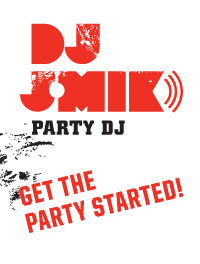 DJ J. MIK MUSICSONG REQUEST CATALOG*This is a comprehensive list of the songs currently in our music library. Please write down your song requests on the song request sheet located in the back of this booklet. We have thousands of songs from which to choose, but feel free to request songs with your DJ we may not have in our library. All songs and artists in this catalog are listed in alphabetical order. Note: All of our music is clean and purchased legally. For liability reasons (DJ services could be terminated if violated at any time), PLEASE DO NOT request songs containing explicit, derogatory, offensive, racist, religious, profane language or sexual content. This applies mostly for weddings and school dances.We hope you have fun!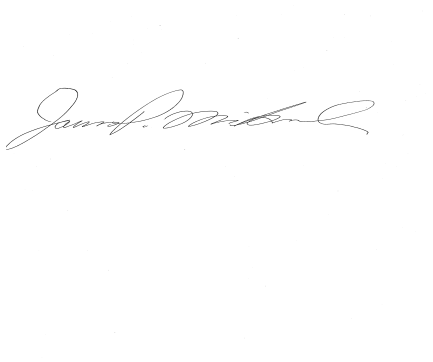 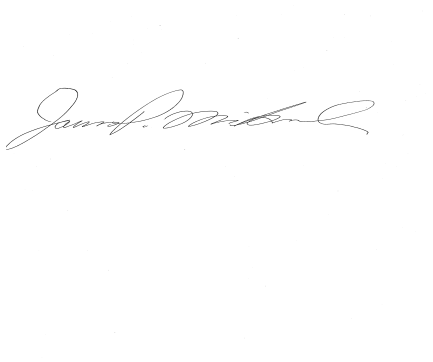 Jay Mikush, Founder/Owner, DJ J. Mik Music, Inc.Note: All of these songs and artists are listed alphabetical order. If you have any questions regarding song requests, please do not hesitate to ask the DJ in person. Thank you!*(UPDATED 5/1/23) Songs are currently being added to this song request catalog weekly. Please check catalog for updates!Song Request Form (Play & DO NOT Play List!)*Please choose your desired song you would like to hear AND their artists in the table blanks below. The DJ/emcee will review the playlist in advance and choose appropriate songs to play at the event. In the meantime, if you would like, you may request a do not play song on the list at the bottom of this form. Under no circumstances, please DO NOT request any music containing explicit, derogatory, offensive, racism, profane language or sexual content. The DJ will do his/her best to honor all requests during the event at a first-come/first-serve basis. Thank you!LET’S PARTY!!!DO PLAY LIST:DO NOT PLAY LIST:Copyright © 2024 DJ J. Mik Music. All rights reserved.TOP 200 SONG LIST – MOST REQUESTED SONGSSong ArtistIn Da Club50 CentDancing QueenABBAYou Shook Me All Night LongAC/DCI Don’t Wanna Miss A ThingAerosmithTake On MeA-HaLet’s Stay TogetherAl GreenBest Day Of My LifeAmerican AuthorsRespectAretha FranklinLove ShackB-52’sEverybody (Backstreet’s Back)Backstreet BoysI Want It That WayBackstreet BoysStayin’ AliveBee GeesStand By MeBen E. KingSingle Ladies (Put A Ring On It)BeyoncéLove On TopBeyoncéCrazy In LoveBeyoncé feat. Jay-ZSave A Horse (Ride A Cowboy)Big & Rich(I’ve Had) The Time Of My LifeBill Medley & Jennifer WarnesPiano ManBilly JoelI Gotta FeelingBlack Eyed PeasLet’s Get It StartedBlack Eyed PeasNo DiggityBlackstreet feat. Dr. DreGod Gave Me YouBlake SheltonThe Git UpBlanco BrownAll The Small ThingsBlink-182Old Time Rock And RollBob Seger & The Silver Bullet BandLivin’ On A PrayerBon JoviIn Case You Didn’t KnowBrett YoungBoot Scootin’ BoogieBrooks & Dunn24K MagicBruno MarsMarry YouBruno MarsThat’s What I LikeBruno MarsJust The Way You AreBruno MarsTreasureBruno MarsFinesseBruno Mars feat. Cardi BSummer Of ’69Bryan AdamsTeach Me How To DougieCali Swag DistrictFeel So CloseCalvin HarrisThis Is What We Came ForCalvin Harris feat. RihannaHavanaCamila Cabello feat. Young ThugI Like ItCardi B feat. Bad Bunny & J BalvinCall Me MaybeCarly Rae JepsenSomething Just Like ThisChainsmokers & ColdplayCloserChainsmokers feat. HalseyForeverChris BrownTennessee WhiskeyChris StapletonA Thousand YearsChristina Perri The TwistChubby CheckerBrick HouseCommodoresCupid ShuffleCupidGirls Just Want To Have FunCyndi LauperOne More TimeDaft PunkGet LuckyDaft Punk feat. Pharrell WilliamsSpeechlessDan + ShayFrom The Ground UpDan + Shay10,000 HoursDan + Shay & Justin BieberWagon WheelDarius RuckerYou Make My Dreams (Come True)Daryl Hall & John OatesPour Some Sugar On MeDef LeppardCome On EileenDexy’s Midnight RunnersTaki TakiDJ Snake feat. Cardi B, Ozuna & Selena GomezTurn Down For WhatDJ Snake feat. Lil JonCake By The OceanDNCEDanza KuduroDon Omar feat. LucenzoIn My FeelingsDrakeGod’s PlanDrakeOne DanceDrake feat. Wizkid & KylaSeptemberEarth, Wind & FireThinking Out LoudEd SheeranPerfectEd SheeranShape Of YouEd SheeranSuavementeElvis CrespoCan’t Help Falling In LoveElvis PresleyWonderful TonightEric ClaptonAt LastEtta JamesTrap QueenFetty WapMy HouseFlo RidaClub Can’t Handle MeFlo Rida feat. David GuettaWild OnesFlo Rida feat. SiaLowFlo Rida feat. T-PainBuild Me Up ButtercupFoundationsFly Me To The MoonFrank SinatraFriends In Low PlacesGarth BrooksPonyGinuwineSweet Child O’ MineGuns N’ RosesJump AroundHouse Of PainShout!Isley BrothersI Want You BackJackson 5How Sweet It Is (To Be Loved By You)James Taylor I’m YoursJason MrazOn The FloorJennifer Lopez feat. PitbullTake Me Home, Country RoadsJohn DenverAll Of MeJohn LegendSuckerJonas BrothersDon’t Stop Believin’JourneyFaithfullyJourneyCan’t Stop The FeelingJustin TimberlakeSexyBackJustin TimberlakeGet Down TonightK.C. & The Sunshine BandGold DiggerKanye West feat. Jamie FoxxFireworkKaty PerryFootlooseKenny LogginsMr. BrightsideKillersCelebrationKool & The GangHigher LoveKygo & Whitney HoustonJust DanceLady Gaga feat. Colby O’DonisGet LowLil Jon & The East Side Boyz feat. Ying Yang TwinsOld Town RoadLil Nas XTruth HurtsLizzoGood As HellLizzoJuiceLizzoSexy And I Know ItLMFAOParty Rock AnthemLMFAO feat. Lauren Bennett And Goon RockShotsLMFAO feat. Lil JonAmazedLonestarMacarenaLos Del RioMambo No. 5 (A Little Bit Of…)Lou BegaWhat A Wonderful WorldLouis ArmstrongDespacitoLuis Fonsi & Daddy Yankee feat. Justin BieberCountry Girl (Shake It For Me)Luke BryanBeautiful CrazyLuke CombsSweet Home AlabamaLynyrd SkynyrdU Can’t Touch ThisM.C. HammerCan’t Hold UsMacklemore & Ryan Lewis feat. Ray DaltonThrift ShopMacklemore & Ryan Lewis feat. WanzElectric Boogie (Electric Slide)Marcia GriffithsUptown FunkMark Ronson feat. Bruno MarsSugarMaroon 5Moves Like JaggerMaroon 5 feat. Christina AguileraAin’t No Mountain High EnoughMarvin Gaye & Tammi TerrellEverythingMichael BubléBillie JeanMichael JacksonP.Y.T. (Pretty Young Thing)Michael JacksonDon’t Stop Til You Get EnoughMichael JacksonThrillerMichael JacksonThe Way You Make Me FeelMichael JacksonBeat ItMichael JacksonParty In The U.S.A.Miley CyrusThis Is How We Do ItMontell JordanCha-Cha SlideMr. C The Slide ManSweet Caroline (Good Times Never Seemed So Good)Neil DiamondHot In HerreNellySuper BassNicki MinajStarshipsNicki MinajBye Bye ByeNSYNCHey Ya!OutkastHappyPharrell WilliamsRaise Your GlassPinkFireballPitbull feat. John RyanTimberPitbull feat. Ke$haTime Of Our LivesPitbull feat. Ne-YoGive Me EverythingPitbull feat. Ne-Yo, Afrojack & NayerSunflowerPost Malone & Swae LeeKissPrinceI’m Gonna Be (500 Miles)ProclaimersBohemian RhapsodyQueenCrazy Little Thing Called LoveQueenFat Bottomed GirlsQueenIgnitionR. KellyBless The Broken RoadRascal FlattsYou Are The Best ThingRay LamontagneCotton Eye JoeRednexJessie’s GirlRick SpringfieldUnchained MelodyRighteous BrothersDon’t Stop The MusicRihannaWe Found LoveRihanna feat. Calvin HarrisBlurred LinesRobin Thicke feat. Pharrell & T.I.Push ItSalt-N-PepaBody Like A Back RoadSam HuntMan! I Feel Like A Woman!Shania TwainAny Man Of MineShania TwainBaby Got BackSir Mix-A-LotWe Are FamilySister SledgeWannabeSpice GirlsCopperhead RoadSteve EarleSigned, Sealed, Delivered I’m YoursStevie WonderDynamiteTaio CruzShake It OffTaylor SwiftLoverTaylor SwiftMy GirlTemptationsTwist And ShoutThe BeatlesDie A Happy ManThomas RhettMy Best FriendTim McGrawNo ScrubsTLCDance MonkeyTones And IAfricaTotoMarry MeTrainDJ Got Us Fallin’ In LoveUsherYeah!Usher feat. Ludacris & Lil JonWobbleV.I.C.Brown Eyed GirlVan MorrisonIce Ice BabyVanilla IceY.M.C.A.Village PeopleShut Up And DanceWalk The MoonCan’t Feel My FaceThe WeekndI Wanna Dance With Somebody (Who Loves Me)Whitney HoustonPlay That Funky MusicWild CherryGettin’ Jiggy Wit ItWill SmithBust A MoveYoung M.C.Chicken FriedZac Brown BandCOMPREHENSIVE SONG LIST (EXCLUDING TOP 200 SONGS)COMPREHENSIVE SONG LIST (EXCLUDING TOP 200 SONGS)Song ArtistTake A Break (Interlude)!LlmindHere We Go*NSYNC96 Tears? & The MysteriansFoil“Weird” Al YankovicI Love Rocky Road“Weird” Al YankovicThese Are The Days10,000 ManiacsHead/Heart19&YOURiot2 ChainzCrack2 ChainzI’m Different2 ChainzWatch Out2 ChainzNo Lie2 Chainz feat. DrakeBirthday Song2 Chainz feat. Kanye WestMe So H**ny (From The Horror Film “Disturbia”)2 Live CrewMilly Rock2 MillyDear Mama2 PacGet Ready For This2 UnlimitedLet’s Get Ready To Rumble / Get Ready For This2 Unlimited feat. Michael BufferMood24kGoldn feat. Iann DiorDatsun Tropicalia2Edit feat. JWLS & TorroKeep Ya Up2PacChanges2Pac & TalentCalifornia Love2Pac feat. Roger Troutman & Dr. DreKryptonite3 Doors DownWhen You’re Young3 Doors DownAll Mixed Up311Amber311Love Song311Inténtalo3BallMTY feat. América Sierra & El BebetoBaile De Amor3BallMTY feat. FavelaCrush3G’sDon’t Trust Me3OH!3Starstruckk3OH!3Big Shot3rd ForceWhat’s Up?4 Non BlondesBlessed Is The Spot4th Annual Baha’i Choral Music Festival ConcertShe Looks So Perfect5 Seconds Of SummerAmnesia5 Seconds Of SummerYoungblood5 Seconds Of SummerBest Friend50 CentI Get Money50 CentAmusement Park50 CentCandy Shop50 CentAyo Technology50 Cent feat. Justin TimberlakeTootsie Roll69 BoyzEx Calling6LACKLittle Einsteins Theme Song (Remix)886BeatzI Do (Cherish You)98 DegreesBecause Of You98 DegreesWishing (If I Had A Photograph Of You)A Flock Of SeagullsI Ran (So Far Away)A Flock Of SeagullsSpace Age Love SongA Flock Of SeagullsAlready HomeA Great Big WorldSay SomethingA Great Big World & Christina AguileraShabbaA$AP Ferg feat. A$AP RockyWild For The NightA$AP Rocky feat. Skrillex & Birdy NamI Care 4 UAaliyahBurn Break CrashAanysa, Snakehips & Miles WalkerI Want CandyAaron CarterAaron’s Party (Come & Get It)Aaron CarterLittle Bitty Pretty OneAaron CarterOAM’s BluesAaron GoldbergOn The Open Road (From The Disney Original Motion Picture “A Goofy Movie” Soundtrack)Aaron Lohn & ChorusAfter Today (From The Disney Original Motion Picture “A Goofy Movie” Soundtrack)Aaron Lohr & ChorusLet It Snow, Let It Snow, Let It SnowAaron NevilleUse MeAaron NevilleMy Savior My GodAaron ShustEver BeAaron ShustThis Is What We BelieveAaron ShustNo One HigherAaron ShustTodo Me Gusta De TiAaron Y Su Grupo BusionThe HitmanAB LogicSoul Bossa Nova (Theme From The Film “Austin Powers”)AbaTake A Chance On MeABBAMamma MiaABBAWaterlooABBAI Do, I Do, I Do, I Do, I DoABBADancing Queen (Dance Remix)AbbamaniaDaddyAbby AndersonBe Near MeABCAnnabelle JuneAbigail Washburn & Bela FleckSatta MassaganaAbyssiniansLeggo BeastAbyssiniansHighway To HellAC/DCBack In BlackAC/DC Dirty Deeds Done Dirt CheapAC/DCT.N.T.AC/DCThunderstruckAC/DCHells BellsAC/DCShoot To ThrillAC/DCWhat Do You Do For Money HoneyAC/DCGiven The Dog A BoneAC/DCLet Me Put My Love Into YouAC/DCHave A Drink On MeAC/DCShake A LegAC/DCRock And Roll Ain't Noise PollutionAC/DCFor Those About To Rock (We Salute You)AC/DCAin’t No Fun (Waitin’ Round To Be A Millionaire)AC/DCBig BallsAC/DCLove At First FeelAC/DCProblem ChildAC/DCRide OnAC/DCRockerAC/DCSquealerAC/DCThere’s Gonna Be Some Rockin’AC/DCRealizeAC/DCRejectionAC/DCShot In The DarkAC/DCThrough The Mists Of TimeAC/DCKick You When You’re DownAC/DCWitch’s SpellAC/DCDemon FireAC/DCWild ReputationAC/DCNo Man’s LandAC/DCSystems DownAC/DCMoney ShotAC/DCCode RedAC/DC"Eine Kleine Nachtmusik", Serenade In G Major, K. 525: I. AllegroAcademy Of St. Martin In The Fields & Sir Neville MarrinerThe SignAce Of BaseAll That She WantsAce Of BasePerdido Street BluesAcker Bilk & His Paramount Jazz BandDo It To ItAcraze feat. CherishCan You Feel It?Adam Hawley feat. Marcus AndersonGhost TownAdam LambertThe Chanukah SongAdam SandlerGrow Old With YouAdam SandlerMake You Feel My LoveAdeleSomeone Like YouAdeleRumour Has ItAdeleSet Fire To The RainAdeleTurning TablesAdeleCrazy For YouAdeleSkyfallAdele	Turning TablesAdeleHelloAdeleSend My Love (To Your New Lover)AdeleWater Under The BridgeAdeleEasy On MeAdeleJanie’s Got A GunAerosmithCryin’AerosmithCrazyAerosmithAngelAerosmithDream OnAerosmithDream On (Live Version)AerosmithWalk This Way (Live Version)AerosmithJadedAerosmithDude (Looks Like A Lady)AerosmithRag DollAerosmithSweet EmotionAerosmithLove In An ElevatorAerosmithSame Old Song And DanceAerosmithWhirl-Y-Reel I (Beard & Sandals Mix)Afro Celt Sound SystemTake Over Control Afrojack feat. Eva SimonsLight Up The SkyAftersTake On Me (Techno Remix)A-HaTake On Me (Kygo Remix)A-HaTake On Me (Instrumental Mix)A-HaTake On Me (2017 Acoustic)A-HaThe Sun Always Shines On T.V.A-HaHunting High And LowA-HaTrain Of ThoughtA-HaTake On Me (Dimitri Vegas & Like Mike Vs. Ummet Ozcan Remix)A-Ha feat. Dimitri Vegas & Like Mike Vs. Ummet OzcanItimAhmed SoultanMore Than FriendsAidan BissettGuimarAimAll Out Of LoveAir SupplyStressed Out (Close To The Edge)AirplayBang!AJRWay Less SadAJRKylieAkcentArabic MusicAkis PolixronopoulosRight Now (Na Na)AkonSorry, Blame It On MeAkonHolla Akon & T-PainSmack ThatAkon featuring EminemNite And DayAl B. Sure!Midnight, The Stars And You (From "The Shining")Al BowllyGuiltyAl BowllyLove And HappinessAl GreenSha-La-La (Make Me Happy)Al GreenTired Of Being AloneAl GreenWe’re In This Love TogetherAl JarraeuMornin’Al JarreauI’m Sittin’ On Top Of The WorldAl JolsonSwaneeAl JolsonDaddy’s Little GirlAl MartinoAngels Among UsAlabamaMountain MusicAlabamaIf You're Gonna Play In Texas (You Gotta Have a Fiddle In the Band)AlabamaDixieland DelightAlabamaSong Of The SouthAlabamaDancin’, Shaggin’ On The BoulevardAlabamaChristmas In DixieAlabamaBorn CountryAlabamaFeels So RightAlabamaI’m In A Hurry (And Don’t Know Why)AlabamaBoys & GirlsAlabama ShakesAlways AlrightAlabama ShakesChattahoocheeAlan JacksonWhere Were You (When The World Stopped Turning)Alan JacksonGood TimeAlan JacksonChasin’ That Neon RainbowAlan JacksonLivin’ On LoveAlan JacksonLivin’ On Love (Instrumental)Alan JacksonRemember WhenAlan JacksonLittle BittyAlan JacksonIt’s Alright To Be A RedneckAlan JacksonDrive (For Daddy Gene)Alan JacksonCountry BoyAlan JacksonYou’ll Always Be My Baby (Written For Daughters’ Weddings)Alan JacksonIt’s Five O’Clock Somewhere Alan Jackson With Jimmy BuffettHow Does A Moment Last Forever (From Disney’s 2017 Re-Make “The Beauty And The Beast” Original Motion Picture Soundtrack)Alan Menken & Emma WatsonBe Our Guest (Instrumental)Alan Menken & Howard AshmanSpirit Of The Season (From The Original Film “The Polar Express” Soundtrack)Alan SilvestriSeeing Is Believing (From The Original Film “The Polar Express” Soundtrack)Alan SilvestriSuite From The Polar Express (From The Original Film “The Polar Express” Soundtrack)Alan SilvestriFadedAlan Walker32 FlavorsAlana DavisWunderkindAlanis MorissetteAll I Really WantAlanis MorissetteHand In My PocketAlanis MorissetteYou LearnAlanis MorissetteHead Over FeetAlanis MorissetteIronicAlanis MorissetteOut Is ThroughAlanis MorissetteOpen Show (Techno Mix)Aleciti MusicSi Tu SupierasAlejandro FernándezHow Far I’ll Go (Alessia Cara Version)Alessia CaraScars To Your BeautifulAlessia CaraHereAlessia CaraCoolAlesso feat. Roy EnglishHindustanAlex Walsh and His Jazz BandStar Trek (Original Main Title)Alexander CourageSaturday LoveAlexander O’Neal, CherelleGet Back AsapAlexandra StanMr. SaxobeatAlexandra StanDonde Estés LlegaréAlexis & FidoRescateAlexis & Fido feat. Daddy YankeeProblematicoAlexis & Fido feat. GotayHumperdinck: Hänsel Und Gretel – “The Overture”Alfred Scholz: London Festival OrchestraLa Teksr B KateryAli Al Deek feat. Rowaida AttiehLirah (Remix)Ali SlimaniSchool’s OutAlice CooperNo More Mr. Nice GuyAlice CooperOnly Women BleedAlice CooperWelcome To The NightmareAlice CooperPoisonAlice CooperFeed My FrankensteinAlice CooperBetter Off AloneAlice DeejayBetter Off Alone/Dance Til You Die (Remix)Alice DeejayBrotherAlice In ChainsGot Me WrongAlice In ChainsI Am InsideAlice In ChainsRight TurnAlice In ChainsSAPAlice In ChainsAngry ChairAlice In ChainsDam That RiverAlice In ChainsDirtAlice In ChainsDown In A HoleAlice In ChainsGod SmackAlice In ChainsHate To FeelAlice In ChainsIron GlandAlice In ChainsJunkheadAlice In ChainsRain When I DieAlice In ChainsRoosterAlice In ChainsSickmanAlice In ChainsMan In The BoxAlice In ChainsI Love The Nightlife (Disco ‘Round)Alicia BridgesNo OneAlicia KeysFallin’Alicia KeysGirl On FireAlicia KeysThat Would Be EnoughAlicia KeysIf I Ain’t Got YouAlicia KeysStar Of The County DownAlisa Jones WallOpening: LorenzaAlisa Jones Wall & Steve BuckinghamBaby, Now That I Found YouAlison KraussOh, AtlantaAlison KraussTonight I’ll Be Lonely TooAlison KraussWhen You Say Nothing At AllAlison KraussBroadwayAlison KraussEverytime You Say GoodbyeAlison KraussTeardrops Will Kiss The Morning DewAlison KraussWhen God Dips His Pen Of Love In My HeartAlison KraussI WillAlison KraussI Don’t Believe You’re Met My BabyAlison KraussIn The Palm Of Your HandAlison KraussDown To The River To PrayAlison KraussBaby MineAlison KraussI've Got That Old FeelingAlison KraussDark SkiesAlison KraussWish I Still Had YouAlison KraussEndless HighwayAlison KraussWinter Of A Broken HeartAlison KraussSteel RailsAlison KraussOne Good ReasonAlison KraussI’ll Fly AwayAlison Krauss & Gillian WelchBorderlineAlison Krauss & Union StationCrazy As MeAlison Krauss & Union StationDoesn’t Have To Be This WayAlison Krauss & Union StationIf I Didn’t Know Any BetterAlison Krauss & Union StationGoodbye Is All We HaveAlison Krauss & Union StationGravityAlison Krauss & Union StationI Don’t Have To Live This WayAlison Krauss & Union StationA Living PrayerAlison Krauss & Union StationMy Poor Old HeartAlison Krauss & Union StationPastures Of PlentyAlison Krauss & Union StationRain Please Go AwayAlison Krauss & Union StationRestlessAlison Krauss & Union StationThis Sad SongAlison Krauss & Union StationUnion House BranchAlison Krauss & Union StationWouldn’t Be So BadAlison Krauss & Union StationThe Woman In Your Life Is YouAlix DobkinWhat I LikeAliya feat. BalboaMonstersAll Time Low feat. Demi Lovato & BlackbearI SwearAll-4-OneConcerto For Oboe And Strings: AdagioAllan Vogel, Keith Clark & Les Concerts Due MondeIn My LifeAllison CroweOne Way OutAllman Brothers BandMidnight RiderAllman Brothers BandRamblin’ ManAllman Brothers BandStatesboro BluesAllman Brothers BandMelissaAllman Brothers BandWhipping PostAllman Brothers BandAin’t Wastin’ Time No MoreAllman Brothers BandTuningAllman Brothers BandTrouble No MoreAllman Brothers BandDon’t Keep Me WonderingAllman Brothers BandYou Don’t Love MeAllman Brothers BandHoochie Coochie ManAllman Brothers BandIn Memory Of Elizabeth ReedAllman Brothers BandDon’t Want You No MoreAllman Brothers BandIt’s Not My Cross To BearAllman Brothers BandEvery Hungry WomanAllman Brothers BandDreamsAllman Brothers BandRevivalAllman Brothers BandPlease Call HomeAllman Brothers BandLeave My Blues At HomeAllman Brothers BandBlue SkyAllman Brothers BandA Need A DollarAloe BlaccThe ManAloe BlaccForever YoungAlphavilleUptown Top RankingAlthea & DonnaM’biféAmadou & MariamM’bifé (Balafon)Amadou & MariamCoulibalyAmadou & MariamLa RéalitéAmadou & MariamSénégal Fast FoodAmadou & MariamArtistiyaAmadou & MariamLa Fête Au VillageAmadou & MariamCamions SauvagesAmadou & MariamBeaux DimanchesAmadou & MariamLa PaixAmadou & MariamDjanfa (La Trahison)Amadou & MariamTaxi BamakoAmadou & MariamPolitic Amagni (La Politique, C’est Pas Bon)Amadou & MariamGniDJougouyaAmadou & MariamM’bifé BluesAmadou & MariamYou Can’t Stop The BeatAmanda Bynes, Elijah Kelley, Nikki Blonsky, Zac Efron, John Travolta & Queen LatifahOur Last SummerAmanda Seyfried, Pierce Brosnan, Stellan Skarsgard, Colin Firth & Meryl StreepHow Much I FeelAmbrosiaA Horse With No NameAmericaSister Golden HairAmericaTammyAmes BrothersSweet PeaAmos LeeIt’s The Most Wonderful Time Of The YearAmy GrantRockin’ Around The Christmas TreeAmy GrantBaby, BabyAmy GrantThat’s What Love Is ForAmy GrantBetter Than A HallelujahAmy GrantRehabAmy WinehouseBack To BlackAmy WinehouseValerieAmy WinehouseComing DownAnaïs MitchellLove Is A CrimeAnastaciaReasons To StayAndiBurnAndra DayIntroductionAndré FrancisDance Of LifeAndre PrevinPor Ti VolareAndrea BocelliThe PrayerAndrea Bocelli & Céline DionTime To Say GoodbyeAndrea Bocelli & Sarah BrightmanInterludeAndrea ZonnClosing: Hick’s FarewellAndrea ZonnMoon DanceAndreas VollenweiderPlasticitiesAndrew BirdSynesthesiaAndrew McMahonMoving OnAndrew NeuBoogie Woogie Bugle BoyAndrews SistersRum And Coca-ColaAndrews SistersIn The MoodAndrews SistersWell All Right (Tonight’s The Night)Andrews SistersOh Johnny, Oh Johnny, Oh!Andrews SistersI Just Wanna Be Your EverythingAndy GibbFine By MeAndy GrammerKeep Your Head UpAndy GrammerHoney, I’m GoodAndy GrammerGood To Be Alive (Hallelujah)Andy GrammerYou Can’t Stop MeAndy MineoIt’s The Most Wonderful Time Of The YearAndy WilliamsMy Favorite ThingsAndy WilliamsMoon RiverAndy WilliamsHappy Holiday/The Holiday SeasonAndy WilliamsHave Yourself A Merry Little ChristmasAndy WilliamsCan’t Take My Eyes Off YouAndy WilliamsHawaiian Wedding Song (Ke Kali Nei Au)Andy WilliamsTorturedAnetBeauty And The Beast (Soundtrack Version From The Original Motion Picture “Beauty And The Beast)Angela LansburyBe Our Guest (From The Original Motion Picture “Beauty And The Beast”)Angela LansburyNowhere To Go But Up (From The Motion Picture “Mary Poppins Returns” Soundtrack)Angela Lansbury, Ben Whishaw, Pixie Davies, Lin-Manuel Miranda, Julie Walters, Emily Mortimer, Joel Dawson, Company – Mary Poppins Returns & Nathanael SalehTombAngelo De AugustineYou Needed Love, I Needed YouAngelo De AugustineTillAngelsSoundwaves (N’R’Gee Radio Mix)Angie BeBoys Like YouAnna ClendeningCups (From The Original Movie “Pitch Perfect”)Anna KendrickCups (Pitch Perfect’s “When I’m Gone”) (Pop Version)Anna KendrickCould I Have This DanceAnne MurrayI Put A Spell On YouAnnie LennoxAll Is Fair (Crazy Love)Anoop DesaiSingleAnoop DesaiGoodbyeAnoop DesaiDaddy’s AngelAnthony CarterMy ShotAnthony Ramos, Daveed Diggs, Okieriete Onaodowan, Leslie Odom, Jr., & Original Broadway Cast Of HamiltonNstangou Zaya KopaAntione MoundandaLiwa Ya PauloAntione MoundandaYo El AventureroAntiono AguilarClass DaggerAntoni MaiovviTriste Recuerdo Antonio AguilarBandido De AmoresAntonio Aguilar & Joan Sebastian Con BandaAvril 14thAphex TwinBarbie GirlAquaHappy Boys And GirlsAquaLollipop (Candyman)AquaDoctor JonesAquaHereafterArchitectsBaby I’m YoursArctic Monkeys(You Make Me Feel Like) A Natural WomanAretha FranklinChain Of FoolsAretha FranklinI Say A Little PrayerAretha FranklinFreeway Of LoveAretha FranklinDo Right Woman, Do Right ManAretha FranklinAin’t No WayAretha FranklinThe WeightAretha FranklinSweet Baby (Since You’ve Been Gone)Aretha FranklinI Knew You Were Waiting (For Me)Aretha Franklin & George MichaelOne Last TimeAriana GrandeFocusAriana GrandeThank U, NextAriana GrandeBreathin’Ariana Grande34+35Ariana GrandePositionsAriana GrandePOVAriana Grande7 RingsAriana GrandeBeauty And The Beast (From The Original Motion Picture Soundtrack “Beauty And The Beast” 2017 Version)Ariana Grande & John LegendStuck With UAriana Grande & Justin BieberRight ThereAriana Grande feat. Big SeanProblemAriana Grande feat. Iggy AzaleaThe WayAriana Grande feat. Mac MillerSide To SideAriana Grande feat. Nicki MinajLove Me HarderAriana Grande feat. The WeekndBreak FreeAriana Grande feat. ZeddHigher-ArkAngel (X-Mix)ArkangelEnamorArmikI’ll ListenArmin van BuurenPing Pong (Original Radio Mix)Armin van BuurenPing Pong (Hardwell Radio Mix)Armin van BuurenBurned With Desire (Rising Star Remix)Armin van Buuren & Justine SuissaYoutopiaArmin van Buuren feat. Adam YoungDrowning (Avicii Remix)Armin van Buuren feat. Laura VFeels So GoodArmin van Buuren feat. Nadia AliIn And Out Of LoveArmin van Buuren feat. Shannon den AdelMohabbatArooj AftabIn Walked BudArt Blakey & The Jazz Messengers & Thelonious MonkDownwindArt FarmerDarn That DreamArt FarmerA Time To Fear (Who's Afraid)Art Of NoiseTiger RagArt TatumNova (Benya Remix)Arthur Schmidt & Mike HovsepianMy Heart Stood StillArtie ShawBegin The BeguineArtie Shaw And His OrchestraMust Be The LoveArty & Nadia Ali & BTKabrtak Ala SidakAsalahRohy WakhdanyAsalahAktarAsalahWahna SawaAsalahSawaha QalbiAsalah60 De’ei’a HayahAsalahBo’dak ‘AnnyAsalahKhanat El ZekrayatAsalahUnbound (Alternate Version)ÁsgeirHelplessAshanti feat. Ja RulePieces Of MeAshlee SimpsonTwo Weeks LateAshley MonroeHe Said She SaidAshley TisdaleAzabouni W Azabouk (Live)Assi HalaniMaw’oud (Live)Assi HalaniNawal: Ya WardAssi HalaniNawi Alayki KhatifiAssi HalaniWani Marek MarreytAssi HalaniYour Love (9PM)ATB, Topic & A7SKidnappedAtjazzBeethoven: Symphony #9 In D Minor, “Choral”Atlanta’s Symphony OrchestraMona LisaAtlantic Five Jazz BandAlwaysAtlantic StarrTrojansAtlas GeniusHead In The SkyAtomic RoosterBig HouseAudio AdrenalineMusical ChangesAugustus PabloCan’t Keep A Good Dub DownAugustus PabloKeep On DubbingAugustus PabloStop Them JahAugustus PabloYoung Generation DubAugustus PabloEach One DubAugustus Pablo555 Dub StreetAugustus PabloBrace’s Tower DubAugustus PabloKing Tubby Meets Rockers UptownAugustus PabloBrace’s Tower Dub No. 2Augustus PabloComer Crew DubAugustus PabloSkanking DubAugustus PabloFrozen DubAugustus PabloSatta DubAugustus PabloBlack GunnAugustus Pablo1 Ruthland CloseAugustus Pablo1-2-3 VersionAugustus PabloSilent SattaAugustus PabloHow Far I’ll GoAuli’I CravalhoMmm YeahAustin Mahone feat. PitbullSee My FaceAvaMy Head And My HeartAva MaxKings & QueensAva MaxMy Head & My HeartAva MaxAmor De MadreAventuraDile Al AmorAventuraObsesiónAventuraSu VenenoAventuraPeligroAventuraLa TormentaAventuraEl PerdedorAventuraLos InfielesAventuraMi CorazoncitoAventuraTodavia Me AmasAventuraAll Up 2 YouAventura feat. Akon, Wisin & YandelElla Y YoAventura feat. Don OmarMama Didn’t Raise No FoolAvenue BlueAvenue D-Do I Like A Slut?Avenue DPick Up The PiecesAverage White BandCut The CakeAverage White BandI And Love And YouAvett BrothersI Never Knew YouAvett BrothersLive And DieAvett BrothersThe Once And Future CarpenterAvett BrothersPretty Girl From RaleighAvett BrothersLevelsAviciiLevels (Skrillex Remix)AviciiFade Into DarknessAviciiWake Me UpAviciiRed Red Wine (In The Style Of UB40)AVID All StarsComplicatedAvril LavigneWhat The HellAvril LavigneHere’s To Never Growing UpAvril LavigneSk8er BoiAvril LavigneGirlfriendAvril LavigneFalling DownAvril LavigneSailAwolnationRolexAyo & TeoSugar HillAZHold OnB*WitchedThe Thrill Is GoneB.B. KingRock Me BabyB.B. KingWhy I Sing The BluesB.B. KingLet The Good Times RollB.B. KingEarly In The MorningB.B. King & Van MorrisonBoth Of UsB.o.BMagic B.o.B feat. Rivers CuomoSo Good B.o.B.Nothin’ On YouB.o.B. feat. Bruno MarsAirplanesB.o.B. feat. Hayley Williams Of ParamoreStrange CloudsB.o.B. feat. Lil WayneBump, Bump, BumpB2K & P. DiddyRock LobsterB-52’sHarlem ShakeBaauerCycloneBaby Bash feat. T-PainEvery Time I Close My EyesBabyface, Mariah Carey, Kenny G & SME BabyfaceTakin’ Care Of BusinessBachman-Turner OverdriveYou Ain’t Seen Nothing YetBachman-Turner OverdriveLet It RideBachman-Turner OverdriveRoll On Down The HighwayBachman-Turner OverdriveNew York JazzBackground Instrumental Music CollectionI’ll Never Break Your HeartBackstreet BoysAll I Have To GiveBackstreet BoysAs Long As You Love MeBackstreet BoysQuit Playing Games (With My Heart)Backstreet BoysWe’ve Got It Goin’ OnBackstreet BoysShape Of My HeartBackstreet BoysThe Perfect FanBackstreet BoysDon’t Wanna Lose You NowBackstreet BoysDon’t Want You BackBackstreet BoysI Need You TonightBackstreet BoysIt’s Gotta Be YouBackstreet BoysWhat Makes You DifferentBackstreet BoysDrowning Backstreet BoysSailin’ OnBad BrainsI Against IBad BrainsExpand Your SoulBad BrainsYonaguniBad BunnyDakitiBad Bunny & Jhay CortezLa Noche De AnocheBad Bunny & ROSALIABad CompanyBad CompanyFeel Like Makin’ LoveBad CompanyFast LaneBad Meets EvilSorrowBad ReligionAmerican JesusBad ReligionNo Matter WhatBadfingerRat RaceBaha MenWho Let The Dogs Out?Baha MenWho Let The Dogs Out? (Barking Mad Mix)Baha MenBest Years Of Our Lives (Micks Mix)Baha MenLa Chandelle Est Alumée (The Candle Is Alright) (Live)Balfa ToujoursWhiskey River Special (Live)Balfa ToujoursLa Valse Des Pins (The Waltz Of The Pines) (Live)Balfa ToujoursLe Reel Frugé (The Fruge Reel) (Live)Balfa ToujoursLe Two-Step De Bon Café (The Good Coffee Two-Step)Balfa ToujoursOther Side Of The MountainBalsam RangePapertownBalsam RangeCruel SummerBananaramaDubi DamBanarooSpace CowboyBanarooDo They Know It’s Christmas?Band AidThe First SongBand Of HorsesOcean BoulevardBand Of OzShama Lama Ding DongBand Of OzSouthern BellesBand Of OzShaggin’Band Of OzY Liegaste TúBanda El Recodo De Cruz LizarragaCada Vez Te Extraño MasBanda El Recodo De Cruz LizarragaLa DietaBanda Fresa RojaMi Luna, Mi EstrellaBanda MachosHáblame De TiBanda Sinaloense MS de Sergio LizarragaEternal FlameBanglesManic MondayBanglesWalk Like An EgyptianBanglesAm I The Same GirlBarbara AcklinDon’t Rain On My ParadeBarbra StreisandEvergreenBarbra StreisandMemoryBarbra StreisandNo More TearsBarbra Streisand & Donna SummerIf I Had $1,000,000Barenaked LadiesOne WeekBarenaked LadiesChok A Blok AvenueBario Jazz GangGolden DandelionsBarns CourtneyMoney (That's What I Want)Barrett StrongNever Tear My Love ApartBarrington LevySanta Claus Is Coming To TownBarry ManilowCopacabana (At The Copa)Barry ManilowMandyBarry ManilowCan’t Smile Without YouBarry ManilowI Am Your ChildBarry ManilowYou’re The First, The Last, My EverythingBarry WhiteWhat Am I Gonna Do With YouBarry WhiteI BelieveBasic VacationRebellious WayBasixx feat. EyreNow You’re GoneBasshunterPompeiiBastilleSaturday NightBay City RollersBye Bye BabyBay City RollersEverybody’s Free (To Wear Sunscreen)Baz LuhrmannMine BazziSurfin’ USABeach BoysKokomoBeach BoysWouldn’t It Be NiceBeach BoysGod Only KnowsBeach BoysBeach Boys MedleyBeach BoysCalifornia GirlsBeach BoysTime To Get AloneBeach BoysGood VibrationsBeach BoysFriendsBeach BoysLittle Saint NickBeach BoysDon’t Worry, BabyBeach BoysBrass MonkeyBeastie BoysGroove HolmesBeastie BoysSabrosaBeastie BoysRicky’s ThemeBeastie BoysIntergalacticBeastie Boys(You Gotta) Fight For Your Right (To Party)Beastie BoysThree MC’s And One DJBeastie BoysHelter SkelterBeatlesSgt. Pepper’s Lonely Hearts Club Band/The EndBeatlesWith A Little Help From My FriendsBeatlesWhen I’m Sixty FourBeatlesI Want To Hold Your HandBeatlesCan’t Buy Me LoveBeatlesA Hard Day’s NightBeatlesLet It BeBeatlesAll My LovingBeatlesAnd I Love HerBeatlesLove Me DoBeatlesEight Days A WeekBeatlesDon’t Let Me DownBeatlesSomethingBeatlesCome TogetherBeatlesBirthdayBeatlesRevolutionBeatlesI Feel FineBeatlesWe Can Work It OutBeatlesAcross The Universe BeatlesHelp!BeatlesHey JudeBeatlesHere Comes The SunBeatlesOb-La-Di, Ob-La-DaBeatlesYesterdayBeatlesIn My LifeBeatlesYellow SubmarineBeatlesGet BackBeatlesFrom Me To YouBeatlesShe Loves YouBeatlesDay TripperBeatlesPaperback WriterBeatlesEleanor RigbyBeatlesPenny LaneBeatlesHello, GoodbyeBeatlesLady MadonnaBeatlesThe Ballad of John and YokoBeatlesThe Long And Winding RoadBeatlesWhile My Guitar Gently WeepsBeatles & Eric ClaptonDays In The SunBeauty And The Beast 2017 Film Cast Something ThereBeauty And The Beast 2017 Film Cast EvermoreBeauty And The Beast 2017 Film Cast Beauty And The BeastBeauty And The Beast 2017 Film Cast BelleBeauty And The Beast 2017 Film Cast AriaBeauty And The Beast 2017 Film Cast GastonBeauty And The Beast 2017 Film Cast The Mob SongBeauty And The Beast 2017 Film Cast Meant To BeBebe Rexha feat. Florida Georgia LineGirlBeckLoserBeckMayoresBecky G feat. Bad BunnyToo Much HeavenBee GeesNight FeverBee GeesYou Should Be DancingBee GeesHow Deep Is Your LoveBee GeesJive Talkin’Bee GeesLove So RightBee GeesNights On BroadwayBee GeesTragedyBee GeesMore Than A Woman (From “Saturday Night Fever” Original Soundtrack)Bee GeesTo Love SomebodyBee GeesHow Can You Mend A Broken HeartBee GeesEmotionBee GeesMassachusettsBee GeesStayin’ Alive / In Da Club (TikTok Remix)Bee Gees & 50 CentDudeBeenie Man feat. Ms. ThingWhy WaitBelinda & The Cheetah GirlsHeaven Is A Place On EarthBelinda CarlisleSummer RainBelinda Carlisle & Paul BuckmasterPoisonBell Biv DeVoeBuild A B*tchBella PoarchPiazza, New York CatcherBelle And Sebastian11:11Ben BarnesSpanish HarlemBen E. KingI Count The TearsBen E. KingRockin’ The SuburbsBen FoldsThe LuckiestBen FoldsWalk AwayBen HarperForeverBen HarperSteal My KissesBen Harper & The Innocent CriminalsGoosebumps Theme SongBen Morfitt (SquidPhysics)ImagineBen PlattWildfireBen RectorBrand NewBen RectorExtraordinary MagicBen RectorRainy SundayBen Tankard feat. Paul Jackson Jr.Don’t Get Around Much AnymoreBen WebsterSatisfaction Benny Benassi & The BizMove Your BodyBenny Benassi vs. Marshall JeffersonEastsideBenny Blanco, Halsey & KhalidFor YouBenny Carter, Bobby Durham, Clark Terry, Joe Pass, Keter Betts, Roy Eldridge, Tommy Flanagan & Zoot SimsAutumn LeavesBenny Carter, Bobby Durham, Clark Terry, Joe Pass, Keter Betts, Roy Eldridge, Tommy Flanagan & Zoot SimsIf I Had YouBenny Carter, Bobby Durham, Clark Terry, Joe Pass, Keter Betts, Roy Eldridge, Tommy Flanagan & Zoot SimsI Never Knew (That Roses Grew)Benny Carter, Bobby Durham, Clark Terry, Joe Pass, Keter Betts, Roy Eldridge, Tommy Flanagan & Zoot SimsMoonglowBenny GoodmanFascinating RhythmBenny GoodmanKing Porter StompBenny Goodman & His OrchestraSing, Sing, SingBenny Goodman & His OrchestraInto The NightBenny MardonesDragonfly ParadiseBensoundEnigmaticBensoundFalling In LoveBensoundLittle PlanetBensoundLoungeBensoundMelancholyBensoundNew DawnBensoundNovemberBensoundThe Summer BreezeBensoundThe World In SlowmotionBensoundThey Gonna TalkBeres HammondTake My Breath Away (Love Theme From “Top Gun”)BerlinCourting BluesBert JanschLife Depends On LoveBert JanschDown Hearted BluesBessie SmithThe RoseBette MidlerWind Beneath My WingsBette MidlerIn My LifeBette MidlerAffectionBetween FriendsIrreplaceableBeyoncéDivaBeyoncéPartyBeyoncéDance For YouBeyoncéHaloBeyoncéGet Me BodiedBeyoncéDéja VúBeyoncéRun The World (Girls)BeyoncéPartitionBeyoncéCountdownBeyoncéFormationBeyoncéBefore I Let GoBeyoncéDaddyBeyoncéCheck On ItBeyoncé feat. Bun B & Slim ThingDrunk In LoveBeyoncé feat. Jay-ZFlawless (Remix)Beyoncé feat. Nicki MinajMove Your BodyBeyoncé feat. Swizz BeatzDreamgirlsBeyoncé, Anika Noni Rose & Jennifer HudsonWhole Lotta Money (Remix)BIA feat. Nicki MinajLook At YouBig & RichFake IDBig & Rich feat. Gretchen WilsonMississippi River BluesBig Bill BroonzyJust WonderingBig Bill BroonzySummer Time BluesBig Bill BroonzyI Know She WillBig Bill BroonzyChantilly LaceBig BopperIn A Big CountryBig CountryMy StoryBig Daddy WeaveFeeling HappyBig Joe TurnerHound DogBig Mama ThorntonOh Happy DayBig Mama ThorntonBig Mama’s Bumble BeeBig Mama ThorntonRock-A-Bye BabyBig Mama ThorntonBaby, I Love Your WayBig MountainCaribbean BlueBig MountainLean On MeBig MountainThe Bikers Shuffle Big MucciBaracudaBig PeteQueen Of My HeartBig SandyGuapBig SeanDance A$$ Big Sean feat. Nicki MinajDance A$$ (Remix)Big Sean feat. Nicki MinajWorkin’ Big Smo feat. Alexander KingMythological BeautyBig ThiefLove Me Love MeBig Time RushMusic Sounds Better With UBig Time Rush feat.  MannCount On YouBig Time Rush feat. Jordin SparksAll We Need Is Love (Christmas In The Yard)Big Yard FamilySome Like It DreadBig YouthRebel GirlBikini KillOne More MountainBill & Gloria GaitherMake Me RainbowsBill Charlap TrioI’ll Remember AprilBill Charlap TrioNot a Care In The WorldBill Charlap TrioThere Is No MusicBill Charlap TrioA Sleepin’ BeeBill Charlap TrioLittle Rascal On A RockBill Charlap TrioToo Late NowBill Charlap TrioTiny’s TempoBill Charlap TrioOn The Sunny Side of the StreetBill Charlap TrioWhat Kind Of Fool (Do You Think I Am)Bill Deal & The RhondelsI Hear A RhapsodyBill Evans & Jim HallNobody Else But YouBill Farmer & Aaron LohrRock Around The ClockBill Haley & His Comets(We’re Gonna) Rock Around The ClockBill Haley & His CometsShake, Rattle & RollBill Haley & The Bill Haley CometsRock The JointBill Haley & The SaddlemenEdelweissBill Lee & Charmian CarrBlue Moon Of KentuckyBill Monroe & His Bluegrass BoysBluegrass Breakdown (Live Version)Bill Monroe & The Bluegrass BoysLean On MeBill WithersJust The Two Of UsBill WithersLovely DayBill WithersAin’t No SunshineBill WithersBad GuyBillie EilishEverything I Wanted Billie EilishBury A FriendBillie EilishTherefore I AmBillie EilishThere I AmBillie EilishLost CauseBillie EilishHappier Than EverBillie EilishOcean EyesBillie EilishYour PowerBillie EilishWhen The Party’s OverBillie EilishHappier Than EverBillie EilishLovelyBillie Eilish & KhalidThe Very Thought Of YouBillie HolidayStrange FruitBillie HolidayPennies From HeavenBillie HolidayAm I BlueBillie HolidayI’ll Be Seeing YouBillie HolidayLover Man (Oh, Where Can You Be?)Billie HolidayI’ve Got My Love To Keep Me WarmBillie HolidayThe Man I LoveBillie HolidayLet Me Down EasyBilly CurringtonMust Be Doin’ Somethin’ RightBilly CurringtonIf There Hadn’t Been YouBilly DeanUnity Is LoveBilly Dice & The UntouchablesRebel YellBilly IdolDancing With MyselfBilly IdolCradle Of LoveBilly IdolOnly The Good Die YoungBilly JoelJust The Way You AreBilly JoelIt’s Still Rock And Roll To MeBilly JoelUptown GirlBilly JoelThe Longest TimeBilly JoelTell Her About ItBilly JoelAnd So It GoesBilly JoelTravelin’ PrayerBilly JoelAin’t No CrimeBilly JoelLullabye (Goodnight, My Angel)Billy JoelShe’s Got A WayBilly JoelShe’s Always A  WomanBilly JoelWe Didn’t Start The FireBilly JoelModern WomanBilly JoelMy LifeBilly JoelAn Innocent ManBilly JoelYes, We Have No BananasBilly JonesLast Night’s Fun/The Chattering Magpie/The Black Haired Lass/The CommodoreBilly McComiskeySuddenlyBilly OceanNothing From Nothing Billy PrestonAchy Breaky HeartBilly Ray CyrusBig Rear WindowBilly Scott & The ProphetsBeach TripBilly Scott & The ProphetsThe StrokeBilly SquierShake DownBilly SquierLonely Is The NightBilly SquierDelta WavesBinaural Beats Brain Waves Isochronic Tones Brain Wave EntrainmentWhite ChristmasBing CrosbyIt’s Beginning To Look Like ChristmasBing CrosbySwinging On A StarBing CrosbyLittle Drummer Boy/Peace On EarthBing Crosby & David BowieMele KalikimakaBing Crosby & The Andrews SistersHere Comes Santa Claus (Right Down Santa Claus Lane) (From The Original Film “The Polar Express” Soundtrack)Bing Crosby & The Andrews SistersJingle BellsBing Crosby feat. Andrews SistersGet Up (Rattle)Bingo Players feat. Far East MovementAlways StrappedBirdman feat. Lil WayneAlways Strapped (Remix)Birdman, Lil Wayne & MackMaineHappy Birthday DeaconBirthday Song CrewSorryBix Beiderbecke & His GangJust A FriendBiz MarkieBootyBlac Youngsta feat. Chris Brown, Jeezy & Trey SongzStrike It UpBlack BoxHard To HandleBlack CrowesA ConspiracyBlack CrowesTwice As HardBlack CrowesJealous AgainBlack CrowesSister LuckBlack CrowesCould I’ve Been So BlindBlack CrowesSeeing ThingsBlack CrowesThick N’ ThinBlack CrowesShe Talks To AngelsBlack CrowesShe Talks To Angels (Acoustic)Black CrowesStare It ColdBlack CrowesDon’t Wake MeBlack CrowesStruttin’ BluesBlack CrowesMercy, Sweet MoanBlack CrowesSting MeBlack Crowes Midnight From The Inside OutBlack CrowesLickin’Black CrowesCome OnBlack CrowesNo Use LyingBlack CrowesLosing My MindBlack CrowesOzone MamaBlack CrowesGreasy Grass RiverBlack CrowesSoul SingingBlack CrowesMiracle To MeBlack CrowesYoung Man, Old ManBlack CrowesCosmic FriendBlack CrowesCypress TreeBlack CrowesLay It All On MeBlack CrowesWhere Is The Love?Black Eyed PeasDisco ClubBlack Eyed PeasDum DiddlyBlack Eyed PeasBebotBlack Eyed PeasDon’t LieBlack Eyed PeasDon’t Phunk With My HeartBlack Eyed PeasPump ItBlack Eyed PeasMissing YouBlack Eyed PeasDon’t Stop The PartyBlack Eyed PeasMeet Me HalfwayBlack Eyed PeasGirl Like MeBlack Eyed Peas & ShakiraRITMO (Bad Boys For Life)Black Eyed Peas feat. J BalvinRise AboveBlack FlagMy WarBlack FlagNervous BreakdownBlack FlagHowlin’ For YouBlack KeysGold On The CeilingBlack KeysAgadoo (Push Pineapple Shake A Tree)Black LaceAin't No Easy WayBlack Rebel Motorcycle ClubGod Is Dead?Black SabbathIron ManBlack SabbathParanoidBlack SabbathWar PigsBlack SabbathSweet LeafBlack SabbathBlack SabbathBlack SabbathThe WizardBlack SabbathSabbath Bloody SabbathBlack SabbathJack the Stripper/Fairies Wear BootsBlack SabbathTomorrow’s DreamBlack SabbathSponji ReggaeBlack UhuruChill OutBlack UhuruDo Re MiBlackbearTake Me ThereBlackstreet & MayaHoney BeeBlake SheltonThe More I DrinkBlake SheltonMine Would Be YouBlake SheltonGod’s CountryBlake SheltonHell RightBlake SheltonThe BabyBlake SheltonNobody But YouBlake Shelton & Gwen StefaniMy EyesBlake Shelton feat. Gwen SebastianBoys ‘Round HereBlake Shelton feat. Pistol Annies & FriendsJust The WayBlanco Brown & ParmaleeA Crazy LifeBleu$50 Dollars And A Flask Of CrownBleu EdmondsonNobody's Fault But MineBlind Boys of AlabamaMatchbox BluesBlind Lemon JeffersonNo RainBlind MelonGod Moves On The WaterBlind Willie JohnsonLet Your Light Shine On MeBlind Willie JohnsonStatesboro BluesBlind Willie McTellTravelin’ BluesBlind Willie McTellThe Tide Is HighBlondieCall MeBlondieHeart Of GlassBlondieRaptureBlondieSpinning WheelBlood, Sweat & TearsDoggy On The RoofBlue DogsIf I Had A BoatBlue Dogs(Don't Fear) The ReaperBlue Öyster CultBaha’i Healing PrayerBlue ScholarsHooked On A FeelingBlue SwedeStoney LonesomeBluegrass Album BandHookBlues TravelerRun AroundBlues TravelerCapetownBluestoneSong 2BlurBeetlebumBlurWho Do You Love?Bo DiddleyMona (I Need You Baby)Bo DiddleyTablet Of AhmadBob AlcivarGood Morning LoveBob BaldwinButterfly KissesBob CarlisleThe Times They Are A-Changin’Bob DylanRainy Day Women #12 & 35Bob DylanLike A Rolling StoneBob DylanBlowin’ In The WindBob DylanMake You Feel My LoveBob DylanA Hard Rain’s A Gonna FallBob DylanJust Like A WomanBob DylanTombstone BluesBob DylanMasters Of WarBob DylanSimple Twist Of FateBob DylanHurricaneBob DylanPositively 4th StreetBob DylanMaggie’s FarmBob DylanYou Are My All In AllBob FittsSwisspolkaBob Jackman & Buddy BakerMaputoBob James & David SanbornNo Woman, No Cry (Live At The Lyceum)Bob Marley & The WailersCould You Be LovedBob Marley & The WailersThree Little Birds (Everything’s Gonna Be Alright)Bob Marley & The WailersBuffalo SoldierBob Marley & The WailersOne Love/People Get ReadyBob Marley & The WailersIs This LoveBob Marley & The WailersWaiting In VainBob Marley & The WailersRedemption SongBob Marley & The WailersI Shot The SheriffBob Marley & The WailersJammingBob Marley & The WailersExodusBob Marley & The WailersStir It UpBob Marley & The WailersIs This LoveBob Marley & The WailersGive Thanks And PraiseBob Marley & The WailersRoots, Rock, ReggaeBob Marley & The WailersAll In OneBob Marley & The WailersKayaBob Marley & The WailersRainbow CountryBob Marley & The WailersSun Is ShiningBob Marley & The WailersGet Up, Stand UpBob Marley & The WailersSun Is Shining (Live Version)Bob Marley & The WailersEasy SkankingBob Marley & The WailersSatisfy My SoulBob Marley & The WailersPunky Reggae PartyBob Marley & The WailersCome In From The ColdBob Marley & The WailersLively Up YourselfBob Marley & The WailersSatisfy My SoulBob Marley & The WailersCanda (You’re A Lifetime Journey)Bob MolineNew #1Bob MouldMoving TrucksBob MouldTaking EverythingBob MouldFirst Drag of the DayBob MouldClassifiedsBob MouldWho Was Around?Bob MouldSkintradeBob MouldVaporubBob MouldSweet SereneBob MouldMegamanicBob MouldReflecting PoolBob MouldAlong The WayBob MouldChipmunks Roasting On An Open FireBob Rivers & Twisted RadioAgainst The WindBob Seger & The Silver Bullet BandNight MovesBob Seger & The Silver Bullet BandHollywood NightsBob Seger & The Silver Bullet BandCome To PoppaBob Seger & The Silver Bullet BandTurn The Page (Live)Bob Seger & The Silver Bullet BandShakedownBob Seger & The Silver Bullet BandMy PrerogativeBobby BrownEvery Little StepBobby BrownMoreBobby DarinSplish SplashBobby DarinDream LoverBobby DarinMack The KnifeBobby DarinBeyond The SeaBobby DarinRockin’ RobinBobby DayRasputinBobby Farrell From Boney MDo You Want To DanceBobby FreemanI Fought The LawBobby Fuller FourMy Special AngelBobby HelmsJingle Bell RockBobby HelmsTossin’ And Turnin’ (From The Original Film “National Lampoon’s Animal House”)Bobby LewisThis Is The LifeBobby Marchan & The Tick TocksDon’t Worry, Be HappyBobby McFerrinThe Way You Look Tonight (Instrumental)Bobby Morganstein ProductionsI’ve Got You Under My Skin (Instrumental)Bobby Morganstein ProductionsSummer Wind (Vocal Jazz Version)Bobby Morganstein ProductionsAs Time Goes By (Instrumental)Bobby Morganstein ProductionsWhen I Fall In Love (Vocal Jazz Version)Bobby Morganstein ProductionsJust The Two Of Us (Instrumental)Bobby Morganstein ProductionsBreezin’ (Instrumental)Bobby Morganstein ProductionsWhat’s Going On (Instrumental)Bobby Morganstein ProductionsMorning Dance (Instrumental)Bobby Morganstein ProductionsJust The Way You Are (Instrumental)Bobby Morganstein ProductionsSmooth Operator (Instrumental)Bobby Morganstein ProductionsKiller Joe (Instrumental)Bobby Morganstein ProductionsHot BoyBobby SchmurdaBeer Barrel PolkaBobby VintonI’m Your PuppetBobby WomackAngelineBombabilWash.Bon IverIt’s My LifeBon JoviWho Says You Can’t Go HomeBon JoviYou Give Love A Bad NameBon JoviWanted Dead Or AliveBon JoviThis Ain’t A Love SongBon JoviI’ll Be There For YouBon JoviBad MedicineBon JoviAlwaysBon JoviBlaze Of GloryBon JoviThank You For Loving MeBon JoviDeep TimeBoney JamesThe Total ExperienceBoney JamesLet It GoBoney JamesSunset BoulevardBoney JamesSweet ThingBoney JamesDrumlineBoney JamesFuturesoulBoney JamesButterBoney JamesMetropolisBoney JamesBatacada (The Beat)Boney James feat. Rick BraunSomething To Talk AboutBonnie RaittI Will Not Be BrokenBonnie RaittGod Was In The WaterBonnie RaittLove On One ConditionBonnie RaittSo CloseBonnie RaittTrinketsBonnie RaittCrooked CrownBonnie RaittUnnecessarily MercenaryBonnie RaittI Don’t Want Anything To ChangeBonnie RaittDeep WaterBonnie RaittTwo Lights In The NighttimeBonnie RaittThe Bed I MadeBonnie RaittSplit DecisionBonnie RaittLove Sneakin’ Up On YouBonnie RaittLove Me Like A ManBonnie RaittTotal Eclipse Of The HeartBonnie TylerStraight From The HeartBonnie TylerIt’s A HeartacheBonnie TylerGreen OnionsBooker T. & The MG’sRhythm Is A DancerBoombasticYakety SaxBoots RandolphAaah... The Name Is Bootsy, Baby!Bootsy CollinsStretchin' Out (In A Rubber Band)Bootsy CollinsThe Pinocchio TheoryBootsy CollinsHollywood SquaresBootsy CollinsI'd Rather Be With YouBootsy CollinsBootzillaBootsy CollinsWhat So Never The DanceBootsy CollinsCan't Stay AwayBootsy CollinsJam Fan (Hot)Bootsy CollinsMug PushBootsy CollinsBody Slam!Bootsy CollinsSceneryBootsy CollinsVanish In Our SleepBootsy CollinsPsychoticbumpschool (Live)Bootsy CollinsElectric LoveBØRNSDon’t Look BackBostonMore Than A FeelingBostonConcerto Grosso, Op. 6, No. 2: I. Andante LarghettoBoston Baroque & Martin PearlmanWater Music, Suite In F Major, HWV 348Boston Baroque & Martin PearlmanSuite Np. 3 In D Major, BWV 1068: AirBoston Baroque & Martin PearlmanSleigh RideBoston Pops Orchestra & Arthur FiedlerMarco PoloBow Wow feat. Soulja Tell ‘Em1985Bowling For SoupDo You Really Want To Hurt MeBoy George And Culture ClubWe Found LoveBoyce AvenueThinking Out LoudBoyce Avenue Want To Want MeBoyce AvenueA Thousand MilesBoyce Avenue feat. Alex GootFix YouBoyce Avenue feat. Tyler WardThe Great EscapeBoys Like GirlsTwo Is Better Than OneBoys Like Girls feat. Taylor SwiftOne Sweet DayBoyz II Mean & Mariah CareyIn The Still Of The Nite (I’ll Remember)Boyz II MenI’ll Make Love To YouBoyz II MenMotownphillyBoyz II MenA Song For MamaBoyz II MenEnd Of The RoadBoyz II MenSilent NightBoyz II MenIrisBoyz II MenLowdownBoz ScaggsLido ShuffleBoz ScaggsA Whole New World (From The Disney Original Motion Picture “Aladdin”)Brad Kane & Lea SalongaSweet ThingBrad LongWalking In MemphisBrad LongHe Didn’t Have To BeBrad PaisleyMr. PolicemanBrad PaisleyFlowersBrad PaisleyAlcoholBrad PaisleyAmerican Saturday NightBrad PaisleyPerfect StormBrad PaisleyWe DancedBrad PaisleyAway In A MangerBrad Paisley(They Call It) Mr. Dollar’Bradford & BellPopsicle PusherBradford & BellForever I Do (Piano Solo)Bradley JosephLove Never FailsBrandon HeathMy Baby's Guns N' RosesBrantley GilbertSmall Town ThrowdownBrantley Gilbert feat. Justin Moore & Thomas RhettHokey PokeyBrave CamboBlueBreeze (Disambiguation)Rockin’ Around The Christmas TreeBrenda LeeEmotionsBrenda LeeChristmas Will ReturnBrenda Russell & Howard HewettLove SomeoneBrett EldredgeSomethin’ I’m Good AtBrett EldredgeMean To MeBrett EldridgeLadyBrett YoungYour SmileBrian CulbertsonCome On UpBrian Culbertson & Norman BrownIt’s Been A Long DayBrian KeaneIn Christ AloneBrian LittrellStill In LoveBrian McKnightMy Kind Of GirlBrian McKnightBack At OneBrian McKnightLove Of My LifeBrian McKnightFired UpBrian Sampson & Steve OliverThe Nutcracker Suite (From The Original Film “Elf” Soundtrack)Brian SetzerJump, Jive An’ WailBrian Setzer OrchestraSaturday CoolBrian SimpsonOut Of A DreamBrian Simpson feat. NajeeLay Down BurdenBrian WilsonLove And MercyBrian WilsonSmall TalkBriston MaroneyGimme MoreBritney SpearsBaby One More TimeBritney SpearsToxicBritney SpearsOops! I Did It AgainBritney SpearsIf U See AmyBritney SpearsDear DiaryBritney SpearsWomanizerBritney SpearsMy Only Wish (This Year)Britney Spears(You Drive Me) CrazyBritney Spears(You Drive Me) Crazy (The Stop Remix)Britney SpearsCircusBritney SpearsSmalltown BoyBronski BeatRainy Night In GeorgiaBrook BentonHallelujahBrooklyn DuoNeon MoonBrooks & DunnHillbilly DeluxeBrooks & DunnMy MariaBrooks & DunnOnly In AmericaBrooks & DunnRockin' Little ChristmasBrooks & DunnThroat Baby (Go Baby)BRS KashArabian Nights (From The Disney Original Motion Picture “Aladdin”)Bruce AdlerCody’s Flight (From “The Rescuers Down Under”)Bruce BroughtonSpaceship EarthBruce BroughtonEnergy Adventure MedleyBruce BroughtonHomeward Bound: An Incredible Journey (From Disney’s “Homeward Bound: The Incredible Journey” Motion Picture Soundtrack)Bruce BroughtonA Homeward Bound Overture (From Disney’s “Homeward Bound II: Lost In San Fransisco” Motion Picture Soundtrack)Bruce BroughtonHey! BabyBruce ChannelBluegrass Breakdown (Live Version)Bruce Hornsby & Ricky SkaggsThe Way It IsBruce Hornsby & The RangeEvery Little KissBruce Hornsby & The RangeBorn In The U.S.A.Bruce SpringsteenGlory DaysBruce SpringsteenDancing In The DarkBruce SpringsteenTunnel Of LoveBruce SpringsteenBorn To RunBruce SpringsteenThe RiverBruce SpringsteenRosalita (Come Out Tonight)Bruce SpringsteenSanta Claus Is Comin' To TownBruce SpringsteenTenth Avenue Freeze-OutBruce SpringsteenGrenadeBruno MarsIt Will RainBruno MarsLocked Out Of HeavenBruno MarsThe Lazy SongBruno MarsCount On MeBruno MarsWhen I Was Your ManBruno MarsGorillaBruno MarsVersace On The FloorBruno MarsTalking To The MoonBruno MarsLeave The Door OpenBruno Mars feat. Anderson .Paak & Silk SonicFinesse (Remix)Bruno Mars feat. Cardi BFinesse (Pink Panda Remix)Bruno Mars feat. Cardi BSkateBruno Mars, Anderson .Paak & Silk SonicLeave The Door OpenBruno Mars, Anderson .Paak & Silk SonicSmokin Out The WindowBruno Mars, Anderson .Paak & Silk SonicHeavenBryan AdamsHave You Ever Really Loved a Woman?Bryan AdamsWhen You Love SomeoneBryan AdamsShady GroveBryan SuttonDopeBTSFIREBTSDNABTSSilver SpoonBTSEuphoriaBTSIdolBTSFake LoveBTSDynamiteBTSButterBTSButter (Megan Thee Stallion Remix)BTS & Megan Thee StallionMIC Drop (Steve Aoki Remix)BTS feat. Desiigner BTS Cypher, Pt. 3: KillerBTS feat. Supreme BoiMs. New BootyBubba Sparxxx featuring Mr. Collipark & Ying Yang TwinsCrazy B*tchBuck CherryAct NaturallyBuck OwensOver The RainbowBud ShankMustang SallyBuddy GuyDamn Right, I’ve Got The BluesBuddy GuyAin’t No SunshineBuddy Guy feat. Tracy ChapmanWhen Sin StopsBuddy HollyThat’ll Be The DayBuddy HollyRave OnBuddy HollyEverydayBuddy HollyPeggy SueBuddy HollyTrue Love WaysBuddy HollyMercy, Mercy, MercyBuddy Rich Big BandEl Cuarto De TulaBuena Vista Social ClubFor What It’s WorthBuffalo SpringfieldSouthBugge WesseltoftVideo Killed The Radio StarBugglesCollideBuilt By Titan feat. Jonathan ThulinParchman Farm BluesBukka WhiteAberdeen Mississippi BluesBukka WhiteI Can’t Get StartedBunny BeriganBlackheart ManBunny WailerDreamlandBunny WailerRudolph The Red Nosed ReindeerBurl IvesA Holly Jolly ChristmasBurl IvesOverture And A Holly Jolly ChristmasBurl IvesRudolph The Red-Nosed Reindeer (Finale)Burl IvesSilver And GoldBurl IvesHappy DayBurning SpearColumbusBurning SpearRoad FoggyBurning SpearAfrican TeacherBurning SpearCry Blood AfricaBurning SpearSpear Burning (Live Version)Burning SpearSahib BalkanBuscemiPass The CourvosierBusta Rhymes feat. P. DiddyHot, Hot, Hot (Original Radio Mix)Buster Poindexter & His Banshees Of BlueWalk & Wine (Congo Line)Byron Lee & The DragonairesCashin’ OutCa$h OutShe Twerkin’Ca$h OutPeach FuzzCaampReefer ManCab CallowayPayaso De RodeoCaballo DoradoGod Of WondersCaedmon’s CallPercolator (Green Velvet Mix)CajmereNever ThereCakeLove You MadlyCakeFalling From The SkyCalexicoI Really Live ItCali Swag DistrictLa JirafaCalle 13La Vuelta Al MundoCalle 13Quédate Donde EstásCalle 66Dancing On My OwnCalum ScottThat Ole Gravel Road (Was Easy Street)Calvin GilmoreBounce Calvin HarrisFeels So Close (Extended Mix)Calvin HarrisSummerCalvin HarrisSlow AcidCalvin HarrisHow Deep Is Your LoveCalvin Harris & DisciplesPromisesCalvin Harris & Sam SmithThinking About YouCalvin Harris feat. Ayah MararOutsideCalvin Harris feat. Ellie GouldingSweet NothingCalvin Harris feat. Florence WelshSlideCalvin Harris feat. Frank Ocean & MigosBlameCalvin Harris feat. John NewmanLet’s GoCalvin Harris feat. Ne-YoFeelsCalvin Harris feat. Pharrell Williams, Katy Perry & Big SeanBy Your SideCalvin Harris feat. Tom GrennanBurning HouseCamHey MaCam’ronCandyCameoVivaldi: Violin Concerto In F Minor, Pt. ICamerata Academica SalzburgVivaldi: Violin Concerto In F Minor, Pt. IICamerata Academica SalzburgVivaldi: Violin Concerto In F Minor, Pt. IIICamerata Academica SalzburgTelemann: Tafelmusik – OvertureCamerata Academica SalzburgBach: Brandenburg Concerto #2 In F MinorCamerata RomanaEighty-EightCamielConsequencesCamila CabelloMy Oh MyCamila CabelloDon’t Go YetCamila CabelloCrying In The ClubCamila CabelloDon’t Go YetCamila CabelloSweet VirginiaCanaan SmithAutumn LeavesCannonball AdderleySafe And SoundCapital CitiesCool JerkCapitolsLove Will Keep Us TogetherCaptain & TennilleThe Wedding SongCaptain & TennilleBodak YellowCardi BMoneyCardi BGet Up 10Cardi BBickenheadCardi BUpCardi BPlease MeCardi B & Bruno MarsBest LifeCardi B feat. Chance The RapperWAPCardi B feat. Megan Thee StallionDripCardi B feat. MigosSleigh RideCaribbean Jazz Project  Steel Drum PartyCaribbean Party Music: Jamaican, Calypso, Steel Drums Of The CaribbeanCaribbean PartyCaribbean Party Music: Jamaican, Calypso, Steel Drums Of The CaribbeanCaribbean Steel Drum CalypsoCaribbean Party Music: Jamaican, Calypso, Steel Drums Of The CaribbeanCaribbean PiratesCaribbean Party Music: Jamaican, Calypso, Steel Drums Of The CaribbeanCaribbean ParadiseCaribbean Party Music: Jamaican, Calypso, Steel Drums Of The CaribbeanCalypso KalaluCaribbean SoundFeel Good Island MusicCaribbeaniansKung Fu FightingCarl DouglasYour LoveCarl Hogan, The MiraclesI Love You SoCarl Hogan, The MiraclesBoppin’ The BluesCarl PerkinsBlue Suede ShoesCarl PerkinsHoney Don’tCarl PerkinsDixie FriedCarl PerkinsMatchboxCarl PerkinsMemphis, TennesseeCarl PerkinsStalling Self-Parody: Music From Porky's Preview (1941)Carl StallingPurcell: RondeauCarlo Curley“Hallelujah!” From “Mount Of Olives”Carlo Curley – Organ – Chamber ChorusHandel: Samson, HWV 57 – Aware The Trumpet’s Lofty SoundCarlo Curley: Grand Rapids Chamber ChorusLuther: A Mighty Fortress Is Our GodCarlo Curley: Grand Rapids Chamber ChorusUna PalabraCarlos VarelaColombia, Mi Encanto (From The Disney Original Motion Picture “Encanto”)Carlos VivesRobarte Un BesoCarlos Vives & Sebastian YatraLa BicicletaCarlos Vives & ShakiraCuando Nos Volvamos A EncontrarCarlos Vives feat. Marc AnthonyInterstellarCarly GibertI Hope You’re Happy NowCarly Pearce & Lee BriceBeautifulCarly Rae Jepsen & Justin BieberJesus Is The LambCarmanWho’s In The HouseCarmanI Feel The Earth MoveCarole KingChild Of MineCarole KingGhali AliyaCarole SamahaEhssasCarole SamahaWahchani BladiCarole SamahaKhallik BehalakCarole SamahaSahraninCarole SamahaWe Don’t Talk About Bruno (From The Disney Original Motion Picture “Encanto” Soundtrack)Carolina Gaitán – La Gaita, Mauro Castillo, Adassa, Rhenzy Feliz, Diane Guerrero & Stephanie BeatrizLittle Bit Of This, Little Bit Of ThatCarolyn Dawn JohnsonIntroduction To Fury 325Carowinds Amusement ParkCarowinds Theme SongCarowinds Amusement Park(There’s No Place Like) Home For The HolidaysCarpentersWe’ve Only Just BegunCarpentersMerry Christmas, DarlingCarpenters(They Long To Be) Close To YouCarpentersRainy Days And MondaysCarpentersSuperstarCarpenters(They Long To Be) Close To YouCarpentersJesus, Take The WheelCarrie UnderwoodBefore He CheatsCarrie UnderwoodBlown AwayCarrie UnderwoodGood GirlCarrie UnderwoodEver After (From The Original Motion Picture “Enchanted”)Carrie UnderwoodLast NameCarrie UnderwoodSomething In The WaterCarrie UnderwoodMama’s SongCarrie UnderwoodUndo ItCarrie UnderwoodOpening Fanfare / Max’s Dream (From The Disney Original Motion Picture “A Goofy Movie” Soundtrack)Carter Burwell & Don DavisDeep Sludge (From The Disney Original Motion Picture “A Goofy Movie” Soundtrack)Carter Burwell & Don DavisBigfoot (From The Disney Original Motion Picture “A Goofy Movie” Soundtrack)Carter Burwell & Don DavisHi Dad Soup (From The Disney Original Motion Picture “A Goofy Movie” Soundtrack)Carter Burwell & Don DavisRunaway Car (From The Disney Original Motion Picture “A Goofy Movie” Soundtrack)Carter Burwell & Don DavisJunction (From The Disney Original Motion Picture “A Goofy Movie” Soundtrack)Carter Burwell & Don DavisWildwood FlowerCarter FamilyNo Te VeoCasa De LeonesNo Te Veo (Club Remix)Casa De LeonesMiracle (Remix)CascadaMiracle (SAD Radio Mix)CascadaEverytime We TouchCascadaOne More NightCascadaWhat Hurts The MostCascadaMe & UCassieWe’re All In This Together (Graduation Mix)Cast Of High School MusicalWe’re All In This TogetherCast Of High School MusicalWho Am ICasting CrownsSea Of LoveCat PowerPeace TrainCat StevensWild WorldCat StevensSummertime’s Calling MeCatalinasThe Catalinas / Whatjado That Fo’CatalinasThey Call Me Mr. Bass ManCatalinasLine UpCatalinasMoureau: Suite Of Symphonies – RondeauCathedral BrassHandel: Joy To The WorldCathedral BrassWeaponCazzetteBeef It UpCbgFinallyCeCe PenistonBecause You Loved MeCéline DionMy Heart Will Go OnCéline DionThe Power Of LoveCéline DionA New Day Has ComeCéline DionDon't Save It All For Christmas DayCéline DionHow Does A Moment Last Forever (From Disney’s 2017 Re-Make “The Beauty And The Beast” Original Motion Picture Soundtrack)Céline DionBeauty And The Beast (Theme From Disney’s Classic “Beauty & The Beast”)Céline Dion & Peabo BrysonI’m Your AngelCeliné Dion & R. Kelly#SelfieChainsmokersParisChainsmokersSomething Just Like ThisChainsmokers & ColdplaySomething Just Like This (Alesso Remix)Chainsmokers & ColdplayDon’t Let Me DownChainsmokers feat. DayaThis FeelingChainsmokers feat. Kelsea BalleriniRosesChainsmokers feat. ROZESMurder She WroteChaka Demus & PliersI Know You, I Live YouChaka KhanI’m Every WomanChaka KhanI Feel For YouChaka KhanAin’t NobodyChaka KhanTequilaChampsTequila (Pistel Mix)ChampsDear Theodosia (Reprise)Chance The Rapper & Francis And The LightsMy Love Will Never DieChannelsMy Heart Is SadChannelsBye Bye BabyChannelsThe Girl Next DoorChannelsLa Cumbia LoungeCharanga CakewalkNote To GodChariceI’ve Never Been To MeCharleneJesu, Joy Of Man’s DesiringCharles HammerOrange Was The Color Of Her Dress, Then Silk BlueCharles MingusCeliaCharles MingusBoogie Stop ShuffleCharles MingusFlamingoCharles MingusSeptember SongCharles MingusJelly RollCharles MingusBetter Git It In Your SoulCharles MingusGoodbye Pork Pie HatCharles MingusSelf-Portrait In Three ColorsCharles MingusOpen Letter To DukeCharles MingusBird CallsCharles MingusFable Of FaubusCharles MingusPussy Cat BluesCharles MingusPedal Point BluesCharles MingusGG TrainCharles MingusGirl Of My DreamsCharles MingusII B.S.Charles MingusI X LoveCharles MingusMood IndigoCharles MingusTheme For Lester YoungCharles MingusHore DecubitusCharles MingusFreedomCharles MingusBoumCharles TrenetExpress YourselfCharles Wright & The Watts 103rd Street Rhythm BandBoom ClapCharli XCXBlue JuiceCharlie Barnet(What This World Needs Is) A Few More RednecksCharlie Daniels BandThe Devil Went Down To GeorgiaCharlie Daniels BandJust FriendsCharlie ParkerThe Jumpin’ BluesCharlie ParkerStone Pony BluesCharlie PattonOne Call AwayCharlie PuthAttentionCharlie PuthHow LongCharlie PuthThe Most Beautiful GirlCharlie RichDandelionCharlotte GainsbourgBring On The Day Charlotte MartinGyal You A Party AnimalCharly BlackSo Long, FarewellCharmian Carr, Heather Menzies, Nicholas Hammond, Duane Chase, Angela Cartwright, Debbie Turner & Kym KarathDrinkin’ Beer, Talkin’ God, AmenChase Rice feat. Florida Georgia LineTiempo De ValsChayanneSurrenderCheap TrickMighty WingsCheap TrickLala TorkiaCheb AmarGalvanizeChemical BrothersMusic: ResponseChemical BrothersUnder The InfluenceChemical BrothersOut Of ControlChemical BrothersOrange WedgeChemical BrothersLet Forever BeChemical BrothersThe Sunshine UndergroundChemical BrothersAsleep From DayChemical BrothersGot Glint?Chemical BrothersHey Boy Hey GirlChemical BrothersSurrenderChemical BrothersDream OnChemical BrothersBelieveCherIf I Could Turn Back TimeCherGypsies, Tramps And ThievesCherDark LadyCherThe Shoop Song (It's In His Kiss)CherAll I Really Want To DoCherAll Or NothingCherBang Bang (My Baby Shot Me Down)CherA Different Kind Of Love Song (Rodney Jerkins Main Mix)CherHalf-BreedCherHeart Of StoneCherI Found SomeoneCherJust Like Jesse JamesCherOne By One [Junior Vasquez Vocal Edit]CherSave Up All Your TearsCherSong For The LonelyCherStrong EnoughCherTake Me HomeCherBelieve (Almighty Definitive Mix)CherAfter AllCher & Peter CeteraZoot Suit RiotCherry Poppin’ DaddiesThis Isn’t MaybeChet BakerMy Funny ValentineChet BakerThe Thrill Is GoneChet BakerThere Will Never Be Another YouChet BakerLe FreakChicColour My WorldChicagoJust You ‘N’ MeChicagoYou’re The InspirationChicagoLove Me TomorrowChicagoI Don’t LikeChief Keef feat. Lil Reese3005Childish GambinoRedboneChildish GambinoComfortable With YouChilled Jazz MasterRight ThurrChingyAndas En Mi CabezaChino & Nacho feat. Daddy YankeeTu Me QuemasChino & Nacho feat. Gente De Zona & Los Cadillac’sIce Cream And CakeChip-Man & The Buckwheat BoyzPeanut Butter Jelly TimeChip-Man & The Buckwheat BoyzBougie PartyChloe X HalleHold OnChord OverstreetSh-BoomChordsLester’s Possum Park (From The Disney Original Motion Picture “A Goofy Movie” Soundtrack)Chorus – Lester Possum Park & Kevin QuinnRai MtelefniChoubeneWinter WonderlandChris BottiTake You DownChris BrownTurn Up The MusicChris BrownDon’t Wake Me UpChris BrownWall To WallChris BrownLook At Me NowChris BrownRun It!Chris BrownFine ChinaChris BrownForever (Instrumental)Chris BrownLittle More (Royalty)Chris BrownQuestionsChris BrownGo CrazyChris Brown & Young ThugBeautiful PeopleChris Brown feat. Benny BenassiTill I DieChris Brown feat. Big Sean & Wiz KhalifaPartyChris Brown feat. Gucci Mane & UsherI Can Transform YaChris Brown feat. Lil Wayne & Swizz BeatzKissChris Brown feat. T-PainCountry By The Grace Of GodChris CagleThe Lady In RedChris De BurghBuy Me A BoatChris JansonBig, Big PlansChris LaneArrivalChris LehmanLet’s Dance (From The Original Film “National Lampoon’s Animal House”)Chris Montez120 B AvenueChris RolinStarting OverChris StapletonYou Should Probably LeaveChris StapletonFour Dead Guys WaltzChris ThileHow Great Is Our GodChris TomlinHoly Is The LordChris TomlinAmazing Grace (My Chains Are Gone)Chris TomlinI Will RiseChris TomlinLouder (Put Your Hands Up)Chris WillisHere Comes The BrideChris WrisnerWho I Am With YouChris YoungShe’s Got This Thing About HerChris YoungFamous FriendsChris Young & Kane BrownSet It On FireChrissy DePauwStevedore StompChrist Barber's Jazz BandBeautifulChristian AguileraAin’t No Other ManChristina AguileraGenie In A BottleChristina AguileraWhat A Girl WantsChristina AguileraYour BodyChristina AguileraI Turn To YouChristina AguileraLady MarmaladeChristina Aguilera feat. Lil' Kim, Mýa & PinkWoohooChristina Aguilera feat. Nicki MinajYour LoveChristión feat. Jay-ZO Christmas Tree (Christmas Music)Christmas JazzSwept AwayChristopher CrossAll RightChristopher CrossRide Like The WindChristopher CrossSailingChristopher CrossArthur’s Theme (Best That You Can Do)Christopher CrossWater LanternChristopher Rae & Sean WhittleCome AliveChromeo feat. Toro Y MoiLimbo RockChubby CheckerPony TimeChubby CheckerDoin’ The ZombieChubby CheckerLet’s Limbo Some MoreChubby CheckerThe Twist (Remastered Version)Chubby ChuckerRoute 66Chuck BerrySweet Little SixteenChuck BerryJohnny B. GoodeChuck BerryRock And Roll MusicChuck BerryRoll Over BeethovenChuck BerryMaybellineChuck BerryYou Never Can TellChuck BerryLet It RockChuck BerryNo Particular Place To GoChuck BerryRun Rudolph RunChuck BerryWhy Do Fools Fall In LoveChuck BerryAt The HopChuck BerryDuke Of EarlChuck BerryWillie And The Hand JiveChuck BerryGreat Balls Of FireChuck BerryIt’s Time To GoChuck BerrySchool DaysChuck BerryThirty DaysChuck BerryBeneath The LightChuck LoebWindow Of The SoulChuck LoebHigh FiveChuck LoebFeels So GoodChuck MangioneStealing CinderellaChuck WicksWhat Happens In Vegas (Radio Mix)Chuckie feat. Gregor SaltoWhat Happens In Vegas (Club Mix)Chuckie feat. Gregor SaltoTubthumpingChumbawambaLevel UpCiaraLove Sex MagicCiara feat. Justin TimberlakeOne, Two StepCiara feat. Missy ElliottLakme: Flower DuetCincinnatti Pops Orchestra & Erich KunzelClair De LuneCincinnatti Pops Orchestra & Erich KunzelHochzeits-Praludium (Wedding Prelude)Cincinnatti Pops Orchestra & Erich KunzelPiano Concerto No. 21 In C Major, K 467Cincinnatti Pops Orchestra & Erich KunzelDeja BlueCindy BradleyBlissCindy BradleyLiftedCindy BradleyEveryone But YouCindy BradleyFreddy, My LoveCindy BullensCircus ThemeCircus BandSidewaysCitizen CopeTestifyCitizen FourThis Is HalloweenCitizens Of Halloween From “The Nightmare Before Christmas”TwerkulatorCity Girls2001: A Space Odyssey (Theme)City of Prague Philharmonic OrchestraWhooptyCJClaire De LuneClair De LuneThibodauxClaire LynchGoing Back To LouisianaClarence "Gatemouth" BrownGet RhythmClarence "Gatemouth" Brown(I Don’t Know Why) But I DoClarence “Frogman” HenryStrokin’Clarence CarterThis Is The NightClay AikenRather BeClean Bandit feat. Jess GlynneRockabyeClean Bandit feat. Sean Paul & Anne-MarieTime Is Running OutClef HangersLittle Girl Of MineCleftonesSiriusCleric & Dax JI’m Tellin’ The Birds, I’m Tellin’ The BeesCliff EdwardsShe Shot A Hole In My SoulClifford CurryWe’re Gonna Have Ourselves In The MorningClifford Curry(Baby Won’t You) Shag With MeClifford CurryJust Driftin’ AlongClifford Curry And Steve Jerrell & The Sons Of The BeachWhen I Said I DoClint Black & Lisa Hartman BlackYour Cash Ain’t Nothin’ But TrashCloversLove Potion No. 9CloversLean On MeClub NouveauA Lovers QuestionClyde McPhatterReggaetón Lento (Bailemos)CNCOReggaetón Lente (Remix)CNCO & Little MixHey DJCNCO & YandelYakety YakCoastersYoung BloodCoastersPoison IvyCoastersRockin’ My SoulCoastersYou’re The Boss, You’re The BestCoastline BandMy FaultCoastline BandYou Make Me FeelCobra Starship feat. SabiEverybody Get UpCode3000Ain’t Nothin’ To ItCody JohnsonNothin’ On YouCody JohnsonOn My Way To YouCody JohnsonDance Her HomeCody JohnsonDiamond In My PocketCody JohnsonChristmas All Year LongCody JohnsonPretty PaperCody JohnsonI’ll Be Home For ChristmasCody JohnsonChristmas All Year LongCody JohnsonPretty PaperCody JohnsonI’ll Be Home For ChristmasCody JohnsonThe LightCody JohnsonLa Da DeeCody SimpsonNo More PartiesCoi LerayFallin’ For YouColbie CaillatBubblyColbie CaillatRealizeColbie CaillatBrighter Than The SunColbie CaillatMistletoeColbie CaillatI DoColbie CaillatAll This Could Be YoursCold War KidsParadiseColdplayTroubleColdplayFix YouColdplayClocksColdplaySpeed Of SoundColdplaySee You SoonColdplaySwallowed In The SeaColdplayTalkColdplayTill Kingdom ComeColdplayA Sky Full Of StarsColdplayYellowColdplayAdventure Of A LifetimeColdplayHymn For The WeekendColdplayMy UniverseColdplay X BTSAin’t Worth The WhiskeyCole SwindellBody And SoulColeman HawkinsFine DinnerColeman HawkinsOut Of NowhereColeman Hawkins feat. Billy ButterfieldShineCollective SoulLittle Red RodeoCollin RayeAll 4 LoveColor Me BaddI Wanna Sex You UpColor Me BaddCricket On A LineColt Ford feat. Rhett AkinsFree, Gay & HappyComing Out Crew feat. Sabrina JohnstonMustang SallyCommitmentsEasyCommodoresJust To Be Close To YouCommodoresLadyCommodoresThree Times A LadyCommodoresStillCommodoresA DreamCommon feat. Will.I.AmTrashy WomenConfederate RailroadOpen Up The GateCongosFishermanCongosNo Vivo Sin TiConjuncto Rio GrandeBananaConkarah feat. ShaggyCrowded RoomConor MaynardDo You Love MeContoursLa Banda DomingueraControlSi SenorControl MacheteMona LisaConway TwittyThe RoshConway TwittyLong Black TrainConway TwittyIt’s Only Make BelieveConway TwittyFantastic VoyageCoolioGangsta’s ParadiseCoolio featuring L.V.Always Keep An Edge On Your KnifeCorb LundSunglasses At NightCorey HartNever SurrenderCorey HartPut Your Records OnCorinne Bailey RaeMusic Keep On PlayingCornell CampbellLast NameCornell CampbellHe’s So FineCorvettesExploration Of Space (Cosmic Gate’s Back 2 The Future Remix)Cosmic GateAll Of MeCount BasieI Struck A March In The DarkCount BasiePlatterbrainsCount BasieI Will SurviveCountdown SingersAccidentally In LoveCounting CrowsMr. JonesCounting CrowsAnna BeginsCounting CrowsBig Yellow TaxiCounting Crows & Vanessa CarltonSky (Blue Remix)Courtney PineNew Dawn ComingCowboy JunkiesBlue GuitarCowboy JunkiesMiles From Our HomeCowboy JunkiesGood FridayCowboy JunkiesDarkling DaysCowboy JunkiesHollow As A BoneCowboy JunkiesSomeone Out ThereCowboy JunkiesThe Summer Of DiscontentCowboy JunkiesNo Birds TodayCowboy JunkiesThose Final FeetCowboy JunkiesLovin’ YouCox FamilyCowboy’s DreamCox FamilyAnother Lonesome MorningCox FamilyBeautiful BouquetCox FamilyI’ll Be All Smiles TonightCox FamilyLizzy And The RainmanCox FamilyLittle BirdieCox FamilyBlue BayouCox FamilyStreets Of GoldCox FamilyBroken Engagement (Remastered)Cox FamilyCotton DanCox FamilyBeyond The CityCox FamilyBroken Engagement (1974 Version)Cox FamilySweet PotatoCrackerLuminosaCraig ChaquicoInternational HarvesterCraig MorganThe WalkCraig WoolardI Was A Teenager WerewolfCrampsZombie Dance CrampsDreamsCranberriesLingerCranberriesAxel FCrazy FrogI Like To Move ItCrazy FrogPopcornCrazy FrogBufferflyCrazy TownSunshine Of Your LoveCreamCrossroadsCreamI Feel FreeCreamSpoonfulCreamBorn Under A Bad SignCreamSWLABRCreamWith Arms Wide OpenCreedDown On The CornerCreedence Clearwater RevivalUp Around The BendCreedence Clearwater RevivalFortunate SonCreedence Clearwater RevivalBad Moon RisingCreedence Clearwater RevivalProud MaryCreedence Clearwater RevivalHave You Ever Seen The RainCreedence Clearwater Revival16 CandlesCrestsEarth AngelCrew CutsSh-BoomCrew CutsOh, Boy!CricketsSuite: Judy Blue EyesCrosby, Stills & NashDon’t Dream It’s OverCrowded HouseSomething So StrongCrowded HouseMy BelovedCrowderJellyheadCrushKinetic (The Crystal Method Vs. Dada Life)Crystal Method, Dada Life & League of Legends100% Pure LoveCrystal WatersThen He Kissed MeCrystalsToo Long In SlaveryCultureMiss Me BlindCulture ClubMississippi SawyerCurley FoxSuperflyCurtis Mayfield(Don't Worry) If There's A Hell Below We're All Going To GoCurtis MayfieldThe Makings Of YouCurtis MayfieldMove On UpCurtis MayfieldGet DownCurtis MayfieldWe Got To Have PeaceCurtis MayfieldFreddie's Dead (Theme From "Superfly")Curtis MayfieldPushermanCurtis MayfieldFuture ShockCurtis MayfieldCan't Say Nothin'Curtis MayfieldKung FuCurtis MayfieldSo In LoveCurtis MayfieldOnly You BabeCurtis MayfieldDo Wap Is Strong In HereCurtis MayfieldBetween You Baby And MeCurtis MayfieldDo Be DownCurtis Mayfield(I Just) Died In Your ArmsCutting CrewTime After TimeCyndi LauperTrue ColorsCyndi LauperA Place In My HeartCynthia RichardsWhen The Ship Goes Down Cypress HillMove It On Down The LineD.C. & Co.Listen To Your Heart (Hardbounze Single Mix)D.H.T. & EdmeéListen To Your Heart (Furious F. Ez Radio Mix)D.H.T. featuring EdmeéListen to Your Heart (Unplugged Vocal Edit)D.H.T. featuring EdméeCruisin’D’AngeloLaffy TaffyD4LBurningDa RudeMusic (Bostik Radio Mix)Da RudeSandstormDa RudeOut Of ControlDa RudeTouch Me Feel MeDa RudeCalm Before The StormDa RudeLet The Music Take ControlDa RudeHealingDa RudeFeel The BeatDa RudeI Ran (So Far Way) (Radio Mix)Da Rude feat. Blake LewisAll My LifeDa’Ville feat. Marcia GriffithsMasterpieceDaBabyGasolina (En Directo)Daddy YankeeEl Mejor De Todos Los TiemposDaddy YankeeDescontrolDaddy YankeeVida En La NocheDaddy YankeeLa SeñalDaddy YankeeLa DespedidaDaddy YankeeQue Es La Que HayDaddy YankeeEl Más DuroDaddy YankeeRumba Y CandelaDaddy YankeeMintiendo Con La VerdadDaddy YankeeCampeo A Mi ManeraDaddy YankeeGrito MundialDaddy YankeeViejas AndadasDaddy YankeeEl Ritmo No PerdonaDaddy YankeeLovumba (Prestige)Daddy YankeeLimboDaddy YankeeLo Que Pasó, Pasó (En Directo)Daddy YankeeQue Tengo Que HacerDaddy YankeeRompe (En Directo)Daddy YankeeLa Nueva Y La ExDaddy YankeeLlamado De EmergenciaDaddy YankeeCon CalmaDaddy YankeeDuraDaddy YankeeShaky ShakyDaddy YankeeSigueme Y Te SigoDaddy YankeeCon CalmaDaddy Yankee & Katy PerryDe Vuelta Pa’ La VueltaDaddy Yankee & Marc Anthony Me EnteréDaddy Yankee feat. Tito El BambinoAerodynamicDaft PunkAround The WorldDaft PunkDa FunkDaft PunkLose Yourself To DanceDaft Punk feat. Pharrell WilliamsFool’s GoldDagny feat. BørnsTunak TunDaler MehndiWelcome To JamrockDamian “Jr. Gong” MarleyThe Blower’s DaughterDamien Rice19 You + MeDan + ShayTequilaDan + ShayGlad You ExistDan + Shay10,000 HoursDan + Shay & Justin BieberWalk OutsideDan CrowNoel! Noel! Dan DugganAngels We Have Heard On High (Les Anges Dans Nos Campagnes)Dan DugganDo You Hear What I Hear?Dan DugganChrismas Song (Chestnuts Roasting On An Open Fire)Dan DugganLet It Snow! Let It Snow! Let It Snow!Dan DugganWhite ChristmasDan DugganCarol Of The Bells (The Ukranian Bell Song)Dan DugganLittle Drummer BoyDan DugganGod Rest Ye Merry, GentlemenDan DugganSilent Night (Stille Nacht)Dan DugganI Wonder As I Wander / What Child Is This?Dan DugganChristmas Morn’Dan DugganO Little Town Of BethlehemDan DugganO Tannenbaum / Deck The HallsDan DugganJingle BellsDan DugganSilver BellsDan DugganJoy To The WorldDan DugganAway In A MangerDan DugganWinter’s EveDan DugganO Come All Ye Faithful (Adeste Fideles)Dan DugganGood King WenceslasDan DugganIt Came Upon A Midnight ClearDan DugganWe Three KingsDan DugganJolly Old Saint NicholasDan DugganLongerDan FogelbergLeader Of The BandDan FoglebergSixteen Going On SeventeenDan Truhitte & Charmian CarrDown In The WillowDan TyminskiIt Is You (I Have Loved)Dana GloverIt’s My Life (From The Original Motion Picture Soundtrack: “Jungle 2 Jungle”)Dana HutsonDancing In The SkyDani And LizzyHalloween (Thème Principal)Daniel CainePineapple MangoDaniel HoBeauty And The Beast (From “Beauty And The Beast” 2017 Film Soundtrack)Daniel JangPerfectDaniel JangRiver Flows In YouDaniel JangThe ScientistDaniel JangThinking Out LoudDaniel JangYou SayDaniel JangAfter Hours (As Heard In The Muse)Daniel MayBad DayDaniel PowderPlayDaniLeigh feat. Kap GOne Summer NightDanleersThis Is ItDannnii MinogueAt The HopDanny & The JuniorsRock’n’roll Is Here To StayDanny & The JuniorsRock And Roll Is Here To Stay (Re-Recorded Version)Danny & The JuniorsAna And Christian (From The Original Motion Picture “Fifty Shades Of Grey” Soundtrack)Danny ElfmanDid That Hurt? (From The Original Motion Picture “Fifty Shades Of Grey” Soundtrack)Danny ElfmanWho Are You Loving Now?Danny MercerMe RehúsoDanny OceanRed, Red Wine (Steel Drum) [In The Style Of UB40]Dano’s Island SoundsThisDarius RuckerDon’t Think I Don’t Think About ItDarius RuckerIt Won’t Be Like This For LongDarius RuckerBeers And SunshineDarius RuckerChristmas (Baby Please Come Home)Darlene Love(Today I Met) The Boy I'm Gonna MarryDarlene LoveOne Step AheadDarren RahnLet The Light Shine In (Shine)Darren Tate & Jono GrantThe HorsesDaryl BraithwaiteRich GirlDaryl Hall & John OatesManeaterDaryl Hall & John OatesKiss On My ListDaryl Hall & John OatesSara SmileDaryl Hall & John OatesShe’s GoneDaryl Hall & John OatesKiss On My ListDaryl Hall & John OatesPrivate EyesDaryl Hall & John OatesNever Cry AgainDash BerlinVindicatedDashboard ConfessionalFirepowerDatsikYouthDaughterHomeDaughtryFeels Like TonightDaughtryLife After YouDaughtrySeptemberDaughtryFeels Like The First TimeDaughtryThe Happy OrganDave "Baby" CortezTake FiveDave Brubeck Pick Up SticksDave Brubeck QuartetBalcony RockDave Brubeck QuartetOut Of NowhereDave Brubeck QuartetLe SoukDave Brubeck QuartetTake The "A" TrainDave Brubeck QuartetThe Song Is You (Live)Dave Brubeck QuartetDon't Worry 'Bout Me (Live)Dave Brubeck QuartetTake Five (Live)Dave Brubeck QuartetI Want To Be HappyDave Brubeck QuartetLittle LisaDave Clark Five & The PlaybacksDon’t Take Your LoveDave Clark Five & The PlaybacksGet Up, Stand UpDave Grusin & Lee RitenourAnd Then I KnewDave KozEverydayDave Matthews BandSatelliteDave Matthews BandSatellite (Live At Hampton Coliseum)Dave Matthews BandAnts MarchingDave Matthews BandAnts Marching (Live At Piedmont Park, Altanta, GA, September 2007)Dave Matthews BandLie In Our Graves Dave Matthews BandCrash Into MeDave Matthews BandCrushDave Matthews BandYou And MeDave Matthews BandCome TomorrowDave Matthews BandBlack And Blue BirdDave Matthews BandGrey StreetDave Matthews BandGrey Street (Live At Piedmont Park, Atlanta, GA, September 2007)Dave Matthews BandTripping BilliesDave Matthews BandYou Never Even Called Me By My NameDavid Allan CoeCrushDavid ArchuletaThe Name’s Bond…James BondDavid Arnold & Nicholas DoddFeelin’ YouDavid BenoitWill’s ChillDavid BenoitCarol Of The BellsDavid BenoitEvery Step Of The WayDavid BenoitThe Key To YouDavid BenoitFreedom At MidnightDavid BenoitBeat StreetDavid BenoitO Little Town Of BethlehemDavid BenoitSwept AwayDavid Benoit & Russ FreemanLet’s DanceDavid BowieThe Man Who Sold The WorldDavid BowieModern LoveDavid BowieBoys Keep SwingingDavid BowieThe Time Of My LifeDavid CookGeorgetownDavid FosterLove Theme From St. Elmo’s Fire (For Just A Moment)David FosterYou’re The Reason God Made OklahomaDavid Frizzel & Shelly WestSlow MotionDavid GraySlow Motion (Live Version)David GrayThis Years LoveDavid GrayPlease Forgive MeDavid GraySail AwayDavid GrayLove Is GoneDavid Guetta & Chris WillisDreamsDavid Guetta & Morten feat. Lanie GardnerCrank It UpDavid Guetta feat. AkonWhere Them Girls AtDavid Guetta feat. Flo Rida & Nicki MinajNight Of Your LifeDavid Guetta feat. Jennifer Hudson2UDavid Guetta feat. Justin BieberMemoriesDavid Guetta feat. Kid CudiTurn Me OnDavid Guetta feat. Nicki MinajHey MamaDavid Guetta feat. Nicki Minaj & AfrojackWho’s That ChickDavid Guetta feat. RihannaTitaniumDavid Guetta feat. SiaShe Wolf (Falling To Pieces)David Guetta feat. SiaLittle Bad GirlDavid Guetta feat. Taio Cruz & LudacrisWithout YouDavid Guetta feat. UsherBlues For SharpieDavid HazeltineCristofori’s DreamDavid LanzLost In ParadiseDavid LanzDust On The BottleDavid Lee MurphyParty CrowdDavid Lee MurphyCalifornia GirlsDavid Lee RothIRS RapDavid Mikush & Anoop DesaiL.U.V.R. (Shorter)David Mikush & Anoop DesaiWhatever She’s GotDavid NailMy Name Is My Healing, O My GodDavid NollShooting StarDavid Rush feat. LMFAO, Pitbull & Kevin Rudolf (Party Rock Mix)Basin Street BluesDavid SanbornStoney LonesomeDavid SanbornChicago SongDavid SanbornBrother RayDavid Sanborn feat. Derek TrucksInterlude #1David SchnauferInterlude #2David SchnauferWhen Silence Was GoldenDavid SchnauferFIADavidoIfDavidoDessertDawinMoments DaxtenHide AwayDayaMoonwalking In CalabasasDDGMe, Myself & IDe La SoulI Fought The LawDead KennedysHoliday In CambodiaDead KennedysYou Spin Me Round (Like A Record)Dead Or AliveIn Hell I’ll Be In Good CompanyDead SouthBad SelectionDeadmau5Ghosts ‘n’ Stuff (Vocal Mix)Deadmau5Ghosts ‘N’ StuffDeadmau5 feat. Rob SwireClouds On MountainDean Evenson & Li XiangtingAin't That A Kick In The HeadDean MartinAngel BabyDean MartinVoltareDean MartinRudolph, The Red-Nosed ReindeerDean MartinMemories Are Made Of ThisDean MartinEverybody Loves SomebodyDean Martin Mambo ItalianoDean MartinLet It Snow! Let It Snow! Let It Snow!Dean MartinReturn To MeDean MartinOn An Evening In RomaDean MartinThought FlowersDean WaggStrawberry WineDeana CarterI Will Follow You Into The DarkDeath Cab For CutieAutumn LoveDeath Cab For CutieWho’s Holding Donna Now?DeBargeRhythm Of The NightDeBargeYou Light Up My LifeDebbie BooneI Want That ManDeborah HarryDon’t Carry It AllDecemberistsTrue RealityDee BrownMashed Potato TimeDee Dee SharpGroove Is In The HeartDeee-LiteBreakfast At Tiffany’sDeep Blue SomethingSmoke On The WaterDeep PurpleBlack NightDeep PurpleBurnDeep PurpleMight Just Take Your LifeDeep PurpleLay Down, Stay DownDeep PurpleSail AwayDeep PurpleYou Fool No OneDeep PurpleWhat’s Going On HereDeep PurpleMistreatedDeep Purple“A” 200Deep PurpleCoronarias RedigDeep PurplePhotograph (Live Version)Def LeppardTry MeDef LoafRoll To MeDel AmitriCarry OnDel LordsTime To BlowDel PaxtonDon't You KnowDella ReeseOh, What A NightDellsPush It (Hard Club Mix)DeloreonI Shall Be ReleasedDelroy WilsonSharing The Night TogetherDelroy WilsonCome Go With MeDel-VikingsLean Wit It, Rock Wit’ ItDem Franchize Boyz feat. Peanut & CharlayThis Is MeDemi LovatoHeart AttackDemi LovatoGive Your Heart A BreakDemi LovatoNeon LightsDemi LovatoCool For The SummerDemi LovatoSorry Not SorryDemi LovatoConfidentDemi LovatoLet’s Hear It For The BoyDeniece WilliamsMoney In My PocketDennis BrownHere I ComeDennis BrownSitting And WatchingDennis BrownSilhouetteDennis BrownPromised LandDennis BrownHome Sweet HomeDennis BrownIf I Didn't Love YouDennis BrownYee (Original Mix)DeorroFive More HoursDeorro & Chris BrownBailarDeorro feat. Elvis CrespoYee (Animals & Loose Emil Lonam Mashup)Deorro feat. Martin Garrix, Tiësto & X HardwellJust Can’t Get EnoughDepeche ModeHappinessDe-PhazzLaylaDerek & The DominosBell Bottom BluesDerek & The DominosAfro BlueDerek Trucks BandGiants (From The Disney Original Motion Picture “Encanto” Soundtrack)Dermot KennedyOne Step ForwardDesert Rose BandPanda DesiignerYou Can Get It If You Really WantDesmond DekkerIsraelitesDesmond DekkerCongratulationsDessaWest LikeDestiny Rogers feat. Kalan.FrFrSurvivorDestiny’s ChildSay My NameDestiny’s ChildJumpin’ Jumpin’Destiny’s ChildNuclearDestiny’s ChildIndependent Women, Pt. 1Destiny’s ChildEast Of The Full MoonDeuterSound Of Invisible WatersDeuterIllumination Of The HeartDeuterKindred SpiritDeuterEscape From GravityDeuterBlessingDeuterEarth ShadowDeuterDámmerscheinDeuterLovesong From The MountainsDeuterVibrant DuskDeuterBlack Velvet FlirtDeuterDawn ShimmerDeuterMystic VoyageDeuterHands Of LoveDeuterEmpty ShoreDeuterMoon-Silvered CloudsDeuterKoyasanDeuterYantraDeuterKailashDeuterKhumbeDeuterLhotseDeuterChomolungmaDeuterNanga ParbatDeuterMakaluDeuterUnoDeuterFourDeuterMarfa Lights 1DeuterIn The DarkDevWorks For WakingDevon Gundry (BAHA’I, BAHAI)Why This Kolaveri Di-3Dhanush & Anirhudh RavichanderLittle Darlin’DiamondsWhy Do Fools Fall In LoveDiamondsThe StrollDiamondsThe Look Of LoveDiana KrallLet’s Fall In LoveDiana KrallYou Go To My HeadDiana KrallLet’s Face The Music And DanceDiana KrallEast Of The Sun (West Of The Moon) (Live)Diana KrallI’ve Got You Under My SkinDiana KrallJingle BellsDiana KrallAin’t No Mountain High EnoughDiana RossChain ReactionDiana RossI’m Coming OutDiana RossUpside DownDiana RossThe Angel’s VoiceDiane ArkenstoneThe Healing SpiritDiane ArkenstoneJewel In The SunDiane ArkenstoneWhat Else Can I Do? (From The Disney Original Motion Picture “Encanto” Soundtrack)Diane Guerrero & Stephanie BeatrizWhite FlagDidoHillbilly RockDie CampbellsFree And Easy (Down The Road I Go)Dierks BentleyDrunk On A PlaneDierks BentleyRebirth Of Slick (Cool Like Dat)Digable PlanetsDo It Like YouDiggy feat. JeremihAsí Sin QuererDigitanoCokane In My BrainDillingerDancing Away With My HeartDillon CarmichaelTurn It UpDimitri Vegas, Like Mike feat. WolfpackLove And MarriageDinah ShoreFor All We KnowDinah WashingtonWhat A Difference A Day MakesDinah WashingtonA Teenager In LoveDion & The BelmontsDonna The Prima DonnaDion & The BelmontsI Wonder WhyDion & The BelmontsThe WandererDion & The BelmontsA Teenager In LoveDion & The BelmontsDi Si DoDiplo & Blanco BrownHeartlessDiplo Presents Thomas WesleySusan’s GoneDirk PowellDays Go ByDirty VegasLatch (T. Williams Club Remix)Disclosure feat. Sam SmithLatchDisclosure feat. Sam SmithFree, Gay & HappyDisco DivasChapel Of LoveDixie CupsSalt PeanutsDizzy GillespieA Night In TunisiaDizzy Gillespie & His OrchestraSatin DollDizzy Gillespie & His OrchestraRhumbop ConcertoDizzy Gillespie & His OrchestraIntroduction (Remix)DJ Bobby HadzorRunark (Joker Of The Scene Remix)DJ Bobby Hadzor feat. CongorockForever Breezin’ (Remix)DJ Bobby Hadzor feat. George Benson, Drake, Lil Wayne & EminemStanky Legg (Remix)DJ Bobby Hadzor feat. GS Boyz & LuniceKryptonite In The Spotlight (Remix)DJ Bobby Hadzor feat. Gucci Mane & Purple Ribbon AllstarsGenesis…The Intro (Remix)DJ Bobby Hadzor feat. JusticeWhat Goes Around Is Bigger Than Hip-Hop (Remix)DJ Bobby Hadzor feat. Justin Timberlake & Dead PrezSummer Love Those Diamonds (Remix)DJ Bobby Hadzor feat. Justin Timberlake & Kanye WestLet It Rock Like This (Remix)DJ Bobby Hadzor feat. Kevin Rudolf Jizz In My Pants (Club Remix)DJ Bobby Hadzor feat. Lonely IslandVuVu Boom Boom (Remix)DJ Bobby Hadzor feat. MSTRKRFT & Black Eyed PeasStomp (Remix)DJ Bobby Hadzor feat. T.I. & LudacrisTurn My Swag On (Remix)DJ Bobby Hadzor feat. Teli Of NinjasonikAll The Way Turnt Up (Remix)DJ Bobby Hadzor feat. Travis PorterStick It And Roll ItDJ ChipmanI’m The Ish (Remix)DJ Class & Lil JonMash Mix Vol. 1 (DJ Mashups 1-18)DJ Dave JamFrom WithinDJ DazzleProtect Your EarsDJ DeanAin’t No Way Around It DJ Drama (feat. Future, Big Boi & Young Jeezy)Got Me Crazy (No Better Love)DJ E-Feezy feat. K. Michelle, Rick Ross & FabolousLay All Your Love On Me (Dance Remix)DJ EnsambleDancing Queen (feat. Päivi Lepistö)DJ EnsambleGet Buck In HereDJ Felli Fel feat. Diddy, Akon, Ludacris, & Lil JonDJ J. Mik Pre-Performance IntroDJ J. Mik MusicDJ J. Mik Post-Performance OutroDJ J. Mik MusicScooby Doo Pa Pa (Remix)DJ Kass & PitbullI’m The OneDJ Khaled deat. Justin Bieber, Quavo, Chance the Rapper & Lil WayneOut Here Grindin’DJ Khaled feat. Akon, Rick Ross, Young Jeezy, Lil Boosie, Plies, Ace Hood, Trick DaddyShiningDJ Khaled feat. Beyoncé & Jay-ZTake It To The HeadDJ Khaled feat. Chris Brown, Rick Ross, Nicki Minaj & Lil WayneI’m On OneDJ Khaled feat. Drake, Rick Ross & Lil WayneEvery Chance I Get DJ Khaled feat. Lil Baby & Lil DurkAll I Do Is WinDJ Khaled feat. T-Pain, Ludacris, Snoop Dogg & Rick RossPut Your Hands UpDJ Khaled ft. Young Jeezy & Rick RossLet Me Clear My ThroatDJ KoolLet Me Clear My Throat (Party Favor Remix)DJ KoolChoco 3DJ Maikel MusicOutta My HeadDJ Manian & Darren StylesFloridatimes 2DJ RobinsonHeavenDJ Sammy & Yanou featuring DoArch In Ya BackDJ Slink & DJ DruLet Me Love You (R. Kelly Remix)DJ Snake & R. KellyLet Me Love YouDJ Snake feat. Justin BieberTaki TakiDJ Snake, Selena Gomez & Ozuna feat. Cardi BKifach HiltiDjamel LaroussiDo It Like Me (Challenge)DLOWParty UpDMXSay SoDoja CatStreetsDoja CatYou RightDoja Cat & The WeekndKiss Me MoreDoja Cat feat. SZAMarry MeDolly Parton9 to 5Dolly PartonI Will Always Love YouDolly PartonJoleneDolly PartonPure And SimpleDolly PartonSay Forever You’ll Be MineDolly PartonNever Not Love YouDolly PartonKiss It (And Make It All Better)Dolly PartonCan’t Be That WrongDolly PartonOutside Your DoorDolly PartonTomorrow Is ForeverDolly PartonI’m SixteenDolly PartonSay Forever You’ll Be MineDolly PartonPure And SimpleDolly PartonHead Over High HeelsDolly PartonForever LoveDolly PartonI Believe In YouDolly PartonCoat Of Many ColorsDolly PartonTogether ForeverDolly PartonI Am A RainbowDolly PartonI’m HereDolly PartonA Friend Like YouDolly PartonImaginationDolly PartonYou Can Do ItDolly PartonResponsibilityDolly PartonYou Gotta BeDolly PartonMakin’ Fun Ain’t FunnyDolly PartonChemo HeroDolly PartonBrave Little SoldierDolly PartonA Reading Of “Coat Of Many Colors” (Bonus Track)Dolly PartonJoshuaDolly PartonMy Tennessee Mountain HomeDolly PartonCoat Of Many ColorsDolly PartonHolly Jolly ChristmasDolly PartonChristmas On The SquareDolly PartonCircle Of LoveDolly PartonComin’ Home For ChristmasDolly PartonI Saw Mommy Kissing Santa ClausDolly PartonMary, Did You Know?Dolly PartonI Still Believe (Performed Live On “A Performed Live On "A Holly Dolly Christmas" TV Special)Dolly PartonWild Eagle, FlyDolly PartonHolly Jolly ChristmasDolly PartonChristmas On The SquareDolly PartonCircle Of LoveDolly PartonComin’ Home For ChristmasDolly PartonI Saw Mommy Kissing Santa ClausDolly PartonMary, Did You Know?Dolly PartonI Still Believe (Performed Live On “A Holly Dolly Christmas” TV Special)Dolly PartonAll I Want For Christmas Is YouDolly Parton & Jimmy FallonCuddle Up, Cozy Down ChristmasDolly Parton & Michael BubléDaddy Was An Old Time Preacher ManDolly Parton & Porter WagnerPretty PaperDolly Parton & Willie NelsonChristmas Where We AreDolly Parton feat. Miley CyrusChristmas IsDolly Parton feat. Miley CyrusYou Are My ChristmasDolly Parton feat. Randy PartonVen TuDomenic MarteLay All Your Love On MeDominic Cooper & Amanda SeyfriedThe Ballad Of Gilligan’s IslandDominik HauserJohnny Big MouthDon CarlosJust A Passing GlanceDon CarlosBand Of GoldDon CherryThe Waterfall! / The Truth (From The Disney Original Motion Picture “A Goofy Movie” Soundtrack)Don Davis & Carter BurwellThe Boys Of SummerDon HenleyAll She Wants To Do Is DanceDon HenleyTake You HomeDon HenleyThe Heart Of The MatterDon HenleyAmerican PieDon McLeanTabooDon OmarDutty LoveDon Omar feat. Natty NatashaMolly And TenbrooksDon Reno & Bill HarrellLittle PalDon Reno & Bill HarrellFootprints In The SnowDon Reno & Bill HarrellPoor Ellen SmithDon Reno & Bill HarrellHot PotatoDon RicklesDevil In His HeartDonaysI Love You Always ForeverDonna LewisLove To Love You BabyDonna SummerMelody Of Love (Wanna Be Loved)Donna SummerLast DanceDonna SummerUnconditional LoveDonna SummerHot StuffDonna SummerThis Time I Know It’s For RealDonna SummerBad GirlsDonna SummerDim All The LightsDonna SummerI Feel LoveDonna SummerShe Works Hard For The MoneyDonna SummerI’ll Make A Man Out Of You (Soundtrack Version)Donny Osmond & The Original Mulan CastHurdy Gurdy ManDonovanSunshine SupermanDonovanReal LoveDoobie BrothersLong Train Runnin’Doobie BrothersChina GroveDoobie BrothersListen To The MusicDoobie BrothersBlack WaterDoobie BrothersListen To The Music (DJ Malibu Mix)Doobie BrothersWhat A Fool BelievesDoobie BrothersIt Keeps You Runnin’Doobie BrothersQue Sera SeraDoris DayJust One LookDoris TroyIce Cream Paint JobDorroughYou, Me And The BeatDove CameronNglezinDr ATMThe Next Episode (Instrumental)Dr. DreThe Next EpisodeDr. Dre feat. Snoop DoggSharing The Night TogetherDr. HookBig ChiefDr. JohnSweet Home New OrleansDr. JohnOverDrakeHeadlinesDrakeFind Your LoveDrakeStarted From The BottomDrakeBest I Ever HadDrakeHotline BlingDrakeRight HandDrakeControllaDrakeBrand NewDrakeTeenage FeverDrakeTrust IssuesDrakeIn My FeelingsDrakeWhat’s NextDrakeJumpmanDrake & FutureLove AllDrake feat. Jay-ZForeverDrake feat. Kanye West, Lil Wayne & EminemWants And NeedsDrake feat. Lil BabyLaugh Now Cry LaterDrake feat. Lil DurkThe MottoDrake feat. Lil WayneHold On, We’re Going HomeDrake feat. Majid JordanMake Me ProudDrake feat. Nicki MinajLemon Pepper FreestyleDrake feat. Rick RossTake Care Drake feat. RihannaToo GoodDrake feat. RihannaFair TradeDrake feat. Travis ScottBroccolliDRAM feat. YachtyThat’s YouDrew BaldridgeDance With MeDrew SeeleyWhite ChristmasDriftersSave The Last Dance For MeDriftersUp On The RoofDriftersUnder The BoardwalkDriftersThere Goes My BabyDriftersThis Magic MomentDrifters & Ben E. KingI'm Shipping Up To BostonDropkick MurphysBodies (Hit The Floor)Drowning PoolBaby I Love YouDu MauriersAll Night LongDu MauriersBreak My HeartDua LipaDon’t Start NowDua LipaWe’re GoodDua LipaLove AgainDua LipaLevitatingDua Lipa feat. DaBabyRebel RouserDuane EddyForty Miles Of Bad RoadDuane Eddy & The RebelsEast St. Louis Toodle-ODuke EllingtonBlack And Tan FantasyDuke EllingtonCaravanDuke EllingtonRhapsody In BlueDuke EllingtonTake The 'A' TrainDuke Ellington & His Famous OrchestraThe Feeling Of JazzDuke Ellington & John ColtraneTake The ColtraneDuke Ellington & John ColtraneBig NickDuke Ellington & John ColtraneMy Little Brown BookDuke Ellington & John ColtraneIt Don’t Mean A Thing (If It Ain’t Got That Swing)Duke Ellington & Louis ArmstrongArcadeDuncan LaurenceYou Belong To MeDupreesHungry Like The WolfDuran DuranThe ReflexDuran DuranMomma’s HouseDustin LynchSon Of A Preacher ManDusty SpringfieldYou Don't Have To Say You Love MeDusty SpringfieldSon Of A Preacher ManDusty SpringfieldYou’re WelcomeDwayne JohnsonGuitars, CadillacsDwight YoakamI Sang DixieDwight YoakamNobodyDylan ScottI Should ForgetDynamic 4In My Mind (From The Disney Original Motion Picture “Encanto” Soundtrack)Dynoro & Giga D’AgostinoBanana SplitE Da Boss feat. BicassoDa ButtE.U.Function E-40 feat. Problem, Young Jeezy, Chris Brown, French Montana & Red CaféFunction (Remix)E-40 feat. Problem, Young Jeezy, Chris Brown, French Montana & Red CaféTequilla SunriseEaglesDesperadoEaglesTake It EasyEaglesLife In The Fast LaneEaglesOne Of These NightsEaglesTake It To The LimitEaglesPlease Come Home For ChristmasEaglesAlready GoneEaglesWitchy WomanEaglesHotel CaliforniaEaglesI Can’t Tell You WhyEaglesPeaceful Easy FeelingEaglesLyin’ EyesEaglesThe Best Of My LoveEaglesHeartache TonightEaglesHotel California (Live Version)EaglesFoggy Mountain BreakdownEarl Scruggs, Lester Flatt & The Foggy Mountain BoysWorried Man BluesEarl Taylor & Jim McCallHome Across The Blue Ridge MountainsEarl Taylor & Jim McCallFalse Hearted LoveEarl Taylor & Jim McCallGhost TrainEarl Taylor & Jim McCallLonesome Road BluesEarl Taylor & Jim McCall(Lost All My Money But A) Two Dollar BillEarl Taylor & Jim McCallDarling CoreyEarl Taylor & Jim McCallSing A SongEarth, Wind & FireLet’s GrooveEarth, Wind & FireThat's The Way Of The WorldEarth, Wind & FireBoogie WonderlandEarth, Wind & FireShining StarEarth, Wind & FireIn The StoneEarth, Wind & FireAfter The Love Has GoneEarth, Wind & FireSerpentine FireEarth, Wind & FireJe Cherche Un Homme (I Want A Man)Eartha KittSanta BabyEartha KittJohnny And MatthewEbGbCool KidsEchosmithLet’s LoveEchosmithLet’s Get Turnt UpEcklipzeThe A TeamEd SheeranDon’tEd SheeranSingEd SheeranLego HouseEd SheeranWe Found Love (Acoustic)Ed SheeranPhotographEd SheeranCastle On The HillEd SheeranGalway HillEd SheeranBarcelonaEd SheeranBeautiful PeopleEd SheeranAfterglowEd SheeranBad HabitsEd SheeranAfterglowEd SheeranShiversEd SheeranShivers (Acoustic Version)Ed SheeranShivers (Navos Remix)Ed SheeranShivers (Ofenbach Remix)Ed SheeranI Don’t CareEd Sheeran & Justin BieberShivers (Remix)Ed Sheeran feat. Jessi & SunmiFor Your LoveEd TownsendSummertime BluesEddie CochranRocky Road BluesEddie CochranTwenty Flight RockEddie CochranC’Mon EverybodyEddie CochranSt. Louis BluesEddie Condon & His BoysDungaree DollEddie FisherCalifornia Dreamin’Eddie HazelWhat About It?Eddie HazelTake Me Home TonightEddie MoneyI’m A Believe (Reprise)Eddie MurphyLluvίaEddie SantiagoQue Locura Enamorarme De TiEddie SantiagoAll Aboard!Eddie SottoSanta Claus Is Coming To Town (From The Original Film “Elf” Soundtrack)Eddy ArnoldElectric AvenueEddy GrantÉchale GuarapoEdesio feat. Adriano RodriguezMentirasEdgar DanielYo Lo Que Quiero Es Que Me DesEdgar DanielAy CorazonEdgar DanielGo Where The Love Is Edie Brickell & The GaddaboutsPeer Gynt – In The Hall Of The Mountain KingEdvard GriegHomeEdward Sharpe & The Magnetic ZerosThe Benny Hill ShowEdwin Davids Jazz BandI Could Not Ask For MoreEdwin McCainI’ll BeEdwin McCainWalk With YouEdwin McCain25 MilesEdwin StarrWarEdwin StarrGone ManEelsMy Beloved MonsterEelsMathawelshEhab TawfeekBlue (Da Ba Dee) (Radio Mix)Eiffel 65Blue (Da Ba Dee) (Extended Mix)Eiffel 65Too Much HeavenEiffel 65Dub In LifeEiffel 65Living In A BubbleEiffel 65Hyperlink (Deep Down)Eiffel 65EuropopEiffel 65Silicon WorldEiffel 65Your ClownEiffel 65Another RaceEiffel 65The EdgeEiffel 65Move Your BodyEiffel 65Now Is ForeverEiffel 65Lucky In My LifeEiffel 65Lucky In My Life (Gabry Ponte Radio Mix)Eiffel 65New LifeEiffel 65King Of LullabyEiffel 65I DJ With The FireEiffel 65CrazyEiffel 65FarawayEiffel 65I Don’t’ Wanna LoseEiffel 65Morning TimeEiffel 65Life Like ThunderEiffel 65Back In Time (Eiffel Superclassic Radio Mix)Eiffel 65Johnny GrayEiffel 65Brightly ShinesEiffel 65Losing YouEiffel 65Losing You (Cortez Spiral Mix)Eiffel 65People Of TomorrowEiffel 65JourneyEiffel 65Donde VasEkambi BrillantLa Vida Del CampesinoEl Condesa De Bertin Gomez Jr.Ojitos NegrosEl Coyote Y Su Banda Tierra SantaAi Se Eu Te Pego (Tribal)El Pelon Del MikrophoneEl Pelón Del MikrophoneEl Pelon Del MikrophoneCelosaEl Pelon Del MikrophoneLa Cumbia Tribalera El Pelon Del Mikrophone feat. La Trakalosa & ViolentoTa’ BuenaEl ProdigioTirste CanciónEl TriOne Day Like ThisElbowMichael’s RideEldersDon’t Bring Me DownElectric Light OrchestraMr. Blue SkyElectric Light OrchestraGay BarElectric SixHappy Birthday To You Electric Slide DJ’sBody To BodyElectric ValentineYoung And InnocentElefanteLittle StarElegantsO Come To The AltarElevation WorshipUnstoppable GodElevation WorshipCrazy GirlEli Young BandEn TiEliam Cruz MAs3Ad Wa7DaElissaSahama Ya LailElissaMaliket El EhsasElissaFail El HakiElissaYa RaitElissaMockingbirdEliza & Big John ThompsonMack The KnifeElla FitzgeraldSomeone To Watch Over MeElla FitzgeraldWalk Right InElla FitzgeraldWinter WonderlandElla FitzgeraldLet’s Do It (Let’s Fall In Love)Ella FitzgeraldIt Don't Mean A Thing (If It Ain't Got That Swing)Ella FitzgeraldStarlit HourElla FitzgeraldSleigh RideElla FitzgeraldThe Christmas SongElla FitzgeraldAlwaysElla FitzgeraldI’ve Got My Love Keep Me WarmElla FitzgeraldMake Me Rainbows (Live)Ella FitzgeraldThe Nearness Of YouElla Fitzgerald & Louis ArmstrongThey Can’t Take That Away From MeElla Fitzgerald & Louis ArmstrongOur Love Is Here To StayElla Fitzgerald & Louis ArmstrongDream A Little Dream Of MeElla Fitzgerald & Louis ArmstrongAlwaysElla Fitzgerald feat. Paul Weston And His OrchestraLet’s Go Home TogetherElla Henderson & Tom GrennanEx’s & Oh’sElle KingDrunk (And I Don’t Wanna Go Home)Elle King & Miranda LambertCan You TouchElley DuhéLightsEllie GouldingLights (Bassnectar Remix)Ellie GouldingBurnEllie GouldingLove Me Like You Do (From “Fifty Shades Of Grey”)Ellie GouldingOn My MindEllie GouldingHow Long Will I Love YouEllie GouldingClose To MeEllie Goulding, Diplo & Swae LeeWait For YouElliott YaminHomeEllis PaulMain TitleElmer BernsteinLove Theme From Airplane!Elmer BernsteinNotre Dame Victory MarchElmer BernsteinFaber College Theme (From The Original Film “National Lampoon’s Animal House”)Elmer BernsteinFabor College Theme (Reprise) (From The Original Film “National Lampoon’s Animal House”)Elmer BernsteinTheme (From “Magnificent Seven”)Elmer Bernstein, Joel McNeely & Royal Scottish National OrchestraMain Title (From “The Great Escape”)Elmer Bernstein, Joel McNeely & Royal Scottish National OrchestraI Remember YouElmo HopeSee See RiderElmore James Jr.Dust My BroomElmore James Jr.Going Back HomeElmore James Jr.Torn DownElmore James Jr.Your SongElton JohnBennie And The JetsElton JohnTiny DancerElton JohnCandle In The WindElton JohnI Guess That’s Why They Call It The BluesElton JohnCrocodile RockElton JohnRocket Man (I Think It's Going To Be A Long Long Time)Elton JohnI’m Still StandingElton JohnStep Into ChristmasElton JohnSacrificeElton JohnBlessedElton JohnDon’t Go Breaking My HeartElton John & Kiki DeeCan You Feel The Love TonightElton John & London Symphony Gospel ChoirSheElvis CostelloTu SonrisaElvis CrespoShake, Rattle and RollElvis PresleyHound DogElvis PresleyAll Shook UpElvis PresleySuspicious MindsElvis PresleyReturn To SenderElvis PresleyBurning LoveElvis PresleyHawaiian Wedding SongElvis PresleyDon’t Be CruelElvis PresleyGood Rockin’ TonightElvis PresleyI’m Left, You’re Right, She’s GoneElvis Presley(Let Me Be Your) Teddy BearElvis PresleyBlue Suede ShoesElvis PresleyLove Me TenderElvis PresleyUnchained MelodyElvis PresleyHarbor LightsElvis PresleyI Love You BecauseElvis PresleyThat’s AlrightElvis PresleyBlue Moon Of KentuckyElvis PresleyBlue MoonElvis PresleyTomorrow NightElvis PresleyI'll Never Let You Go (Little Darlin')Elvis PresleyJust BecauseElvis PresleyI Don't Care If The Sun Don't ShineElvis PresleyMilkcow Blues BoogieElvis PresleyYou're A HeartbreakerElvis PresleyI'm Left, You're Right, She's GoneElvis PresleyBaby Let's Play HouseElvis PresleyI Forgot To Remember To ForgetElvis PresleyMystery TrainElvis PresleyTrying To Get To YouElvis PresleyWhen It Rains It Really PoursElvis PresleyHere Comes Santa Claus (Right Down Santa Claus Lane)Elvis PresleyLoving YouElvis PresleyThe Wonder Of YouElvis PresleyMemoriesElvis PresleyI Love Beach MusicEmbersFar Away PlacesEmbersI’m Gonna Do Beautiful Things For YouEmbersNext To MeEmeli SandéUnbelieveableEMFA Cover Is Not The Book (From The Original Motion Picture “Mary Poppins Returns” Soundtrack)Emily Blunt, Lin-Manuel Miranda & CompanyShake ThatEminemNot Afraid EminemLose YourselfEminemBerzerkEminemNo Love Eminem feat. Lil WayneLove The Way You LieEminem feat. RihannaThe MonsterEminem feat. RihannaAll I Ask Of YouEmmy Rossum & Patrick WilsonThe Last Cheater’s WaltzEmmylou HarrisBest Of My LoveEmotionsSarabandeEmpire BrassWalking On A DreamEmpire Of The SunDon’t Let Go (Love)En VogueMr. Miller’s OpusEndless Mike And The Beagle ClubAfter The Lovin’Engelbert HumperdinckSave It For LaterEnglish BeatCanon In D MajorEnglish Chamber OrchestraJesu, Jesu, Fill Us With Your Love (Church Organ Instrumental)English Chamber OrchestraSadenessEnigmaHeroEnrique IglesiasTurn The Night UpEnrique IglesiasBailando (Spanish Version)Enrique Iglesias feat. Descemer Bueno & Gente de ZonaSubeme La RadioEnrique Iglesias feat. Descemer Bueno, Zé Felipe, Anselmo Ralph, Ender ThomasTonight (I’m Lovin’ You)Enrique Iglesias feat. Ludacris & DJ Frank ELocoEnrique Iglesias feat. Romeo SantosFinally Found YouEnrique Iglesias feat. Sammy AdamsBailando (English Version)Enrique Iglesias feat. Sean Paul, Descemer Bueno & Gente de ZonaDuele El CorazonEnrique Iglesias feat. WisinTen Ways Of Loving YouEntertainersLiving For The SummerEntertainersLove You Like I Never Loved BeforeEntertainersCalabria 2007Enur feat. NatasjaOnly TimeEnyaHow Can I Keep From Singing?EnyaTo Go Beyond (I)EnyaStorms In AfricaEnyaCaribbean BlueEnyaMay It BeEnyaOrinoco FlowEnyaThe Memory Of TreesEnyaWild ChildEnyaA Day Without RainEnyaWatermarkEnyaPaint The Sky With StarsEnyaAnywhere IsEnyaLess Than A PearlEnyaCursum PerficioEnyaO Come, O Come EmmanuelEnyaAmarantineEnyaTrains And Winter RainsEnyaOíche Chiúin (Chorale)EnyaEvening FallsEnyaSan Fransiscan NightsEric Burdon & The AnimalsSpill The WineEric Burdon & WarHungry EyesEric CarmenAll By MyselfEric CarmenLove Your Love The MostEric ChurchDrink In My HandEric ChurchSpringsteenEric ChurchSmoke A Litlle SmokeEric ChurchHell Of A ViewEric ChurchTears In HeavenEric ClaptonLet It GrowEric ClaptonLayla Eric ClaptonCocaineEric ClaptonKnockin’ On Heaven’s DoorEric ClaptonMy Father’s EyesEric ClaptonLay Down SallyEric ClaptonPromisesEric ClaptonI Shot The SheriffEric ClaptonSay What You WillEric ClaptonPretending Eric ClaptonAnything For Your LoveEric ClaptonBad LoveEric ClaptonRunning On FaithEric ClaptonHard TimesEric ClaptonHound DogEric ClaptonNo AbilisEric ClaptonRun So FarEric ClaptonOld LoveEric ClaptonBreaking PointEric ClaptonLead Me OnEric ClaptonBefore You Accuse MeEric ClaptonNext Time You See HerEric ClaptonLayla (Live)Eric ClaptonBadge (Live)Eric ClaptonBlues Power (Live)Eric ClaptonRoll It Over (Live)Eric ClaptonLittle Wing (Live)Eric ClaptonBottle Of Red Wine (Live)Eric ClaptonAfter Midnight (Live)Eric ClaptonBell Bottom Blues (Live)Eric ClaptonPresence Of The Lord (Live)Eric ClaptonTell The Truth (Live)Eric ClaptonPearly Queen (Live)Eric ClaptonKey To The Highway (Live)Eric ClaptonLet It Rain (Live)Eric ClaptonCrossroads (Live)Eric ClaptonIce CreamEric Clapton & Wynton MarsalisJust A Closer Walk With TheeEric Clapton & Wynton MarsalisRun GMC: Viva Las VegasEric Gumm, Gary Brown, Christie TempletonHigher Than The Highest MountainEric 'Monty' MorrisOpus (Four Tet Remix)Eric PrydzBuss ItErica BanksStay AwhileErick BakerMull Skinner BluesErnie & MacThe Hula SongErnie Sabella, Jason Weaver, Joseph Williams & Nathan LaneHakuna MatataErnie Sabella, Jason Weaver, Joseph Williams & Nathan LaneCan You Feel The Love TonightErnie Sabella, Jason Weaver, Joseph Williams & Nathan LaneHole In My BucketErrol ThompsonMistyErroll GarnerWild Wild WestEscape ClubEl CulpableEspinoza PazPara No PerderteEspinoza PazAl Diablo Lo NuestroEspinoza PazMucha MuchachaEsquivelAmerican BoyEstelle feat. Kanye WestTake You To RioEster DeanDrop It LowEster Dean feat. Chris BrownTrain To SkavilleEthiopiansEverything CrashEthiopiansWonderingEthiopiansIsrael Want To Be FreeEthiopiansEngine 54EthiopiansBorn Under A Bad SignEtta JamesHouse Of GrooveEuge GrooveBright SkyEugene KulikovWonder GrooveEugene KulikovRewind (Extended Mix)Eugenio TokarevThe Final CountdownEuropeSweet Dreams (Are Made Of This)EurythmicsHere Comes The Rain AgainEurythmicsThere Must Be An Angel (Playing With My Heart)EurythmicsFields Of GoldEva CassidyBring Me To LifeEvanescenceMy ImmortalEvanescenceLove Come DownEvelyn KingFather Of MineEverclearAll I Have To Do Is DreamEverly BrothersWake Up Little SusieEverly BrothersBird DogEverly BrothersBye Bye LoveEverly BrothersDie Walküre, Act 3: The Ride Of The ValkyriesEvgeny Mravinsky & Leningrad Philharmonic OrchestraKiss You All OverExileMore Than WordsExtremeHole HeartedExtremeAkatswelaEyrphuroBaby Don’t GoFabolousTuff EnuffFabulous ThunderbirdsCryFaith HillThis KissFaith HillThere You’ll BeFaith HillBreatheFaith HillWhere Are You ChristmasFaith HillYou Must Know I Love YouFalconsI'm Like A Lawyer With The Way I'm Always Trying To Get You Off (Me & You)Fall Out BoyThnks Fr Th MmrsFall Out BoyMy Songs Know What You Did In The Dark (Light Em Up)Fall Out BoyDance, DanceFall Out BoyUma ThurmanFall Out BoyCenturiesFall Out BoySugar, We’re Goin’ DownFall Out BoyIrresistibleFall Out BoyChainsawFamily Force 5 feat. TedashiiHeroFamily Of The Year Knock Me OutFancy ReaganMyrtle Beach DaysFantastic ShakersBig Boss ManFantastic ShakersWalk With Me, Talk With MeFantastic ShakersDance Like Michael JacksonFar East MovementPepasFarrukoSi Te Pego CuernoFarruko feat. feat. Mozart La ParaSwag Surfin’Fast Life YungstazThe WayFastballAnother RoundFat Joe feat. Chris BrownThe Rockafeller SkankFatboy SlimPraise You (Radio Mix)Fatboy SlimBe FaithfulFatman Scoop feat. The Crooklyn ClanBlueberry HillFats DominoAin’t That A ShameFats DominoJitterbug WaltzFats WallerAin’t Misbehavin’Fats Waller & His Continental RhythmLet's Have A WarFearI Love Livin' In The CityFearCinematicFedde le Grand feat. Denny WhiteWhile Our Hearts Are YoungFederalsShe’s My GirlFederalsDear LorraineFederalsYou’re The One I LoveFederalsSaved My LifeFee Waybill1234FeistBig Girls Don’t Cry (Personal)FergieClumsyFergieL.A. Love (La La)FergieGlamorousFergie feat. LudacrisA Little Party Never Killed Nobody (All We Got)Fergie feat. Q-Tip & Goon RockFergaliciousFergie feat. will.i.amStereophonikFernando OlayaSleigh Ride / Santa Claus Party (From The Original Film “Elf” Soundtrack)Ferrante, Teicher & Les BaxterRGF IslandFetty WapJimmy ChooFetty WapAgainFetty Wap679Fetty Wap feat. MontyJuggFetty Wap feat. MontyVacíando BotellasFidel RuedaThat’s My GirlFifth HarmonyWorth ItFifth Harmony feat. Kid InkWork From HomeFifth Harmony feat. Ty Dolla $ignWashington And Lee MarchFight Song Marching BandFlying HomeFilm 77 Big BandLet’s All Go To The LobbyFilmackDon’t Drop That Thun ThunFinatticzShe Drives Me CrazyFine Young CannibalsParalyzerFinger ElevenRed Is The RoseFire In The KitchenLukey/LukaloneyFire In The KitchenCome By The HillsFire In The KitchenLe Lys VertFire In The KitchenMy BonnieFire In The KitchenMadame Bonaparte/Devil’s Dream/Mason’s ApronFire In The KitchenA Mháiri BhóidheachFire In The KitchenYou Are The WomanFirefallLove Of A LifetimeFireHouseJuana La CubanaFito Olivares Y Su GrupoThe WalkerFitz & The TantrumsHandClapFitz & The TantrumsSuperman (It’s Not Easy)Five For Fighting100 YearsFive For FightingIn The Still Of The NightFive SatinsO-O-H ChildFive StairstepsI Only Have Eyes For YouFlamingosHelplessness BluesFleet FoxesDon’t Stop (Thinking About Tomorrow)Fleetwood MacGo Your Own WayFleetwood MacLandslideFleetwood MacSecond Hand NewsFleetwood MacDreamsFleetwood MacNever Going Back AgainFleetwood MacSongbirdFleetwood MacThe ChainFleetwood MacYou Make Loving FunFleetwood MacI Don’t Wanna KnowFleetwood MacOh DaddyFleetwood MacGold Dust WomanFleetwood MacRihannonFleetwood MacOh WellFleetwood MacMr. BlueFleetwoodsKing Porter StompFletcher HendersonMe & UFlo RidaGood FeelingFlo RidaWhistleFlo RidaI CryFlo RidaCakeFlo Rida & 99 PercentThat’s What I Like Flo Rida feat. FitzGDFRFlo Rida feat. Sage The Gemini & LookasIn The AyerFlo Rida feat. Will.I.AmShake It OutFlorence + The MachineCruiseFlorida Georgia LineGet Your Shine OnFlorida Georgia LineSun DazeFlorida Georgia LineDirt Florida Georgia LineDayum, BabyFlorida Georgia LineH.O.L.Y.Florida Georgia LineLong LiveFlorida Georgia LineThis Is How We Roll (Remix)Florida Georgia Line feat. Jason Derulo & Luke BryanCruise (Remix)Florida Georgia Line feat. NellyIn A De Pum PumFlowers And AlvinEmotionalFlux Pavilion & Matthew KomaSmile A Little Smile For MeFlying MachineKe Star (Remix)Focalistic & Davido feat. Virgo DeepHocus PocusFocusSlow RideFoghatStacked ActorsFoo FightersLearn To FlyFoo FightersRopeFoo FightersRope (Deadmau5 Mix)Foo FightersWalkFoo FightersBest Of YouFoo FightersMy HeroFoo FightersOle Ole Ole (Soccer Anthem)Football CrazyFeels Like The First TimeForeignerI Want To Know What Love IsForeignerJuke Box HeroForeignerWaiting For A Girl Like YouForeignerIf You Love HerForest BlakkPumped Up KicksFoster The PeopleSit Next To MeFoster The PeopleStacy’s MomFountains Of WayneShangri-LaFour CoinsNo, Not MuchFour LadsMarlenaFour SeasonsReach Out (I’ll Be There)Four TopsBaby I Need Your LovingFour TopsPut Our Hearts Together FourplayGet OffFoxySay It AgainFrancesGymnopédie No. 1Frank GlazerDragonflyFrank Marino & Mahogany RushStrange DreamsFrank Marino & Mahogany RushThinking About YouFrank OceanNovacaneFrank OceanMoon RiverFrank OceanLuck Be A LadyFrank SinatraSummer WindFrank SinatraNew York, New YorkFrank SinatraMy WayFrank SinatraStrangers In The NightFrank SinatraAll The Way Frank SinatraMy Funny ValentineFrank SinatraMack The KnifeFrank SinatraSomebody To Watch Over MeFrank SinatraMoonlight In VermontFrank SinatraSanta Claus Is Coming To TownFrank SinatraHave Yourself A Merry Little ChristmasFrank SinatraLet It Snow! Let It Snow! Let It Snow!Frank SinatraI Get A Kick Out Of YouFrank SinatraThey Can’t Take That Away From MeFrank SinatraNight And DayFrank SinatraLove And MarriageFrank SinatraYou Make Me Feel So YoungFrank SinatraAs Time Goes ByFrank SinatraJingle BellsFrank SinatraToo Marvelous For WordsFrank SinatraYoung At HeartFrank SinatraSomethin’ StupidFrank Sinatra & Nancy SinatraPennsylvania PolkaFrank YankovicDancin’ FoolFrank ZappaValley GirlFrank ZappaUncle RemusFrank ZappaTransylvania BoogieFrank ZappaPenguin In BondageFrank Zappa & The Mothers Of InventionPygmy TwylyteFrank Zappa & The Mothers Of InventionDummy UpFrank Zappa & The Mothers Of InventionVillage Of The SunFrank Zappa & The Mothers Of InventionEchidna's Arf (Of You)Frank Zappa & The Mothers Of InventionDon't You Ever Wash That Thing?Frank Zappa & The Mothers Of InventionCheepnisFrank Zappa & The Mothers Of InventionSon Of Orange CountyFrank Zappa & The Mothers Of InventionMore Trouble Every DayFrank Zappa & The Mothers Of InventionBe-Bop Tango (Of The Old Jazzmen's Church)Frank Zappa & The Mothers Of InventionNew ObsessionFRANKIERelaxFrankie Goes To HollywoodJezebelFrankie LaineWhy Do Fools Fall In LoveFrankie Lymon & The TeenagersGreaseFrankie ValliCan't Take My Eyes Off YouFrankie ValliThis Is RealFrankie ValliWalk Like A ManFrankie Valli & The Four SeasonsDecember, 1963 (Oh What A Night!)Frankie Valli & The Four SeasonsSherryFrankie Valli & The Four SeasonsThis Is RealFrankie Valli & The Four SeasonsBig Girls Don’t CryFrankie Valli & The Four SeasonsLet’s Hang OnFrankie Valli & The Four SeasonsMilwaukee PolkaFrankie YankovicTic-Toc PolkaFrankie YankovicToo Fat Polka Frankie YankovicBeer Barrel PolkaFrankie YankovicPennsylvania PolkaFrankie YankovicTake Me OutFranz FerdinandDa’ DipFreak NastyElectric BoogieFreak StyleBand Of GoldFreda PayneBig ShipFreddie McGregorLovers RockFreddie McGregorBlow WindFreddie McKaySweet And SourFreddie McKayLa Valse Á Mille TempsFrédéric LamantiaFire And WaterFreeAll Right NowFreeWeekend SongFreestylersPop ThatFrench Montana (feat. Rick Ross, Drake & Lil Wayne)FormulaFrench Montana feat. AlkalineMosesFrench Montana feat. Chris Brown feat. MigosUnforgettableFrench Montana feat. Swae LeeYou Mean The World To MeFreya RidingsReach Out Of The DarknessFriend & LoverRaymond’s Repeating BanjoFrosty Mountain BoysLost To A StrangerFrosty Mountain BoysFrosty The Snowman (1969 Christmas TV Show Special)Frosty The SnowmanFrosty The SnowmanFrosty The Snowman SoundtrackMi Alma Se MuereFuegoQue Buena Tu TaFuegoWaiting RoomFugaziBad MouthFugaziGuallandoFulanitoRaise You Up / Just BeFull CompanyWe Are Young Fun feat. Janelle MonáeSome NightsFun.Carry OnFun.Light The FireFuseboxStraight UpFutureAin’t No Way Around ItFutureMotion PictureFutureSame Damn TimeFutureTurn On The LightsFutureHonestFutureStick TalkFutureMarch MadnessFutureThe Future Is NowFuture feat. Big RubeWhere Ya AtFuture feat. DrakeI’m Trippin’ Future feat. Juicy JDrankin N SmokinFuture feat. Lil Uzi VertKarate ChopFuture feat. Lil WayneKarate Chop (Remix)Future feat. Lil WayneLong Live The PumpFuture feat. Trae The TruthAfrican MelodyG.G. AllstarsMusical ShotG.G. AllstarsThe Good OnesGabby BarrettRivers DeepGabby BarrettI HopeGabby Barrett feat. Charlie PuthThe Good OnesGabby GarrettDoctor Who Theme Galaxy 4Code Of The Streets Gang StarrOutstandingGap BandYou Dropped A Bomb On MeGap BandI Think I’m ParanoidGarbageConcrete Angel (John O'Callaghan Remix)Gareth EmeryConcrete Angel (Radio Edit Version)Gareth EmeryConcrete Angel (Video Edit Version)Gareth EmeryConcrete Angel (Original Mix)Gareth EmeryMansionGareth Emery & Ashley WallbridgeWe Were Young Gareth Emery feat. Alex & SierraU (W&W Remix)Gareth Emery feat. Bo BruceU (Bryan Kearney Radio Edit)Gareth Emery feat. Bo BruceDynamiteGareth Emery feat. Christina NovelliFar From HomeGareth Emery feat. GavrielleSanctuaryGareth Emery feat. Lucy SaundersRecklessGareth Emery feat. Wayward DaughterSweet MusicGarrison HawkThe Thunder RollsGarth BrooksSecret Track (1)Garth BrooksSecret Track (2)Garth BrooksThe DanceGarth BrooksAin’t Going Down (Til The Sun Comes Up)Garth BrooksTo Make You Feel My LoveGarth BrooksI’m Your SongGarth BrooksForever LoveGary BarlowFightin' Side Of MeGary BrownRock And Roll (Part 2)Gary GlitterWind Beneath My WingsGary MorrisWhere Everybody Knows Your NameGary PortnoyDream WeaverGary WrightI Don’t Want To BeGavin DeGrawNo LimitG-Easy feat. A$AP Rocky & Cardi BSockGene AmmonsCanadian SunsetGene AmmonsJug HandleGene Ammons & His StarsAmmon JoyGene Ammons & His StarsIt Might As Well Be SpringGene Ammons & His Stars feat. John ColtraneUp On The RooftopGene AutryRudolph The Red-Nosed ReindeerGene AutryDuke Of EarlGene ChandlerRainbowGene ChandlerLove Will Find A WayGene Miller, Liz Callaway & The Cast Of ''The Lion King 2: Simba's Pride'Say MamaGene VincentBe-Bop-A-LulaGene VincentCarolina GirlsGeneral Johnson & The Chairmen Of The BoardBeach FeverGeneral Johnson & The Chairmen Of The BoardShaggin’ The Night AwayGeneral Johnson & The Chairmen Of The BoardGive Me Just A Little More TimeGeneral Johnson & The Chairmen Of The BoardOn The BeachGeneral Johnson & The Chairmen Of The BoardWhen Can I See You AgainGeneral Johnson & The Chairmen Of The BoardDown At The Beach ClubGeneral Johnson & The Chairmen Of The BoardLoverboyGeneral Johnson & The Chairmen Of The BoardIn Too Deep GenesisThat’s AllGenesisLa GozaderaGente de Zona feat. Marc AnthonyTraidoraGente de Zona feat. Marc AnthonyFire Dance-Ceremony Chant (From The Original Motion Picture Soundtrack: “Jungle 2 Jungle”)George AcognyBreezin’George BensonGive Me The NightGeorge BensonAffirmationGeorge BensonAtomic DogGeorge ClintonShotgunGeorge EzraFelony Melanie George FentonRhapsody In BlueGeorge GershwinAll Those Years AgoGeorge HarrisonMy Sweet LordGeorge HarrisonI’d Have You AnytimeGeorge HarrisonWah-WahGeorge HarrisonIsn’t It A PityGeorge HarrisonIf Not For YouGeorge HarrisonBehind That Locked DoorGeorge HarrisonRun Of The MillGeorge HarrisonI Live For YouGeorge HarrisonBeware Of DarknessGeorge HarrisonApple ScruffsGeorge HarrisonBallad Of Sir Frankie Crisp (Let It Roll)George HarrisonAwaiting On You AllGeorge HarrisonAll Things Must PassGeorge HarrisonI Dig LoveGeorge HarrisonArt Of DyingGeorge HarrisonHe Stopped Loving Her TodayGeorge JonesWho’s Gonna Fill Their ShoesGeorge JonesWhite LightningGeorge JonesBeale Street BluesGeorge Lewis And His BandFaithGeorge MichaelCareless WhisperGeorge MichaelMonkeyGeorge MichaelOutsideGeorge MichaelDon’t Let The Sun Go Down On Me (Duet With Elton John)George Michael & Elton JohnAmarillo By MorningGeorge StraitI Just Want To Dance With YouGeorge StraitYou Look So Good In LoveGeorge StraitCheck Yes Or NoGeorge StraitCarried AwayGeorge StraitCarrying Your Love With MeGeorge StraitGive It All We Got TonightGeorge StraitThe FiremanGeorge StraitLove Without End, AmenGeorge StraitWrite This downGeorge StraitI Cross My Heart (Instrumental)George StraitBad To The BoneGeorge Thorogood & The DestroyersMove It On OverGeorge Thorogood & The DestroyersIt’s Tough To Be A BugGeorge Wilkins & Kevin RaffertyThanksgivingGeorge WinstonJesus, Rest Your HeadGeorge WinstonJoyGeorge WinstonPreludeGeorge WinstonCarol Of The BellsGeorge WinstonNight, Pt. 1: SnowGeorge WinstonNight, Pt. 2: MidnightGeorge WinstonNight, Pt. 3: MinstrelsGeorge WinstonVariations On The Kanon By PachelbelGeorge WinstonThe Holly And The IvyGeorge WinstonSome Children See HimGeorge WinstonPeaceGeorge WinstonKeep Your Hands To YourselfGeorgia SatellitesIn The MomentGerald AlbrightSlam DunkGerald AlbrightKnock On WoodGerald AlbrightTo The MaxGerald AlbrightDeep Into My SoulGerald AlbrightChampagne LifeGerald Albright feat. Norman BrownIn The MomentGerald Albright feat. Norman BrownKeep It MovingGerald Albright feat. Norman Brown¡Hola Casita! (From The Disney Original Motion Picture “Encanto” Soundtrack)Germaine Franco Abre Los Ojos (From The Disney Original Motion Picture “Encanto” Soundtrack)Germaine FrancoMeet La Familia (From The Disney Original Motion Picture “Encanto” Soundtrack)Germaine FrancoI Need You (From The Disney Original Motion Picture “Encanto”)Germaine FrancoAntonio’s Voice (From The Disney Original Motion Picture “Encanto” Soundtrack)Germaine FrancoEl Baile Madrigal (From The Disney Original Motion Picture “Encanto” Soundtrack)Germaine FrancoThe Cranks Emerge (From The Disney Original Motion Picture “Encanto” Soundtrack)Germaine FrancoTenacious Mirabel (From The Disney Original Motion Picture “Encanto” Soundtrack)Germaine FrancoBreakfast Questions (From The Disney Original Motion Picture “Encanto” Soundtrack)Germaine FrancoBruno’s Tower (From The Disney Original Motion Picture “Encanto” Soundtrack)Germaine FrancoMirabel’s Discovery (From The Disney Original Motion Picture “Encanto” Soundtrack)Germaine FrancoThe Dysfunctional Tango (From The Disney Original Motion Picture “Encanto” Soundtrack)Germaine FrancoChasing The Past (From The Disney Original Motion Picture “Encanto” Soundtrack)Germaine FrancoFamily Allies (From The Disney Original Motion Picture “Encanto” Soundtrack)Germaine FrancoThe Ultimate Vision (From The Disney Original Motion Picture “Encanto” Soundtrack)Germaine FrancoIsabela La Perfecta (From The Disney Original Motion Picture “Encanto” Soundtrack)Germaine FrancoLas Hermanas Pelean (From The Disney Original Motion Picture “Encanto” Soundtrack)Germaine FrancoThe House Knows (From The Disney Original Motion Picture “Encanto” Soundtrack)Germaine FrancoLa Candela (From The Disney Original Motion Picture “Encanto” Soundtrack)Germaine FrancoEl Río (From The Disney Original Motion Picture “Encanto” Soundtrack)Germaine FrancoIt Was Me (From The Disney Original Motion Picture “Encanto” Soundtrack)Germaine FrancoEl Camino De Mirabel (From The Disney Original Motion Picture “Encanto” Soundtrack)Germaine FrancoMirabel’s Cumbia (From The Disney Original Motion Picture “Encanto” Soundtrack)Germaine FrancoThe Rat’s Lair (From The Disney Original Motion Picture “Encanto” Soundtrack)Germaine FrancoTío Bruno (From The Disney Original Motion Picture “Encanto” Soundtrack)Germaine FrancoImpresiones Del Encanto (From The Disney Original Motion Picture “Encanto” Soundtrack)Germaine FrancoFerry Cross The MerseyGerry & The PacemakersYou'll Never Walk AloneGerry & The PacemakersFreak The CoreGerry GonzaBaker StreetGerry RaffertyDamn It Feels Good To Be A GangstaGeto BoysStillGeto BoysStand By HimGhost B.C.CrucifiedGhost B.C.Year ZeroGhost B.C.He IsGhost B.C.RitualGhost B.C.Square HammerGhost B.C.Secular HazeGhost B.C.From The Pinnacle To The PitGhost B.C.CiriceGhost B.C.Grim, Grinning GhostsGhostsJanjiGigiThink About The Way 2k9Gigi Barocco vs. Ice MC'Round MidnightGil Evans OrchestraRunningGil Scott-HeronHey JealousyGin BlossomsFound Out About YouGin BlossomsYoung James DeanGirlymanNo More AloneGiuseppe Ottaviani feat. Stephen PickupHeartbreak AnniversaryGiveonLike I Want YouGiveonHeartbreak AnniversaryGIVĒONLet Jah Be PraisedGladiatorsMidnight Train To GeorgiaGladys Knight & The PipsI’ve Got To Use My ImaginationGladys Knight & The PipsRoom In Your HeartGladys Knight & The PipsLetter Full Of TearsGladys Knight & The PipsEvery Beat Of My HeartGladys Knight & The PipsHeat WavesGlass AnimalsHeat Waves (Riton Remix)Glass Animals & RitonLoser Like Me (Glee Cast Version)Glee CastRed Solo Cup (Glee Cast Version)Glee CastLast Christmas (Glee Cast Version)Glee CastRhinestone CowboyGlen CampbellGentle On My MindGlen CampbellOld Toy TrainsGlen CampbellWichita LinemanGlen CampbellSouthern NightsGlen CampbellGalvestonGlen CampbellYou’ll Be Here In My HeartGlenn Close & Phil CollinsMoonlight SerenadeGlenn MillerString Of PearlsGlenn MillerIn The MoodGlenn MillerChattanooga Choo-ChooGlenn Miller And His OrchestraTurn The Beat AroundGloria EstefanCongaGloria EstefanLove On LayawayGloria EstefanI Am What I AmGloria GaynorNrgGlowinthedark feat. ChuckieCrazyGnarls BarkleyI Hate U, I Love UGnash feat. Olivia O’BrienI Hate U, I Love U (Remix)Gnash feat. Olivia O’Brien [Remixes]FaithfulGo WestSerenityGodsmackOur Lips Are SealedGo-Go’sIrisGoo Goo DollsSympathyGoo Goo DollsSlideGoo Goo DollsGive A Little BitGoo Goo DollsDareGorillazFeel Good Inc.GorillazHard CarryGOT7Santa Maria (Del Buen Ayre)Gotan ProjectSomebody That I Used To Know (feat. Kimbra)GotyeI Feel BetterGotyeThorazine ShuffleGov’t MuleJohn The RevelatorGov’t MuleSoulshineGov’t MuleOne Of These DaysGov’t MuleBeautifully BrokenGov’t MuleGoin’ DownGov’t MuleFallen DownGov’t MuleBad Little DoggieGov’t MuleBlind Man In The DarkGov’t MuleTowering FoolGov’t MuleMr. High & MightyGov’t MuleStreamline WomanGov’t MuleBroke Down On The BrazosGov’t MuleInside Outside Woman Blues #3Gov’t MuleRailroad BoyGov’t MuleMuleGov’t Mule30 Days In The HoleGov’t Mule feat. Audley FreedDinner And A MovieGrady NicholsTuesday MorningGrady NicholsAll RightGrady NicholsEnd Of The NightGrady NicholsWithin The BlueGrady NicholsThe Loco-MotionGrand Funk RailroadSome Kind Of WonderfulGrand Funk RailroadFreedomGrandmaster FlashThe MessageGrandmaster FlashWhite Lines (Don’t Don’t Do It)Grandmaster Flash & Melle MelThe MessageGrandmaster Flash & The Furious FiveBorn To Be BlueGrant GreenRunnin’ Home To YouGrant GustinTouch Of GreyGrateful DeadTruckin’Grateful DeadRun Run AwayGreat Big SeaNewlywed GameGreatest Hit MachineGood Riddance (Time Of Your Life)Green DayMinorityGreen DayMacy’s Day ParadeGreen DayWhen I Come AroundGreen DayDancing ShoesGreen River OrdinanceAll The Way In Love With YouGreencastle HomerTo Catch A ThiefGreg AdamsGirl From SerranoGregor SaltoThe Stable SongGregory Alan IsakovStranger In TownGregory IsaacsMaterial ManGregory IsaacsMy Number OneGregory IsaacsNo Speech, No LanguageGregory IsaacsRaving TonightGregory IsaacsNight NurseGregory IsaacsHookedGregory IsaacsSad To Know (You’re Leaving)Gregory IsaacsHere For The PartyGretchen WilsonOoh Ahh (My Life Be Like)Grits feat. Toby MacFreq DatGroup 1 CrewNight Of My LifeGroup 1 CrewDarkest ValleyGroup 1 Crew feat. Flame & Thomas WareTongue TiedGrouploveEl Palacio Del AmorGruno Cañaveral De Humberto PabonLa Última CanciónGrupo BryndisTiene Espinas El RosalGrupo CañaveralEcharme Al OlvidoGrupo CañaveralNo Mientas MasGrupo CañaveralCorazón EnamoradoGrupo KualGuajiraGrupo LokitoPiensa En MiGrupo MojadoStanky Legg GS BoyzStanky Legg (Remix)GS Boyz feat. DJ Bobby Hadzor RemixVeo VeoGuajirosFreaky GirlGucci ManeHalf A BrickGucci Mane & OJ Da JuiceBlack TeeGucci Mane feat. Bun B, Jody Breeze, Killa Mike, Lil Scrappy & Young JeezyIcyGucci Mane feat. Young JeezyAmerican WomanGuess WhoI’m A Gummy Bear (The Gummy Bear Song)Gummi BearPushin PGunna & Future feat. Young ThugWelcome To The JungleGuns N’ RosesParadise CityGuns N’ RosesDing Dong SongGünther & The Sunshine GirlsOne Man Wrecking MachineGusterRamen & OJ (Piano Version)Gutter KeysAbcdefu (Piano Version)Gutter KeysNo More Parties (Piano Version)Gutter KeysEasy On Me (Piano Version)Gutter KeysGroove MeGuySinging The BluesGuy MitchellHollaback GirlGwen StefaniThe Sweet EscapeGwen Stefani feat. AkonClothes Off!Gym Class HeroesStereo HeartsGym Class Heroes feat. Adam LevineCupid’s Chokehold / Breakfast In AmericaGym Glass HeroesSerious TimesGyptianHold You (Hold Yuh)GyptianDamageH.E.R.What Is LoveHaddawayLevitateHadouken!Sunset IslandHaeStarvingHailee Steinfeld & Grey feat. ZeddWant You BackHAIMCan’t Help Falling In LoveHaley ReinhartCountry ‘Til The Way I DieHalfway To HazardSounds Of Horror #1 (Sound Effects)Halloween Party Top 20 Hits, Vol.1  Sounds Of Horror #2 (Sound Effects)Halloween Party Top 20 Hits, Vol.1Bad At LoveHalseyWithout MeHalseyGraveyardHalseyStrangersHalsey feat. Lauren JaureguiThe Hampster Dance SongHampton The HampsterFar From Any Road (Main Title Theme from "True Detective")Handsome FamilyLet’s Go, Let’s Go, Let’s GoHank Ballard & The MidnightersRememberHank MobleyThere’s A Tear In My Beer (with Hank Williams Sr.)Hank Williams & Hang Williams Jr.I’m So Lonesome I Could CryHank Williams Sr.Hey, Good Lookin’Hank Williams Sr.Jambalaya (On The Bayou)Hank Williams Sr.Family TraditionHank Williams, Jr.All My Rowdy Friends (Have Settled Down)Hank Williams, Jr.A Country Boy Can SurviveHank Williams, Jr.Falling Away (Armin Van Buuren Remix)HannahRock StarHannah MontanaThe Best Of Both WorldsHannah MontanaMMMBopHansonWake UpHansonAxel F (Theme From “Beverly Hills Cop”)Harold FaltermeyerTop Gun AnthemHarold FaltermeyerMemoriesHarold FaltermeyerMy Time To Fly (Instrumental)Harriet Goldberg feat. Billy Novick & Dane VannatterDay-O (Banana Boat Song)Harry BelafonteJump In The LineHarry BelafonteCat’s In The CradleHarry ChapinIt Had To Be YouHarry Connick, Jr.A Wink And A SmileHarry Connick, Jr.MoreHarry Connick, Jr.The Very Thought Of YouHarry Connick, Jr.Save The Last Dance For MeHarry Connick, Jr.My Blue HeavenHarry Connick, Jr.You Don't Know MeHarry Connick, Jr.All These ThingsHarry Connick, Jr.For Once In My LifeHarry Connick, Jr.Only YouHarry Connick, Jr.My PrayerHarry Connick, Jr.Other HoursHarry Connick, Jr.I Only Have Eyes For YouHarry Connick, Jr.Good Night My Love (Pleasant Dreams)Harry Connick, Jr.Rudolph The Red-Nosed ReindeerHarry Connick, Jr.Let It Snow, Let It Snow, Let It SnowHarry Connick, Jr.(It Must Have Been Ol') Santa ClausHarry Connick, Jr.The Blitz, 1940Harry Gregson-WilliamsEvacuation LondonHarry Gregson-WilliamsThe WardrobeHarry Gregson-WilliamsLucy Meets Mr. TumnusHarry Gregson-WilliamsA Narnia LullabyHarry Gregson-WilliamsThe White WitchHarry Gregson-WilliamsFrom Western Woods To BeaverdamHarry Gregson-WilliamsFather ChristmasHarry Gregson-WilliamsTo Aslan’s CampHarry Gregson-WilliamsKnighting PeterHarry Gregson-WilliamsThe Stone TableHarry Gregson-WilliamsThe BattleHarry Gregson-WilliamsOnly The Beginning Of The AdventureHarry Gregson-WilliamsThe Little Drummer BoyHarry Simeone ChoraleAdore YouHarry StylesWatermelon SugarHarry StylesGoldenHarry StylesAs It WasHarry StylesShik Shak ShokHassan Abou El SeoudWe Run The NightHavana Brown feat. PitbullAir RaidHe Is LegendSandHe Is LegendBeaufortHe Is LegendSilent GoldHe Is LegendAlley CatHe Is LegendJordanHe Is LegendGold DustHe Is LegendCall InsHe Is LegendEastern LocustHe Is LegendFritz The DogHe Is LegendThe VampyreHe Is LegendThe GardenHe Is LegendCrazy On YouHeartWhat About Love?HeartI Loved Her FirstHeartlandLonely NightsHeartsProudHeather SmallAlways And ForeverHeatwaveNow That We Found LoveHeavy D And The BoyzHi My Name Is (Woo2tech Remix)Heavy Pins & DiamnOxo CubedHeavyshiftEl SoniditoHechiziros BandSin PerdónHector AcostaMe Duele La CabezaHector Acosta (El Torito)Con Que OjosHector Acosta (El Torito)It Was Warmer ThenHeliosIn The MeantimeHelmetDiasporaHenri DikonguéCanal Street BluesHenry "Red" Allen And OrchestraMoon RiverHenry ManciniPink Panther Theme SongHenry ManciniPeter Gunn ThemeHenry Mancini feat. Tom ScottSha La La LaHeptonesMeaning Of LifeHeptonesBook Of RulesHeptonesRiseHerb AlpertMy Funny ValentineHerb AlpertA Taste Of HoneyHerb Alpert & The Tijuana BrassWhipped CreamHerb Alpert's Tijuana BrassCantaloupe IslandHerbie HancockSpace CaptainHerbie Hancock, Derek Trucks & Susan TedeschiThere's A Kind Of HushHerman's HermitsI'm Into Something GoodHerman's HermitsGuys My AgeHey VioletI AmHilary DuffSo YesterdayHilary DuffI Can’t WaitHilary DuffI Can’t Wait (Remix)Hilary DuffLet There Be Light (Live Version)Hillsong WorshipHookah Bar (From “Khiladi 786”)Himesh Reshammiya, Vineet Singh & Akshay KumarLook At My DabHit Them FolkBet You Can’t Do It Like MeHit Them FolkStardustHoagy CarmichaelLong Cool Woman In A Black DressHolliesThe Air That I BreatheHolliesHe Ain't Heavy He's My BrotherHolliesBus StopHolliesDaddy’s HandsHolly DunnImagine My SurpriseHolly NearHoney BoyHoneyHave I The RightHoneycombsBlueberry HillHoneycombsThe ReasonHoobastankFeel Good Island MusicHo'onu'aOnly Wanna Be With YouHootie & The BlowfishLet Her CryHootie & The BlowfishCollie DubHorace AndyDub Down RomeHorace AndyJust Say WhoHorace AndySong For My FatherHorace SilverTheme From Psycho (Prelude)Horror Theme EnsembleWest NaimaHossam RamzyTonight TonightHot Chelle RaeLike It Like ThatHot Chelle Rae feat. New BoyzYou Sexy ThingHot ChocolateColleen MaloneHot RizeRocky Road BluesHot RizeA Voice On The WindHot RizeBending BladesHot RizeGone FishingHot RizeThink Of What You’ve DoneHot RizeClimb The LadderHot RizeMoney To BurnHot RizeThe Bravest CowboyHot RizeWhen It’s Lamplighting TimeHot RizeWhere The Wild River RollsHot RizeThe Old RounderHot RizeTenderly CallingHot RizeShe's GoneHound Dog TaylorWalking The CeilingHound Dog TaylorNo Longer What You RequireHowie DayCollideHowie DaySmokestack LightningHowlin’ WolfForty FourHowlin’ WolfTake Me To ChurchHozierRock The BoatHues CorporationThe Heart Of Rock & RollHuey Lewis & The NewsI Want A New DrugHuey Lewis & The NewsThe Power Of LoveHuey Lewis & The NewsIt’s Alright (Live)Huey Lewis & The NewsIf This Is ItHuey Lewis & The NewsHip To Be SquareHuey Lewis & The NewsPop! Goes My HeartHugh GrantDon’t You Want MeHuman LeagueFour Day CreepHumble PieI’m ReadyHumble PieStone Cold FeverHumble PieI Walk On Gilded SplintersHumble PieRollin' StoneHumble PieHallelujah (I Love Her So)Humble PieI Don't Need No DoctorHumble PieChristopher ColumbusHumphrey Lyttelton & His BandWantedHunter HayesSomebody’s HeartbreakHunter HayesI Want CrazyHunter HayesHandsome MollyHylo BrownWild Bill JonesHylo BrownWeeping WillowHylo BrownI Am A PilgramHylo BrownI’m Coming Back, But I Don’t Know WhenHylo BrownIce CreamHyunATuesdayI Love Makonnen feat. DrakeFiday ChildI RoyBlack Man TimeI RoyWhap'N Bap'NI RoyValse SeptembreI SalonstiMarguerite WaltzI SalonstiWedding DanceI SalonstiPoet And PeasantI SalonstiBlue DanubeI SalonstiSong Without WordsI SalonstiEstudiantinaI SalonstiVision Of SalomeI SalonstiTitsy Bitsy GirlI SalonstiSphinxI SalonstiBarcaroleI SalonstiOrpheusI SalonstiSong Of AutumnI SalonstiHey Sexy Ladyi SQUAREHey Sexy Lady (Skrillex Remix)i SQUAREBet You Can’t Do It Like MeIAmDLOWLong HaulIan MunsickDown For WhateverIce CubeYou Can Do ItIce CubeI Love ItIcona Pop feat. Charli XCXIt’s My PartyIcona Pop feat. Ty Dolla $ignVehicleIdes Of MarchLet It Go (From The Film “Frozen”)Idina MenzelDefying GravityIdina Menzel & Kristin ChenowethSearch And DestroyIggy & The StoogesRolexIggy AzaleaTroubleIggy Azalea feat. Jennifer HudsonBeg For ItIggy Azalea feat. MØFancyIggy Azelea feat. Charli XCXBlack WidowIggy Azelea feat. Rita OraProud MaryIke & Tina TurnerI Want To Take You HigherIke & Tina TurnerCome Together (Live Version)Ike & Tina TurnerA Fool In LoveIke & Tina TurnerSOSIlan Bluestone & GrumHit The QuaniLoveMemphisLean And DabbiLoveMemphisBang ChallengeiLoveMemphisAngelsIlsIt’s TimeImagine DragonsOn Top Of The WorldImagine DragonsRadioactiveImagine DragonsDemonsImagine DragonsRootsImagine DragonsThunderImagine DragonsBelieverImagine DragonsBleeding OutImagine DragonsZero (From The Original Motion Picture “Ralph Breaks The Internet”)Imagine DragonsYesterdayImagine DragonsFollow YouImagine DragonsWreckedImagine DragonsCan’t Take It InImogen HeapIt’s AlrightImpressionsHousehold Of Faith (Instrumental)In The Style Of Steve Green & Marijean GreenAfter The FallIncognitoTalk To HerIndia ArieCloser To FineIndigo Girls17 CentsInfamous StringdustersYou And IIngrid MichaelsonYoung And In LoveIngrid MichaelsonHere Comes The HotstepperIni KamozeClub RockerInna feat. Flo RidaBad Boys (Theme From Cops)Inner CircleSweat (A La La La La Long)Inner CircleReggae Music Is LifeInner CircleGames People PlayInner CircleForever YoungInteractiveLemonadeInternet Money & Gunna feat. Don Toliver & NAVI’ll Always Love My MamaIntrudersTurn Back The Hands Of TimeIntrudersI Got To Go Back HomeIn-VadersNeed You TonightINXSFameIrene CaraFlashdance…What A FeelingIrene CaraJoy To The WorldIrish Promenade OrchestraAdeste FidelisIrish Promenade OrchestraO Little Town Of BethlehemIrish Promenade OrchestraLittle Drummer BoyIrish Promenade OrchestraO Holy NightIrish Promenade OrchestraFlightless Bird, American MouthIron & WinePump It Up (Pure Trance Mix)IronmanTheme From “Shaft”Isaac HayesIt Had To Be YouIsham JonesTwist And ShoutIsley BrothersSpecial GiftIsley BrothersI Guess I'll Always Love YouIsley BrothersThis Old Heart of Mine (Is Weak for You)Isley BrothersSomewhere Over The RainbowIsrael Kamakawiwo’oleQue No Se Te Olvide (Bachata Version)Issac Delgado & La IndiaVia Beato AngelicoItalian Secret ServiceIn My MindIvan Gough & Feenixpawl feat. Georgi KayCulo RemixIvy Queer, Lil Jon & PitbullReplayIyazGinzaJ BalvinAy VamosJ BalvinIn Da GhettoJ Balvin & SkrillexMi GenteJ Balvin & Willy William feat. Beyoncé6 AMJ Balvin feat. FarrukoSafariJ Balvin feat. Pharrell Williams, BIA & SkWork OutJ ColeWho DatJ ColeCan’t Get EnoughJ Cole feat. Trey SongzMiddle ChildJ. ColeWop (Radio Mix)J. DashCenterfoldJ. Geils BandBedJ. HolidayYo Ho (A Pirate’s Life For Me)J. Pat O’Malley, Xavier Atencio, Paul Frees, The Mellomen & Thurl RavenscroftStay Alive (Interlude)J. Period & Stro ElliotPallet On The FloorJ.E. MainerCumberland GapJ.E. MainerCall Me The BreezeJ.J. CaleAfter MidnightJ.J. CaleYou're Mine YouJ.J. JohnsonJesu, Joy Of Man’s Desiring (Organ)J.S Bach, arr. Virgil FoxJesu, Joy Of Man’s Desiring (Organ & Piano Duet)J.S. Bach, Mio Makamura & John ShererLivin’ It UpJa RuleAlways On TimeJa RuleWild LifeJack & JackHold The LineJack + ElizaTyler HerroJack HarlowWith This RingJack JezzroOcean BoulevardJack JezzroBelleJack JohnsonUpside DownJack JohnsonMoonlight Serenade (From “Midnight In Paris” Film)Jack Livingston Big BandSlow 3Jack SamsonBasin Street BluesJack Teagarden And His SixtetOut WestJackboys feat. Young ThugI Found Out Too LateJackie & The StarlitesI’m Coming HomeJackie & The StarlitesAngelJackie EvanchoYour Love Keeps Lifting Me Higher And HigherJackie WilsonI’m Waiting For YouJackiem JoynerI Saw Mommy Kissing Santa ClausJackson 5Santa Claus Is Coming To TownJackson 5I’ll Be ThereJackson 5Dancing MachineJackson 5Who’s Loving YouJackson 5Everywhere I GoJackson BrowneSomebody’s BabyJackson BrowneStayJackson BrowneBlame It On The BoogieJacksonsDonna LeeJaco PastoriusJazz StreetJaco PastoriusImpressions de France (Instrumental) Jacques Offenbach, Buddy Baker, Claude Debussy, François-Adrien Boiëldieu, Maurice Ravel, Paul A Dukas, Erik Satie & Camille Saint-SaënsBad ThingsJade EverettLet’s Get MarriedJagged EdgeBeachin’Jake OwenBarefoot Blue Jean NightJake OwenMade For YouJake OwenIt’s Everyday BroJake Paul & Team 1012 Days Of ChristmasJake Paul & Team 10 feat. Nick CromptonBells Of RhymneyJake Xerxes FussellSidi H’bibiJalal El HamdaouiSembahyang PagiJalan JalanOcean BlueJalan JalanLotusJalan JalanWater GardenJalan JalanJalan JalanJalan JalanSun-SetJalan JalanFirefly SanctuaryJalan JalanSelamar TidurJalan JalanKajaJalan JalanHorizonJalan JalanBulanJalan JalanWariJalan JalanCome FromJalan JalanBarong ForestJalan JalanProportionJalan JalanHug With The WindJalan JalanSpirit Of PlantsJalan JalanSekarJalan JalanStepJalan JalanAwakeningJam NationTropical BirdJamaican Steel BandAlohaJamaican Steel BandJamaica FarewellJamaican Steel BandHot, Hot, Hot (Steel Drum Version)Jamaican Steel BandSay You Won’t Let GoJames ArthurFalling Like The StarsJames ArthurPapa’s Got A Brand New BagJames BrownI Got You (I Feel Good)James BrownGet Up Offa That ThingJames Brown(Get Up I Feel Like Being A) Sex MachineJames BrownSoulful ChristmasJames BrownI Got The Feelin’James BrownPlease, Please, PleaseJames Brown & His Famous FlamesSuperharpJames CottonCotton Mouth ManJames CottonFunk #49James GangMusic From “Titanic” Soundtrack (23 Songs)James HornerMusic From “Casper” Soundtrack (14 Songs)James HornerThe Day I Fall In LoveJames Ingram & Dolly PartonGod Made Me Strong EnoughJames Keith NormanThat’s AmoreJames MarsdenPrecious LoveJames MorrisonTheme From ER (Original TV Theme)James Newton HowardYour Smiling FaceJames TaylorSeptember GrassJames TaylorNever Die YoungJames TaylorNever Die Young (Live Version)James TaylorSweet Baby JamesJames TaylorYou’ve Got A FriendJames TaylorCarolina In My Mind James TaylorCopperlineJames TaylorEverydayJames TaylorThat’s Why I’m HereJames TaylorOctober RoadJames TaylorWhenever You’re ReadyJames TaylorMy Traveling StarJames TaylorTraffic JamJames TaylorSomething In The Way She MovesJames TaylorYou’ve Got A FriendJames TaylorYour Smiling Face (Live Version)James TaylorHow Sweet It Is (To Be Loved By You) (Live Version)James TaylorSweet Baby James (Live Version)James TaylorDon’t Talk NowJames TaylorMexicoJames TaylorSomething’s WrongJames TaylorKnocking ‘Round The ZooJames TaylorSunshine SunshineJames TaylorTaking It OnJames TaylorBrighten Your Night With My DayJames TaylorNight OwlJames TaylorRainy Day ManJames TaylorCircle Round The SunJames TaylorThe Blues Is Just A Bad DreamJames TaylorLove Has Brought Me AroundJames TaylorPlaces In My PastJames TaylorRiding On A RailroadJames TaylorSoldiersJames TaylorMud Slide SlimJames TaylorHey Mister, That’s Me Up On The JukeboxJames TaylorYou Can Close Your EyesJames TaylorMachine Gun KellyJames TaylorLong Ago (And Far Away)James TaylorLet Me RideJames TaylorHighway SongJames TaylorIsn’t It Nice To Be Home AgainJames TaylorOne Man DogJames TaylorNobody But YouJames TaylorChili DogJames TaylorFool For YouJames TaylorInstrumental IJames TaylorNew TuneJames TaylorBack On The Street AgainJames TaylorDon’t Let Me Be Lonely TonightJames TaylorWoh, Don’t You KnowJames TaylorOne Morning In MayJames TaylorInstrumental IIJames TaylorSomeoneJames TaylorHymnJames TaylorFanfareJames TaylorLittle DavidJames TaylorMescalitoJames TaylorDanceJames TaylorJigJames TaylorHey YouJames TaylorMexicoJames TaylorSweet Baby JamesJames TaylorShower The PeopleJames TaylorBaby, It’s Cold OutsideJames Taylor With Natalie ColeBlame ItJamie Foxx feat. T-PainYou LeadJamie GraceGoshJamie xxLoud PlacesJamie XX feat. RomySummertime, SummertimeJamiesCanned HeatJamiroquaiAlrightJamiroquaiLoveJana KramerMama Jabat BabyJana MiqdadCalling All Angels (From “Pay It Forward” Soundtrack)Jane SiberryJane Says (Live Version)Jane’s AddictionYogaJanelle Monáe & JidennaAll For YouJanet JacksonWhat Have You Done For Me LatelyJanet JacksonRhythm NationJanet JacksonEscapadeJanet JacksonIfJanet JacksonWhen I Think Of YouJanet JacksonMe And Bobby McGeeJanis JoplinKozmic BluesJanis JoplinMercedes BenzJanis JoplinTry (Just A Little Bit Harder)Janis JoplinPiece Of My HeartJanis JoplinHereos TonightJanji & JohnningDirty Road AnthemJason AldeanNight TrainJason AldeanWalking AwayJason AldeanBig Green TractorJason AldeanGot What I GotJason AldeanYou Make It EasyJason AldeanShe’s CountryJason AldeanIf I Didn’t Love YouJason Aldean & Carrie UnderwoodDon’t You Wanna StayJason Aldean With Kelly ClarksonThe Only Way I KnowJason Aldean With Luke Bryan & Eric ChurchYou Got Me Jason ChainWhatcha Say Jason DerüloWhatcha Say (Wawa Remix)Jason DerüloWhatcha Say (Klubjumpers Remix)Jason DerüloMarry Me Jason DerüloIt GirlJason DerüloRidin’ SoloJason DerüloDon’t Wanna Go HomeJason DerüloTrumpetsJason DerüloWant To Want MeJason DerüloTalk DirtyJason Derülo feat. 2 ChainzLifestyleJason Derülo feat. Adam LevineSwaliaJason Derülo feat. Nicki Minaj & Ty Dolla $ignWiggleJason Derülo feat. Snoop DoggYou And I BothJason MrazI’ll Do AnythingJason MrazThe Remedy (I Won’t Worry)Jason MrazCurbside ProphetJason MrazI Won’t Give UpJason MrazYou Belong To MeJason WadeI Just Can’t Wait To Be KingJason Weaver, Laura Williams & Rowan AtkinsonSweet And LovelyJavon JacksonSavage Love (Laxed – Siren Beat)Jawsh 685 & Jason DerȕloDownJay Sean feat. Lil WaynePlastic DreamsJaydeeThat's All I Want From YouJaye P Morgan w/ Hugo Winterhalter & OrchestraBody To BodyJay-JHard Knock Life (Ghetto Anthem)Jay-ZRoc Boys (And The Winner Is)Jay-ZEncoreJay-ZCaught Their EyesJay-ZCan I Get A…Jay-Z & AmilSwagga Like UsJay-Z & T.I. feat. Kanye West & Lil WayneBarnJay-Z feat. Damian “Jr. Gong” MarleyHoly GrailJay-Z feat. Justin TimberlakeYoung ForeverJay-Z feat. Mr. HudsonF*ckwithmeyouknowigotit (Clean Version)Jay-Z feat. Rick RossRun This TownJay-Z feat. Rihanna & Kanye WestWhat They Gonna DoJay-Z feat. Sean PaulPick Up Your FeelingsJazmine SullivanPerdition JD & The Straight ShotWhoa Whoa Yeah YeahJe’kobThere’s A Great Big Beautiful TomorrowJean ShepardIt’s R Time (Lenky Remix) Jeannie OrtegaPeople Get ReadyJeff BeckGoing DownJeff BeckWhat Mama SaidJeff BeckPsycho SamJeff BeckBrush With The BluesJeff BeckBlast From The PastJeff BeckSpace For The PapaJeff BeckAngel (Footsteps)Jeff BeckThx138Jeff BeckHip-NoticaJeff BeckEven OddsJeff BeckDeclanJeff BeckAnother PlaceJeff BeckI Put A Spell On YouJeff Beck feat. Joss StoneGoing DownJeff Beck GroupGraceJeff BuckleyHallelujahJeff BuckleyNot On Your LoveJeff CarsonButterfly Kisses Jeff CarsonGreased Lightnin’Jeff Conaway & John TravoltaOpen UpJeff Golub feat. Jeff LorberWhen The Night Comes Falling From The SkyJeff HealeyAngel EyesJeff Healey BandWolverine BluesJelly Roll MortonSidewalk BluesJelly Roll MortonWhere's The PartyJenilee ReyesJealous Of The AngelsJenn BosticAnd I Am Telling Up I’m Not Going (Highlight Version)Jennifer HudsonLove You I DoJennifer HudsonIt's Your WorldJennifer Hudson feat. R. KellyMarry Me (Ballad)Jennifer Lopez & MalumaAin’t It FunnyJennifer Lopez feat. Ja RuleDance AgainJennifer Lopez feat. PitbullLive It UpJennifer Lopez feat. PitbullI’m Real (Murder Remix)Jennifer Lopez featuring Ja RuleHalf The ManJennifer SmestadBirthday SexJeremihDown On MeJeremih & 50 CentDon’t Tell ‘EmJeremih feat. YGThis ManJeremy CampBe Prepared (From The Original Disney Motion Picture “The Lion King”)Jeremy Irons, Whoopi Goldberg, Cheech Marin & Jim CummingsKeep My Head AfloatJeremy ZuckerMy Baby Loves MeJerry Buttler & The ImpressionsSoarin’ (From Walt Disney World Epcot’s “Soarin” Thrill Ride)Jerry GoldsmithGreat Balls Of FireJerry Lee LewisWhole Lotta Shakin' Goin’ OnJerry Lee LewisIt All Depends On YouJerry Lee LewisDon’t Be CruelJerry Lee LewisBreak UpJerry Lee LewisMoney (That’s What I Want)Jerry Lee LewisNight LifeJerry MartinUpdown TownJerry MartinSurface Pressure (From The Disney Original Motion Picture “Encanto” Soundtrack)Jessica DarrowDominoJessie JPrice TagJessie J feat. B.o.B.Tropical RainJessy JTequila MoonJessy JAncient Airs And Dances, Suite No. 3 – Sir Neville Marriner, Los Angeles Chamber OrchestraJesús López-Cobos & Lausaunne Chamber OrchestraAre You Gonna Be My GirlJetStandJewelFragile HeartJewelIntuition JewelLeave The Lights OnJewelRun 2 UJewel2 Find UJewelYou Were Meant For MeJewelSweet Home AlabamaJewelIn A World Of My Own / Very Good Advice (From Disney’s "Alice In Wonderland" Soundtrack)Jhené AikoXinglin Hupan (From “River”)Jia Peng FangChain Hang LowJibbsThis Land Is Your LandJibJabIt’s LoveJill ScottSay Yes To ThisJill ScottIf You BelieveJim BrickmanHero’s DreamJim BrickmanNever AloneJim Brickman feat. Lady AntebellumTime In A BottleJim CroceBad, Bad Leroy BrownJim CroceI’ll Have To Say I Love You In A SongJim CroceDon’t Let Your Deal Go DownJim GreerGonna Lay Down My Old GuitarJim GreerWatermelon On The VineJim GreerWWE: Rest In Peace (Undertaker)Jim JohnstonWWE: The Game (Triple H)Jim Johnston feat. MotörheadPop ChampagneJim Jones & Ron Browz feat. Juelz SantanaCertified GangstasJim Jones feat. Cam’ron & BezelJingle Bells (From The Original Film “Elf” Soundtrack)Jim ReevesHey JoeJimi HendrixThe Wind Cries MaryJimi HendrixRed HouseJimi HendrixHear My Train A Comin’Jimi HendrixPurple HazeJimi HendrixFoxey LadyJimi HendrixVoodoo Child (Slight Return)Jimi HendrixAll Along The WatchtowerJimi HendrixHave You Ever Been (To Electric Ladyland)Jimi HendrixCan You See MeJimi HendrixCrosstown TrafficJimi HendrixVoodoo ChileJimi HendrixLittle Miss StrangeJimi HendrixLong Hot Summer NightJimi HendrixCome OnJimi HendrixGypsy EyesJimi HendrixBurning Of The Midnight LampJimi HendrixAnd The Gods Made LoveJimi HendrixLittle WingJimi HendrixBlue Yodel #1 (T. For Texas)Jimmie RodgersDelaney Talks To StatuesJimmy BuffettEverybody’s Got A Cousin In MiamiJimmy BuffettFruitcakesJimmy BuffettLone PalmJimmy BuffettQuietly Making NoiseJimmy BuffettFinsJimmy BuffettChanges In Latitudes, Changes In AttitudesJimmy BuffettBrown Eyed GirlJimmy BuffettBrown Eyed Girl (Live Version)Jimmy BuffettSix String MusicJimmy BuffettUncle John’s BandJimmy BuffettLove In The LibraryJimmy BuffettFrenchman For The NightJimmy BuffettSunny AfternoonJimmy BuffettShe’s Got YouJimmy BuffettApocalypsoJimmy BuffettLittle Miss MagicJimmy BuffettIt Had To Be You (From “The Great Gatsby” 2013 Film)Jimmy CandleI Can See Clearly NowJimmy CliffYou Can Get It If You Really WantJimmy CliffWonderful World, Beautiful PeopleJimmy CliffHard Road To TravelJimmy CliffThe Harder They ComeJimmy CliffHello SunshineJimmy CliffMany Rivers To CrossJimmy CliffShout For FreedomJimmy CliffSamba ReggaeJimmy CliffReggae MusicJimmy CliffFrosty The SnowmanJimmy DuranteThe MiddleJimmy Eat WorldSweetnessJimmy Eat WorldYou’ll Be BackJimmy Fallon & The RootsI've Got A WomanJimmy McGriffBright Lights, Big CityJimmy ReedTake Out Some InsuranceJimmy ReedHoneycombJimmy RodgersWhat Becomes Of The Broken HeartedJimmy RuffinRubyJimmy SmithThe Bubble BunchJimmy SpicerSwing The MoodJive Bunny And The MastermixersHood HopJ-KwonBad ReputationJoan Jett & The BlackheartsI Love Rock ‘N RollJoan Jett & The BlackheartsI Hate Myself For Loving YouJoan Jett & The BlackheartsJohn Of The GlenJoanie MaddenPinehurstJoanie MaddenSprout And The BeanJoanna NewsomSadieJoanna NewsomPart Of Your World (From The Motion Picture “The Little Mermaid”)Jodi BensonThe Little Mermaid MedleyJodi Benson, Pat Carroll, Alan Menken, Howard Ashman, Phillip Lawrence & Chris EdgerlyI Wanna KnowJoeThis ChristmasJoeLa NocheJoe ArroyoYou Can Leave Your Hat OnJoe CockerYou Are So BeautifulJoe CockerFeelin’ AlrightJoe CockerWith A Little Help From My FriendsJoe CockerThe LetterJoe CockerDelta LadyJoe CockerShe Came In Through The Bathroom WindowJoe CockerUp Where We BelongJoe Cocker feat. Jennifer WarnesJohn Deere GreenJoe DiffieStutterJoe feat. MystikalWhere You AtJoe feat. PapooseCrazyJoe McBrideAlways With Me, Always With YouJoe SatrianiSummer SongJoe SatrianiRocky Mountain WayJoe WalshEvery Day I Have The BluesJoe WilliamsBEDJoel Corry, RAYE & David GuettaHead & HeartJoel Curry feat. MNEKWith A Little Bit Of LuckJohn AdamsAscot GavotteJohn AdamsLouie, Louie (From The Original Film “National Lampoon’s Animal House”)John BelushiMoney (That’s What I Want) (From The Original Film “National Lampoon’s Animal House”)John BelushiWWE: The Time Is Now (John Cena)John Cena & Tha TrademarcAfter The RainJohn Coltrane They Say It’s WonderfulJohn Coltrane Groove BluesJohn ColtraneAll BluesJohn ColtraneNaimaJohn ColtraneI See Your Face Before MeJohn ColtraneIf There Is Someone Lovelier Than YouJohn ColtraneLittle MelonaeJohn ColtraneRise 'N' ShineJohn ColtraneBy The NumbersJohn ColtraneGiant StepsJohn ColtraneExoticaJohn ColtraneAcknowledgementJohn ColtraneResolutionJohn ColtranePursuanceJohn ColtranePsalmJohn ColtranePart 1 - Acknowledgment (Live)John ColtranePart 2 - Resolution (Live)John ColtranePart 3 – Pursuance (Live)John ColtranePart 4 – Psalm (Live)John ColtranePart 2 – Resolution (Alternative Take)John ColtranePart 2 – Resolution (Breakdown)John ColtranePart 1 – Acknowledgment (Alternative Take)John ColtranePart 2 – Acknowledgment (Alternative Take)John ColtraneNaimaJohn ColtraneIn A Sentimental MoodJohn Coltrane & Duke EllingtonMy One And Only LoveJohn Coltrane & Johnny HartmanYou Are Too BeautifulJohn Coltrane & Johnny HartmanLush LifeJohn Coltrane & Johnny Hartman‘Round MidnightJohn Coltrane & Miles DavisSunshine On My ShouldersJohn DenverRocky Mountain HighJohn DenverThank God I’m A Country BoyJohn DenverFor Baby (For Bobbie)John DenverYou’re The VoiceJohn FarnhamCenterfieldJohn FogertyThe World's EdgeJohn FruscianteLook OnJohn FruscianteYou & I (Nobody In The World)John LegendHistory Has Its Eyes On YouJohn LegendPreachJohn LegendGreen LightJohn Legend feat. André 3000ImagineJohn Lennon(Just Like) Starting OverJohn LennonWatching The WheelsJohn LennonJealous GuyJohn LennonInstant Karma! (We All Shine On)John LennonStand By MeJohn LennonWorking Class HeroJohn LennonPower To The PeopleJohn LennonOh My LoveJohn LennonOh Yoko!John LennonNobody Loves You (When You’re Down And Out)John LennonNobody Told MeJohn LennonBless YouJohn LennonCome Together (Live)John LennonNew York CityJohn LennonI’m Stepping OutJohn LennonYou Are HereJohn LennonBorrowed TimeJohn LennonWomanJohn LennonMind GamesJohn LennonOut The BlueJohn LennonWhatever Gets You Thru The NightJohn LennonLoveJohn LennonMotherJohn LennonBeautiful Boy (Darling Boy)John LennonWoman Is The N****r Of The WorldJohn LennonGodJohn LennonScaredJohn Lennon#9 DreamJohn LennonI’m Losing YouJohn LennonIsolationJohn LennonIntuitionJohn LennonGimme Some TruthJohn LennonGive Peace A ChanceJohn LennonReal LoveJohn LennonGrow Old With MeJohn LennonCold TurkeyJohn Lennon & The Plastic Ono BandHappy Xmas (War Is Over)John Lennon, The Plastic Ono Band, Yoko Ono & The Harlem Community ChoirSayJohn MayerWaiting On The World To ChangeJohn MayerStop This TrainJohn MayerNo Such ThingJohn MayerYour Body Is A WonderlandJohn MayerWhy GeorgiaJohn MayerQueen Of CaliforniaJohn MayerDaughtersJohn MayerPerfectly LonelyJohn MayerHalf Of My HeartJohn MayerNew LightJohn MayerYou’re Gonna Live Forever In MeJohn MayerFree Fallin’ (Live Version)John MayerVery EarlyJohn McLaughlinTake The ColtraneJohn McLaughlinAuthority SongJohn MellencampSmall TownJohn MellencampJack & DianeJohn MellencampHurts So GoodJohn MellencampR.O.C.K. In The U.S.A.John MellencampI Love The Way You Love MeJohn Michael MontgomeryI SwearJohn Michael MontgomeryI Can Love You Like ThatJohn Michael MontgomerySold (The Grundy County Auction Incident)John Michael MontgomeryLove Me AgainJohn NewmanSt. Elmo’s Fire (Man In Motion)John ParrThe Throme Room (Instrumental)John T. WilliamsIndiana Jones Stunt SpectacularJohn T. WilliamsRoundball Rock (Live Version)John TeshMother, I Miss YouJohn TeshSummer NightsJohn Travolta & Olivia Newton-JohnWe Go TogetherJohn Travolta & Olivia Newton-JohnYou’re The One That I WantJohn Travolta & Olivia Newton-JohnHard To Say GoodbyeJohn TruscelliOf Shadow And LightJohn Two-HawksMissing YouJohn WaiteMain Title (From “Star Wars”)John WilliamsTheme (From “Jurassic Park”)John WilliamsMarch (From "Raiders of the Lost Ark")John WilliamsBack To The Future Theme SongJohn WilliamsIndiana Jones Theme SongJohn WilliamsSuperman Theme SongJohn WilliamsMain Theme (From The Original Motion Picture “Jaws”)John WilliamsHedwig’s Theme (From The Original Motion Picture “Harry Potter”)John WilliamsHarry’s Wonderous World (From The Original Motion Picture “Harry Potter”)John WilliamsMain Title From “Home Alone” (Somewhere In My Memory)John WilliamsFinale (From "Home Alone 2: Lost In New York”)John WilliamsThe RiverJohn WilliamsWe Wish You A Merry Christmas (From “Home Alone” Original Motion Picture Soundtrack)John WilliamsDouble Trouble (From The Original Motion Picture Soundtrack “Harry Potter And The Prisoner Of Azkaban”)John WilliamsThe Imperial MarchJohn Williams & London Symphony OrchestraJust Walking In The RainJohnnie RayYou’re SixteenJohnny BurnetteA Boy Named SueJohnny CashFolsom Prison BluesJohnny CashGet RhythmJohnny CashI Walk The LineJohnny CashAin’t No GraveJohnny CashCry Cry CryJohnny CashI’ve Been EverywhereJohnny CashIn The Sweet By and ByJohnny CashGod's Gonna Cut You DownJohnny CashHurtJohnny Cash(Ghost) Riders In The SkyJohnny CashJacksonJohnny Cash & June CarterHighway ManJohnny Cash, Waylon Jennings, & Kris KristoffersonCry ToughJohnny ClarkeThe Battle Of New OrleansJohnny HortonLookin’ For LoveJohnny LeeMistyJohnny MathisChances AreJohnny MathisO Holy NightJohnny MathisIt’s Beginning To Look A Lot Like ChristmasJohnny MathisIt’s The Most Wonderful Time Of The YearJohnny MathisWinter WonderlandJohnny MathisSleigh RideJohnny MathisThe Twelth Of NeverJohnny MathisWillie And The Hand JiveJohnny OtisSecret Agent ManJohnny RiversMemphis, TenneseeJohnny RiversDaylightJoji & DiploLeave (Get Out)JoJoNo ApologiesJoJo feat. Wiz KhalifaThis Time It Was Really RightJon AndersonAll Time LowJon BellionSo CloseJon McLaughlinHead Over BootsJon PardiTequila Little TimeJon PardiHeartache On The Dance FloorJon PardiIf I Never Knew You (End Title From Disney’s Original Potion Picture “Pocahontas”)Jon Secada & ShaniceYou’re That WayJon TroastFast CarJonas Blue feat. DakotaS.O.S.Jonas BrothersOnly HumanJonas BrothersCoolJonas BrothersXJonas BrothersWhat A Man Gotta DoJonas BrothersEuphoriaJonathan Fritzén feat. Paul TaylorBig Yellow TaxiJoni MitchellWe Bought A ZooJónsiLocuralezaJontreAlmost MaybesJordan DavisBuy DirtJordan Davis feat. Luke BryanYou’re Welcome (Jordan Fisher/Lin-Manuel Miranda Version)Jordan Fisher feat. Lin-Manuel MirandaRemember Me This WayJordan HillHot House MusicJordan RiveraNo AirJordan Sparks & Chris BrownTattooJordin SparksYo – EllaJosé Alfredo JiménezLa Mano De DiosJosé Alfredo JiménezCuando Vivas ConmigoJosé Alfredo JiménezFeliz NavidadJosé FelicianoStay AliveJosé GonzálezHeartbeatsJosé GonzálezHoney And The MoonJoseph ArthurBig City Secret (From The Original Original Motion Picture Soundtrack: “Jungle 2 Jungle”)Joseph ArthurYou Raise Me UpJosh GrobanBelieveJosh GrobanO Holy NightJosh GrobanWhen You Say You Love MeJosh GrobanEvermore (From Disney’s 2017 Re-Make “The Beauty And The Beast” Original Motion Picture Soundtrack)Josh GrobanYour ManJosh TurnerWould You Go With MeJosh TurnerWhy Don’t We Just DanceJosh TurnerI’ll Be ThereJosh TurnerTime Is LoveJosh TurnerSeparate Ways (Worlds Apart)JourneyOpen ArmsJourneyWheel In The SkyJourneySend Her My LoveJourneyWho’s Crying NowJourneyAny Way You Want ItJourneyLightsJourneyI’ll Be Alright Without YouJourneyAsk The LonelyJourneyLovin’, Touchin’, Squeezin’JourneyGirl Can’t Help ItJourneyBe Good To YourselfJourneyWhen You Love A WomanJourneyFeeling That WayJourneyAnytimeJourneyPatientlyJourneySomethin’ To HideJourneyOpened The DoorJourneyGive Them ChancesJourneysHave FaithJourneysI Can SmileJourneysI Hope You See JesusJourneysMercy On MeJourneysPrayJourneysPure GraceJourneysSong In My HeartJourneysWhen Daddy Preaches And Mama PraysJourneysYou Gave Me Your SonJourneysIf The World Was EndingJP SaxeTe Sigo AmandoJuan GabrielTus BesosJuan Luis Guerra 440Bailando Por AhíJuan MaganBailando Por El Mundo Juan Magan feat. El Cata & PitbullBailando Por El Mundo (Remix)Juan Magan feat. Pitbull feat. Juan Luis GuerraA Dios Le PidoJuanesEs Por TiJuanesLove Can Build A BridgeJuddsRub A DubJudge DreadBig EightJudge DreadOver The RainbowJudy GarlandColors Of The Wind (From The Original Motion Picture “Pocahontas”)Judy KuhnLet The Rainbow ShineJudy SmallRighteousJuice WRLDBad BoyJuice WRLD & Young ThugBanditJuice WRLD & YoungBoy Never Broke AgainBandz A Make Her DanceJuicy J feat. Lil Wayne & 2 ChainzLowJuicy J feat. Nicki Minaj, Lil Bibby & Young ThugTwerkJuicy J feat. Project PatSomebodyJukebox The GhostGroovy SambasJulian “Cannonball” AdderleyBoom DrawJulian MarleyRide AlongJulian Vaughn feat. Elan Trotman A Spoonful Of Sugar (From The Original Motion Picture Soundtrack “Mary Poppins”)Julie AndrewsDo-Re-MiJulie Andrews, Charmian Carr, Heather Menzies, Nicholas Hammond, Duane Chase, Angela Cartwright, Debbie Turner & Kym KarathSupercalifragilisticexpialidociousJulie Andrews, Dick Van Dyke & The Pearly ChorusMorning PrayerJulie IraninejadYou'd Be So Nice To Come Home ToJulie LondonSouvenirJulien Baker, Phoebe Bridgers & Lucy DacusWhen You Tell Me That You Love Me (You Know You Always Do)Julio Iglesias With Dolly PartonNuestro JuramentoJulio JaramilloDos Hojas Sin RumboJulio Preciado & Banda Perla Del PacificoCathedralsJump Little ChildrenSwing Dance PartyJumpin' Joz BandMidnight SunJune ChristySomeone Loves You HoneyJune LodgeLittle Boy SweetJune PointerCrying In The ChapelJune ValliLet Me Go LoverJune ValliMove Your FeetJunior SeniorShotgunJunior WalkerShotgun (Remastered Version)Junior Walker & The All StarsGive Me One ReasonJunior WellsWe're ReadyJunior WellsQuality ControlJurassic 5MistletoeJustin BieberBelieveJustin BieberBoyfriendJustin BieberOne TimeJustin BieberPrayJustin BieberYellow RaincoatJustin BieberLove MeJustin BieberWhat Do You Mean?Justin BieberSorryJustin BieberSomebody To LoveJustin BieberLove YourselfJustin BieberSanta Claus Is Coming To TownJustin BieberAll That MattersJustin BieberIntentionsJustin BieberYummyJustin BieberAnyoneJustin BieberHold OnJustin BieberOff My FaceJustin BieberGhostJustin Bieber2 MuchJustin BieberDeserve YouJustin BieberLonelyJustin Bieber & Benny BlancoBabyJustin Bieber & LudacrisLove You DifferentJustin Bieber feat. BEAMHolyJustin Bieber feat. Chance The RapperPeachesJustin Bieber feat. Daniel Caesar & GiveonDie For YouJustin Bieber feat. Dominic FikeRight HereJustin Bieber feat. DrakeNever Say NeverJustin Bieber feat. Jaden SmithAs I AmJustin Bieber feat. KhalidAll Around The WorldJustin Bieber feat. LudacrisUnstableJustin Bieber feat. The Kid LAROILove Stoned/I Think She Knows Justin TimberlakePusher Love GirlJustin TimberlakeMirrorsJustin TimberlakeTake Back The NightJustin TimberlakeNot A Bad ThingJustin TimberlakeSeñoritaJustin TimberlakeThe Hard StuffJustin TimberlakeSuit & TieJustin Timberlake feat. Jay-ZMy LoveJustin Timberlake feat. T.I.Back That Thang UpJuvenileSlow MotionJuvenile & Soulja SlimBack That Azz Up (Clean)Juvenile, Lil Wayne & Manny FreshNolia ClapJuvenile, Wacko & SkipSobre Las Olas (Over The Waves)Juventino RosasMoney BabyK CAMP feat. Kwony Cash(Shake, Shake, Shake) Shake Your BootyK.C. & The Sunshine BandThat’s The Way (I Like It)K.C. & The Sunshine BandBoogie ShoesK.C. & The Sunshine BandI’m Your Boogie ManK.C. & The Sunshine BandConstant CravingK.D. LangWavin’ FlagK’naanImmigrants (We Get The Job Done)K’naan, Snow Tha Product, Riz MC & & ResidenteRainbowKacey MusgravesCrazy PossessiveKaci BattagliaFirst Time He Kissed A BoyKadie ElderTelepatíaKali UchisDreamcatcherKamalEchoes And VoicesKamalThe Far HorizonKamalHealingKamalOut Of The BlueKamalShakuhaji Tales (Native Mix)KamalSong Of The DeepKamalTravellers Of The SeasKamalVision Of The EagleKamalWhispering WhalesKamalWhale RiderKamalNorthern LightsKamalThe YearningKamalThe Healing WatersKamalComing HomeKamalDegenerate Dating GameKamal (Of The Jerky Boys)Live ForeverKane BrownHeavenKane BrownCarry On Wayword SonKansasStrongerKanye WestHeartlessKanye WestGood LifeKanye WestFlashing LightsKanye WestChampionKanye WestNi**as In ParisKanye West & Jay-ZMercyKanye West feat. Big Sean, Push T & 2 ChainzAll Of The LightsKanye West feat. Rihanna & Kid CudiFlight SchoolKanye West feat. T-Pain & GLCAmazing Kanye West feat. Young JeezyDangerousKardinal Offishall feat. AkonTurn It UpKardinal Offishall feat. Karl WolfIf I Had A BoatKaren ElsonHelloKarminBrokenheartedKarminBichotaKarol GHoney PlayKǺRP4 AM (Adam K & Soha Mix)KaskadeLessons In LoveKaskade feat. Neon TreesBurn BurnKat Deluna feat. Trey SongzWuthering HeightsKate Bush3 AMKate NashSilver Bells (From The Original Film “Elf” Soundtrack)Kate SmithChristmas CollageKathy MatteaShow You LoveKato & Sigala feat. Hailee SteinfieldSjusKato feat. Johnston, Ida Corr & Camille JonesWalking On SunshineKatrina & The WavesLights OnKaty B feat. Ms. DynamiteI Kissed A GirlKaty PerryHot ‘N ColdKaty PerryPart Of MeKaty PerryThe One That Got AwayKaty PerryWide AwakeKaty PerryRoarKaty PerryUnconditionallyKaty PerryThis Is How We DoKaty PerryWaking Up In VegasKaty PerryBirthdayKaty PerryFirework (Instrumental)Katy PerryRiseKaty PerryUr So GayKaty PerryDaisiesKaty PerryDark HorseKaty Perry feat. Juicy JE.T.Katy Perry feat. Kanye WestBon AppétitKaty Perry feat. MigosSwish SwishKaty Perry feat. Nicki MinajRock And Roll WaltzKay StarrRio Intro / Ape II Intro DropKayo BraceyProject (Intro)Kayo BraceyBloody MurdaKayo BraceyFeel It In The Air (Freestyle)Kayo BraceySalute EmKayo BraceyControl (Freestyle)Kayo BraceyStraight LoudKayo BraceyDon't Jump OffKayo BraceyPoetic Justice (Freestyle)Kayo BraceyGirls Love Beyoncé (Freestyle)Kayo BraceyBetter For MeKayo BraceyHead HomeKayo BraceyWhen A Man Loves A WomanKayo Bracey feat. DJ RioSame YouKayo Bracey feat. Karter GDoe N Da BakKayo Bracey feat. WitnessNo ChainsKB10K KBChurch ClapKB feat. LecraeLet Me GoKDrew, Rico & MiellaDie YoungKe$haC’MonKe$haTake It OffKe$haPrayingKe$haBlah Blah BlahKe$ha feat. 3OH!3WomanKe$ha feat. The Dap-Kings HornsAngelinaKeb’ Mo’Where Is LoveKeith AilerPickin’ WildflowersKeith AndersonXerxes: LargoKeith Clark & Les Concerts Du MondeBlackberry WinterKeith JarrettTreasure IslandKeith JarrettTake It So HardKeith RichardsWicked As It SeemsKeith RichardsCrosseyed HeartKeith RichardsMaking Memories Of UsKeith UrbanWhere The Blacktop EndsKeith UrbanOnly You Can Love Me This WayKeith UrbanBlue Ain’t Your ColorKeith UrbanSweet ThingKeith UrbanOne Too ManyKeith Urban Duet With PinkThe FighterKeith Urban feat. Carrie UnderwoodTonight (From “Night At The Museum)Keke Palmer featuring ChamAlready GoneKelly ClarksonSince U Been GoneKelly ClarksonBecause Of YouKelly ClarksonMr. Know It AllKelly ClarksonStronger (What Doesn’t Kill You)Kelly ClarksonA Moment Like ThisKelly ClarksonMy Life Would Suck Without YouKelly ClarksonCatch My BreathKelly ClarksonBehind These Hazel EyesKelly ClarksonPeople Like UsKelly ClarksonHeartbeat SongKelly ClarksonHeartbeat Song (Instrumental)Kelly ClarksonIt’s Quiet UptownKelly ClarksonPiece By PieceKelly ClarksonPiece By Piece (Idol Version)Kelly ClarksonUnderneath The TreeKelly ClarksonIceKelly Rowland feat. Lil WayneLove Me Like You Mean ItKelsea BalleriniHole In The BottleKelsea Ballerini With Shania TwainBallin' The JackKen ColyerRuby LaneKen NavarroHumbleKendrick LamarLiving In Fast ForwardKenny ChesneySomewhere With YouKenny ChesneyMe And YouKenny ChesneyHow Forever FeelsKenny ChesneyYou Had Me From HelloKenny ChesneyShe Thinks My Tracktor’s SexyKenny ChesneyShe’s Got It AllKenny ChesneySummertimeKenny ChesneyDon’t BlinkKenny ChesneyThere Goes My LifeKenny ChesneyHappy DoesKenny ChesneyKey Lime PieKenny ChesneyNo Shoes, No Shirt, No ProblemsKenny ChesneyWhen The Sun Goes DownKenny Chesney & Uncle KrackerSentimentalKenny GHeart And SoulKenny GSongbirdKenny GForever In LoveKenny GThe Joy Of LifeKenny GThe Wedding SongKenny GWe Wish You A Merry ChristmasKenny GBrazillian NightsKenny GMy Heart Will Go On (Love Theme From “Titanic”)Kenny GThe MomentKenny GThe Look Of LoveKenny GMalibu DreamsKenny GThe Girl From IpanemaKenny G feat. Bebel GilbertoI Believe I Can FlyKenny G feat. Yolanda AdamsYou Are My StarshipKenny LattimoreHouse On Pooh CornerKenny LogginsDanny’s SongKenny LogginsDanger ZoneKenny LogginsPlaying With The BoysKenny LogginsYour Mama Don’t DanceKenny Loggins & MessinaJust Dropped In (To See What Condition My Condition Was In)Kenny RogersYou Decorated My LifeKenny RogersIslands In The StreamKenny Rogers & Dolly PartonDNAKenrick LamarDame Lo Que QuieroKen-Y & RakimPretty Girl RockKeri Hilson & Kanye WestKnock You DownKeri Hilson feat. Kanye West & Ne-YoLove CallsKernDon't Worry/Tonight CarmenKevin HughesInto The DeepKevin Kendle And LlewellynAbove The CloudsKevin KernLet It RockKevin Rudolf & Lil WayneLet It Go Keyshia Cole feat. Missy Elliott & Lil' KimLet It Go (Remix)Keyshia Cole feat. Missy Elliott & Lil’ KimYoung Dumb & BrokeKhalidLocationKhalidBetterKhalidTalkKhalidDay N’ NiteKid CudiErase MeKid Cudi feat. Kanye WestPursuit Of Happiness (Nightmare)Kid Cudi, MGMT & RataratBe RealKid Ink feat. Dej LoafLoveless LoveKid Ory's Creole Jazz BandCowboyKid RockBawitdabaKid RockPictureKid Rock feat. Sheryl CrowHokey PokeyKiddie CrewHe’s Got The Whole World In His HandsKids ChoirThe Wheels On The Bus (Dance Remix)Kids Fun CrewSafe And SoundKidz Bop Kids7 RingsKidz Bop KidsHush Little BabyKidzupHideawayKieszaMr. BrightsideKillersBette Davis EyesKim CarnesMy Heart Will Go OnKim Perry WilliamsSteppin’ OutKim WatersDancing In The MoonlightKing HarvestNgabeloKing KesterNzinziKing KesterKing Tubby’s ConversationKing TubbyA Sunny’s DubKing TubbyLouie LouieKingsmenYou Really Got MeKinksAll Day And All Of The NightKinksSunny AfternoonKinksHey Pretty GirlKip MooreSouth BridgeKirk CaseyStompKirk FranklinInterlude: The Car (Stomp)Kirk FranklinRevolutionKirk FranklinLooking For YouKirk FranklinAny LoveKirk WhalumSJLKirk Whalum feat. Keiko MatsuiYou Had Me To HelloKirk Whalum feat. Maurice WhiteRock And Roll All NiteKissGod Of ThunderKissMizu Ni Inori TeKitaroNagare No Naka DeKitaroVoice Of The WindKitaroSong For PeaceKitaroAquaKitaroHasta MananaKlaus DoldingerE.R. (Main Theme)KnightsbridgeZEZEKodak Black feat. Travis Scott & OffsetMy Baby And MeKodaksLittle Boy And GirlKodaksGuardian AngelKodaksTeenager’s DreamKodaksOh Gee Oh GoshKodaksI'm A WomanKoko TaylorVoodoo WomanKoko TaylorCome With Me NowKONGOSMasikuluKonono N°1ParadisoKonono N°1NaiveKooksJungle BoogieKool & The GangGet Down On ItKool & The GangLet's Go Dancin' (Ooh La, La, La)Kool & The GangLadies NightKool & The GangLet’s ElopeKoopSilenceKornIt’s On!KornFreak On A LeashKornGot The LifeKornPrettyKornAll In The FamilyKornReclaim My PlaceKornJustinKornCameltosisKornMy Gift To YouKornGet Up!KornFalling Away From MeKornBeg For MeKornMake Me BadKornIt’s Gonna Go AwayKornWake UpKornAm I Going CrazyKornLet’s Get This Party StartedKornWish You Could Be MeKornCountingKornBlindKornNeed ToKornShoots And LaddersKornPredictableKornHelmet In The BushKornWay Too FarKornSanctuaryKorn feat. 12th Planet & FlinchMy WalKorn feat. DownlinkIlluminatiKorn feat. Excision Let’s GoKorn feat. NoisiaGet Up! (Skrillex Remix)Korn feat. SkrillexNarcassistic CannibalKorn feat. Skrillex & Kill The NoiseLive For The NightKrewellaAliveKrewellaEnjoy The RideKrewellaKillin’ ItKrewellaJump!Kris KrossNamah ShivayaKrishna DasSita RamKrishna DasRadhe ShyamKrishna DasSamadhi Sita RamKrishna DasMountain Hare KrishnaKrishna DasNamah Shivaya (Tabla Slow Version)Krishna DasBy Your Grace/Jai GurudevKrishna DasLove Is An Open DoorKristen Bell & Santino FontanaDo You Want To Build A Snowman?Kristen Bell, Agatha Lee Monn & Katie LopezDefying Gravity (Original Cast Recording From “Wicked”)Kristin ChenowethFor Good (Original Cast Recording From “Wicked”)Kristin ChenowethHide Abstract Jazz (Kruder & Dorfmeister Remix)Kruder & DorfmeisterSuper GirlKrystalDaddy Dance With MeKrystal KeithBooty Me DownKstylisHands Up Get LowKstylisWork That MonkeyKstylisPretty Girl TwerkKstylisStrippin’ The Walk (Twerk Dance)KstylisDaisy Dukes BackKstylis feat. Drone BoyzSuddenly I SeeKT TunstallChiquillaKumbia KingsThis GirlKungs & Cookin’ On 3 BurnersIt Ain’t MeKygo & Selena GomezHigher LoveKygo & Whitney HoustonSteal Her Man Challenge (Jersey Club)Kyle Edwards & DJ Smallz 732iSpyKyle feat. Lil YachtyCan't Get You Out of My HeadKylie MinogueBetter The Devil You KnowKylie MinogueYour Disco Needs YouKylie MonoqueLove BalladL.T.D.Mi Guso EsLa Arrolladora Banda El Limón De René CamachoQue Me Vas A Dar?La Arrolladora Banda El Limón De René CamachoThe Crystal Pepsi SongLa Beast feat. That’s ClassicBe My LoverLa BoucheEstán BailandoLa MakinaPara No Verte MasLa Mosca Tse-TseTu Amigo O Tu AmanteLa SabrosuraLos Caminos De La VidaLa Tropa VallenataJealousLabrinthCountry Boy’s ParadiseLacsChampagne NightLady A feat. SonglandNeed You NowLady AntebellumJust A KissLady AntebellumI Run To YouLady AntebellumLookin’ For A Good TimeLady AntebellumEh, Eh (Nothing Else I Can Say)Lady GagaYou And ILady GagaPaparazziLady GagaPaper GangstaLady GagaThe FameLady GagaBad Romance (Skrillex Remix)Lady Gaga ApplauseLady GagaLoveGameLady GagaThe CureLady GagaAlways Remember Us This Way (From The Motion Picture Soundtrack “A Star Is Born”)Lady GagaShallowLady Gaga & Bradley CooperTelephoneLady Gaga feat. BeyoncéStarstruckLady Gaga feat. Space Cowboy & Flo RidaTurbulenceLaidback Luke & Steve AokiCloudburstLambert, Hendricks & RossCool Me OutLamont DozierSummertime Sadness (Remix)Lana Del ReyWithout YouLane 8Another You Another Me Lange & Gareth EmerySuper FarLANYThrough The FireLarry GreeneMickey Mouse MarchLarry Groce And The Disneyland Children’s ChorusIt’s A Small WorldLarry Groce And The Disneyland Children’s ChorusThe Ketchup Song (Hey Hah)Las KetchupAserejeLas KetchupSoufsideLattoYou Are The Reason (Instrumental)Laura SullivanBreak The FallLaura WelshBreak The Fall (CID Remix)Laura WelshLike My Mother DoesLauren AlainaYou SayLauren DaigleI Like Me BetterLauvThere’s No WayLauv feat. Julia MichaelsYou Wanted A HitLCD SoundsystemWhere Did You Sleep Last Night?LeadbellyIn New OrleansLeadbellyHow Do I LiveLeAnn RimesHow Do I Live (Mr. Mig Remix Dance Radio Edit)LeAnn RimesCan’t Fight The MoonlightLeAnn RimesCan’t Fight The Moonlight (Graham Stack Mix)LeAnn RimesI Need YouLeAnn RimesI Need You (Graham Stack Mix)LeAnn RimesBottleLeAnn RimesImmigrant SongLed ZeppelinDazed And ConfusedLed ZeppelinKashmirLed ZeppelinAll My LoveLed ZeppelinRock And RollLed ZeppelinWhole Lotta LoveLed ZeppelinHow Many More TimesLed ZeppelinL.A. Drone (Live)Led ZeppelinImmigrant Song (Live)Led ZeppelinHeartbreaker (Live)Led ZeppelinBlack Dog (Live)Led ZeppelinSince I’ve Been Lovin’ You (Live)Led ZeppelinStairway To Heaven (Live)Led ZeppelinDancing Days (Live)Led ZeppelinRock And Roll (Live)Led ZeppelinThe Ocean (Live)Led ZeppelinBring It On Home (Live)Led ZeppelinKeep On MovingLee “Scratch” PerryWake The DeadLee “Scratch” PerryI Hope You DanceLee Ann WomackI Don’t DanceLee BriceDrinking ClassLee BriceOne Of Them GirlsLee BriceYa Ya Lee DorseyGod Bless The U.S.A.Lee GreenwoodAll The Things You AreLee Konitz With Gerry Mulligan QuartetDouble EagleLee MooreGet Up, Stand UpLee Ritenour & Dave GrusinAcross The UniverseLeigh StephensSweet Love Of MineLeigh StephensLittle AlienLemongrassSteal My SunshineLenPeople (Come Together)LenLove Me Or Leave MeLena HorneNobody Knows The Trouble I've SeenLena HorneLet It Snow! Let It Snow! Let It Snow! (From The Original Film “Elf” Soundtrack)Lena HorneAmerican WomanLenny KravitzFly AwayLenny KravitzAgainLenny KravitzAre You Gonna Go My WayLenny KravitzIt Ain't Over 'Til It's OverLenny KravitzYou Make Me Feel Like DancingLeo SayerRiverLeon BridgesMississippi KissesLeon BridgesChristmas Island (From The Original Film “Elf” Soundtrack)Leon RedboneWinter Wonderland (From The Original Film “Elf” Soundtrack)Leon RedboneBaby, It’s Cold Outside (From The Original Film “Elf” Soundtrack)Leon Redbone A Hard Rain’s Gonna FallLeon RussellBleeding LoveLeona LewisBetter In TimeLeona LewisAngelLeona LewisHere I AmLeona LewisI Will BeLeona LewisGymnopedie No. 1Leonard Slatkin & Saint Louis SymphonyFantasia On GreensleevesLeonard Slatkin & Saint Louis SymphonyCanon In D MajorLeonard Slatkin & Saint Louis SymphonySleigh RideLeroy AndersonIntraspettroLes HommesAt The End Of The DayLes Misérables Original London CastCastle On A CloudLes Misérables Original London CastLittle PeopleLes Misérables Original London CastDo You Hear The People Sing?Les Misérables Original London CastSunshine, Lollipops And RainbowsLesley GoreIt’s My PartyLesley GorePure Imagination (From “Willy Wonka And The Chocolate Factory”)Leslie BriscusseOompa Loompa (From “Willy Wonka And The Chocolate Factory”)Leslie BriscusseLike WowLeslie CarterIt's My PartyLeslie GoreA Winter’s BallLeslie Odom, Jr., Lin-Manuel Miranda & Original Broadway Cast Of HamiltonNot Over You At AllLeslie WestFeeling GoodLeslie WestOn The Sunny Side Of The StreetLester Young & Oscar PetersonSomeone You LovedLewis CapaldiBefore You GoLewis CapaldiI’m Not Too Young To Fall In LoveLewis Lymon & The TeenchordsHoney HoneyLewis Lymon & The TeenchordsPlease Tell The AngelsLewis Lymon & The TeenchordsI’m So HappyLewis Lymon & The TeenchordsLydiaLewis Lymon & The TeenchordsFamiliarLiam Payne & J BalvinStrip That DownLiam Payne feat. QuavoHanging By A MomentLifehouseFrom Where You AreLifehouseFirst TimeLifehouseWhatever It TakesLifehouseOnce Was A GamblerLightnin’ HopkinsTrouble In My MindLightnin’ HopkinsOn MeLil BabyGlobalLil BabyDrip Too HardLil Baby & GunnaThat’s FactsLil Baby & Lil DurkReal As It GetsLil Baby feat. EST GeeFreaky FridayLil Dicky feat. Chris BrownStill Trappin’Lil Durk & King VonFinesse Out The Gang WayLil Durk feat. Lil BabyAin't Nuthin’ But A She ThingLil' J. feat. Nobody's Angel & Tommy PhoenixOutta Your MindLil Jon feat. LMFAOSnap Yo FingersLil Jon featuring E40 & Sean Paul Of YoungbloodzWhoa Fka My N***asLil KimLip GlossLil MamaShawty Get LooseLil Mama feat. Chris Brown & T-PainBlueberry FaygoLil MoseyMONTERO (Call Me By Your Name)Lil Nas XGucci GangLil PumpMollyLil PumpCalling My PhoneLil Tjay feat. 6LACKHeatshotLil Tjay feat. Polo G & Fivio ForeignThe Way Life GoesLil Uzi Vert feat. Oh WonderI’m SingleLil WayneLet The Beat BuildLil WayneA MilliLil WayneHow To LoveLil WayneGo DJLil WayneMrs. OfficerLil Wayne feat. Bobby Valentino & Kidd Kidd6 Foot 7 Foot Lil Wayne feat. Cory GunzShe WillLil Wayne feat. DrakeYou Ain’t Got NuthinLil Wayne feat. Juelz Santana & FabolousGot MoneyLil Wayne feat. T-PainBust It OpenLil WilOne NightLil YachtyRollin’ (Urban Assault Vehicle)Limp Bizkit DMX, Redman & Method ManSerendipitousLin RountreeJust One LookLinda RonstadtWhen Will I Be LovedLinda RonstadtHoliday RoadLindsey BuckinghamDancing Across The U.S.A.Lindsey BuckinghamRumbleLink Wray & The WraymenSomewhere I BelongLinkin ParkBurn It DownLinkin ParkWhat I’ve DoneLinkin ParkNumb / EncoreLinkin Park & Jay-ZHeavyLinkin Park feat. KiiaraValley Forge (Demo)Lin-Manuel MirandaCabinet Battle 3Lin-Manuel MirandaThe Family Madrigal (Instrumental Version) (From The Disney Original Motion Picture “Encanto” Soundtrack)Lin-Manuel MirandaWaiting On A Miracle (Instrumental Version) (From The Disney Original Motion Picture “Encanto” Soundtrack)Lin-Manuel MirandaSurface Pressure (Instrumental Version) (From The Disney Original Motion Picture “Encanto” Soundtrack)Lin-Manuel MirandaWe Don’t Talk About Bruno (Instrumental Version) (From The Disney Original Motion Picture “Encanto” Soundtrack)Lin-Manuel MirandaWhat Else Can I Do? (Instrumental Version) (From The Disney Original Motion Picture “Encanto” Soundtrack)Lin-Manuel MirandaDos Oruguitas (Instrumental Version) (From The Disney Original Motion Picture “Encanto” Soundtrack)Lin-Manuel MirandaAll Of You (Instrumental Version) (From The Disney Original Motion Picture “Encanto” Soundtrack)Lin-Manuel MirandaColombia, Mi Encanto (Instrumental Version) (From The Disney Original Motion Picture “Encanto” Soundtrack)Lin-Manuel MirandaTrip A Little Light Fantastic (From The Original Motion Picture “Mary Poppins Returns” Soundtrack)Lin-Manuel Miranda, Pixie Davies, Ben Whishaw, Joel Dawson, Nathanael Saleh & Dick Van DykeSong Of BloodLinton Kwesi JohnsonStuck On YouLionel RichieYou AreLionel RichieMy LoveLionel RichieAll Night Long (All Night)Lionel RichieDancing On The CeilingLionel RichieSay You, Say MeLionel RichieEndless LoveLionel Richie & Diana RossFunkytownLipps, Inc.Now We Are FreeLisa Gerrard, Gavin Greenway, Hanz Zimmer & The Cast Of “The Lion King 2: Simba's Pride”Stay (I Missed You)Lisa Loeb & Nine StoriesAll Around The WorldLisa StansfieldWhereLisbeth ScottMy Own Worst EnemyLitShimmy, Shimmy, Ko-Ko-BopLittle Anthony & The ImperialsPontoonLittle Big TownLittle White ChurchLittle Big TownGirl CrushLittle Big TownWine, Beer, WhiskeyLittle Big TownJoys Of LoveLittle Bobby Rivera, The HemlocksCoraleeLittle Bobby Rivera, The HemlocksKlapp KlappLittle DragonThe Loco-MotionLittle EvaThe World Should Revolve Around Me (Radio Mix)Little JackieMystery TrainLittle Junior ParkerWingsLittle MixSweet MelodyLittle MixThe Time WarpLittle Nell, Patricia Quinn & Richard O’BrienGolly Golly Miss MollyLittle RichardTutti FruttiLittle RichardLong Tall SallyLittle RichardSlippin’ And Slidin’Little RichardCasper The Friendly GhostLittle RichardRip It UpLittle RichardLucilleLittle RichardKansas City / Hey-Hey-Hey-Key!Little RichardKeep A Knockin’ Little RichardMy BabeLittle WalterHelpless LoveLiu HuanBendy And The Ink MachineLiving Tombstone feat. DAGames & Kyle AllenRumorsLizzo feat. Cardi BCome Get To ThisLJ ReynoldsShama Lama Ding Dong (From The Original Film “National Lampoon’s Animal House”)Lloyd WilliamsSorry For Party RockingLMFAOLa La LaLMFAOI'm In Miami TrickLMFAOAll Night LongLMFAO feat. LisaBattleflagLo Fidelity Allstars feat. PigeonheadUncle PenLog Cabins BoysHelp Me Help YouLogan Paul feat. Why Don’t We1-800-273-8255Logic feat. Alessia Cara & KhalidKung Fu FightingLondon Bus StopKick The Can London Bus StopKick The Can (Extended Mix)London Bus StopPachelbel: Canon & Gigue In D – Canon In D MinorLondon Festival OrchestraCarol Of The BellsLondon Festival OrchestraHandel: Xerxes – Ombra Mai Fu (Largo Of Love)London Festival OrchestraThe Messiah, HWV 56: Hallelujah ChorusLondon Philharmonic Orchestra & London Philharmonic ChoirCarmina Burana: 1. O FortunaLondon Symphony Orchestra & Richard HickoxSwing That HammerLonesome River BandDog Gone ShameLonesome River BandThe Place Where You Can Bury MeLonesome River BandNo One Can Love You Dear (The Way I Do)Lonesome River BandMary AnnLonesome River BandAre You Ashamed To Call Me Darlin’Lonesome River BandHarvest TimeLonesome River BandThe Crime I Didn’t DoLonesome River BandWillow GardenLonesome River BandDo You Want To Live In GloryLonesome River BandI Won’t Be Calling For YouLonesome River BandI’m Already ThereLonestarT.G.I.F.LonestarMr. MomLonestarBrandy (You’re A Fine Girl)Looking GlassTime To RunLord HuronRoyalsLordeTeamLordeEverybody Wants To Rule The World (End Credits Title) (From The Original Motion Picture “The Hunger Games: Catching Fire”)LordeYellow Flicker Beat (End Credits Title) (From The Original Motion Picture “The Hunger Games: Mockingjay, Pt. 1”)LordeNever EnoughLoren AllredCómo Te Voy A OlvίdarLos Ángeles AzulesThe Four Seasons – Vivaldi Violin Concerto In F Major, Op. 8, NoLos Angeles Chamber Orchestra, G. Schwarz, Vivaldi Baroque GroupAy Mi CorazónLos AskisAmor RegresaLos AskisEste Es Mi ArteLos CafresHe CreίdoLos LlayrasWill The Wolf Survive?Los LobosLa BambaLos LobosHeavenLos Lonely BoysLlorarLos Socios Del RitmoGolpes En El CorazónLos Tigres Del NorteLa Puerta NegraLos Tigres Del NorteLa Jaula De OroLos Tigres Del NorteLa Chica SexyLos Tucanes De TijuanaHoller BackLost TrailersI’m A Country ManLost TrailersI Got A GirlLou Bega1+1=2Lou BegaBrownie SpeaksLou Donaldson & Clifford Brown QuintetYou’ll Never Find Another Love Like MineLou RawlsNobody But MeLou RawlsPerfect DayLou ReedWalk On The Wild SideLou ReedBodyLoud Luxury feat. BrandoDaughterLoudon Wainright IIIOld Rugged CrossLouie RobertsGo Down, Go MosesLouis ArmstrongWhen You’re Smiling (The Whole World Smiles With You)Louis ArmstrongMack The KnifeLouis ArmstrongDream A Little Dream Of MeLouis ArmstrongA Kiss To Build A Dream OnLouis ArmstrongMoon RiverLouis ArmstrongAin’t Misbehavin’ (From “The Great Gatsby” 2013 Film)Louis ArmstrongHeebie JeebiesLouis ArmstrongTiger RagLouis ArmstrongI’m In The Mood For LoveLouis ArmstrongLa Vie En RoseLouis ArmstrongSomeday You'll Be SorryLouis Armstrong & All His StarsLong Long JourneyLouis Armstrong & Duke EllingtonHello, Dolly!Louis Armstrong & His All StarsJust One Those ThingsLouis Armstrong & Oscar PetersonLet The Good Times RollLouis Jordan & Johnny Otis feat. Shuggie OtisBuona SeraLouis PrimaAngelina/Zooma ZoomaLouis PrimaPennies From Heaven (From The Original Film “Elf” Soundtrack)Louis PrimaI Wan'na Be Like You (The Monkey Song)Louis Prima, Phil Harris & Bruce ReithermanRock N’ Roll Party QueenLouis St. LouisSlow Down LoveLouis The Child feat. Chelsea CutlerDestinyLouise WarrenTalking BodyLove LoBrokenLovelyTheBandHeaven In Your EyesLoverboyDo You Believe In Magic?Lovin’ SpoonfulThundercloudsLSD feat. Sia, Diplo & LabrinthAfro TrancersLuciano PizzellaWe Love ItLucky DubeReggae StrongLucky DubeHow LowLudacrisWhat Them Girls Like Ludacris feat. Chris Brown & Sean GarrettMy Chick BadLudacris feat. Nicki MinajOne More DrinkLudacris feat. T-PainYo No Se MañanaLuis EnriqueÉchame La CulpaLuis Fonsi & Demi LovatoBesito A BesitoLuis Miguel Del Amargue7 YearsLukas GrahamMama SaidLukas GrahamAll My Friends SayLuke BryanCountry ManLuke BryanThat's My Kind Of NightLuke BryanI See YouLuke BryanPlay It AgainLuke BryanDrunk On YouLuke BryanI Don’t Want This Night To EndLuke BryanKnockin’ BootsLuke BryanOne MargaritaLuke BryanDown To OneLuke BryanBeer Never Broke My HeartLuke CombsLovin’ On YouLuke CombsBetter TogetherLuke CombsBetter Together (Instrumental)Luke CombsForever After AllLuke CombsSix Feet ApartLuke CombsBeer CanLuke CombsI Got Away With YouLuke CombsNothing Like YouLuke CombsCold As YouLuke CombsWithout YouLuke Combs feat. Amanda Shires1,2 ManyLuke Combs feat. Brooks & DunnTo Sir With LoveLuluHo HeyLumineersThe Show Goes OnLupe FiascoIf The World Were MineLuther VandrossAlways And ForeverLuther VandrossHere And NowLuther VandrossO Come All Ye FaithfulLuther VandrossDance With My FatherLuther VandrossEndless LoveLuther Vandross & Mariah CareyStay Out Of AutomobilesLuxuriant SedansGot To Keep MovingLuxuriant SedansShake ItLuxuriant SedansCold TurkeyLuxuriant SedansI Went DownLuxuriant SedansWezo Needs A ShotLuxuriant SedansMy Baby’s GoneLuxuriant SedansMy Back ScratcherLuxuriant SedansCold Day In HellLuxuriant SedansWillieLuxuriant SedansPrison Of LoveLuxuriant SedansI Can’t SleepLuxuriant SedansRooster BloodLuxuriant SedansWalking TallLyle LovettThat’s Right (You’re Not From Texas)Lyle LovettLong Tall TexanLyle Lovett & Randy NewmanVariations On “Angels We Have Heard On High”Lyn LarsenA Scottish CarolLyn LarsenMeditation From “Thaȉs”Lyn Larsen & Carlo Curley, OrganTuesday’s GoneLynyrd SkynyrdGimme Three StepsLynyrd SkynyrdSimple ManLynyrd SkynyrdFree BirdLynyrd SkynyrdCall Me The BreezeLynyrd SkynyrdImmigrantsM MachinePrayM.C. HammerPaper PlanesM.I.A.Pump Up The VolumeM/A/R/R/SPowerhouse Of The CellM4lw4reMidnight CityM83See See Rider BluesMa RaineyDon't Touch Jah MusicMabrakThe Rambler’s Ramblin’Mac MartinLee Highway BluesMac Martin & The Dixie TravelersSwingin’ A Nine Pound HammerMac Martin & The Dixie TravelersKnock KnockMac MillerLoudMac MillerParty On Fifth Ave.Mac MillerWreck Of The Old ‘97Mac WisemanRovin’ GamblerMac WisemanMy Ex’s Best FriendMachine Gun Kelly & BlackbearSame LoveMacklemore & Ryan Lewis feat. Mary LambertDowntownMacklemore & Ryan Lewis feat. Melle Mel, Grandmaster Caz, Kool Moe Dee & Eric NallyI TryMacy GrayMy Nutmeg PhantasyMacy Gray feat. Angie Stone & Mos DefConfa DanceMad ProfessorClaim U DubMad ProfessorGirl In A Country SongMaddie & TaeFun Out Of Life (Getting Some)Madeleine PeyrouxOur HouseMadnessOne Step BeyondMadnessInto The GrooveMadonnaBorderlineMadonnaLike A VirginMadonnaGirl Gone WildMadonnaMusicMadonnaLucky StarMadonnaBorderline (Remastered Version)MadonnaHolidayMadonnaMaterial GirlMadonnaCrazy For YouMadonnaVogueMadonnaHung UpMadonnaRainMadonnaRescue MeMadonnaExpress YourselfMadonnaLa Ilsa BonitaMadonnaTrue BlueMadonnaSanta BabyMadonna4 MinutesMadonna feat. Justin Timberlake & TimbalandGive Me All Your Lovin’ (Party Rock Remix)Madonna feat. LMFAO & Nicki MinajGive Me All Your Lovin’Madonna feat. Nicki Minaj & M.I.A.AlaskaMaggie RogersEsa Negrita Magic JuanRudeMAGIC!Birds Of FireMahavishnu OrchestraPastoralMahavishnu OrchestraRasputinMajestic & Boney M.Roll The BassMajor LazerBubble ButtMajor Lazer feat. Bruno Mars, 2 Chainz, Tyga & MysticCold WaterMajor Lazer feat. Justin Bieber & MØLean OnMajor Lazer feat. MØ & DJ SnakeMojado (Versión Larga) Maldita Vecindad Y Los Hijos Del Quinto Patio & Los Hijos del Quinto PatioLa VacaMale FeFelices Los 4MalumaBorro CassetteMalumaHawái (Remix)Maluma & The WeekndCorazónMaluma X Nego do BorelBloomMama LonglegsCalifornia Dreamin'Mamas & The PapasCrazy BluesMamie Smith & Her Jazz HoundsCorazón EspinadoManáOye Mi AmorManáEl Verdadero Amor PerdonaMana feat. Prince RoyceStupid CupidMandy MooreI See The LightMandy Moore & Zachary LeviBeggin’MåneskinDo Wah Diddy DiddyManfred MannSpirits In The NightManfred MannBlinded By The LightManfred MannShining StarManhattansKiss And Say GoodbyeManhattansDeck The HallsMannheim SteamrollerFaeriesMannheim SteamrollerStille Nacht (Silent Night)Mannheim SteamrollerAway In A MangerMannheim SteamrollerI Need To KnowMarc AnthonyVivir Mi VidaMarc AnthonyVivir Mi Vida (Versión Pop)Marc AnthonyValio La PenaMarc AnthonyTu Amor Me Hace BienMarc AnthonyAhora QuienMarc AnthonyValio La Pena (Salsa)Marc AnthonyCambio De PielMarc AnthonyHomeMarc BroussardRocksteadyMarc BroussardWalking In MemphisMarc CohnA Song For My DaughterMarc CohnCentral Park SundayMarc RussoOverture (From The Motion Picture “Mary Poppins Returns” Soundtrack)Marc ShaimanBlue MoonMarcelsCarousel (Carrusel)Marcia GriffithsFeel Like JumpingMarcia GriffithsLand Of LoveMarcia GriffithsA Journey Into SoundMarco VThe BonesMaren MorrisSobre Las OlasMariachi Los CaporalesAy Jalisco No Te RajesMariachi Vargas De TecalitlánLa CulebraMariachi Vargas De TecalitlánEl Mariachi LocoMariachi Vargas De TecalitlánLa MalagueñaMariachi Vargas De TecalitlánEl Niño PerdidoMariachi Vargas De TecalitlánCielito LindoMariachi Vargas De TecalitlánLas AlazanasMariachi Vargas De TecalitlánMéxico LindoMariachi Vargas De TecalitlánPaloma NegraMariachi Vargas De TecalitlánAll I Want For Christmas Is YouMariah CareyAlways Be My BabyMariah CareyChristmas (Baby Please Come Home)Mariah CareyFantasyMariah CareyDestination UnknownMarietta WatersHow Do I BreatheMarioHow Could YouMarioBonita Mente-Bonita SuerteMariposa SolarWhen We’re TogetherMark HarrisFind Your WingsMark HarrisEva’s ThémeMark IshamAnne Frank Mark Isham feat. Miri Ben-AriRiots Mark Isham feat. Will.I.Am feat. Miri Ben-AriHawaiian Roller Coaster RideMark Keali’I Ho’omalu/North Shore Children’s Choir & Key CygneturesFeel Like Making LoveMark MaxwellGalactic AnthemMark McKenzieReturn Of The MackMark MorrisonHe Will Carry MeMark SchultzI Do (Cherish You)Mark WillsGood VibrationsMarky Mark And The Funky Bunch feat. Loleatta HollowayA Pedir Su ManoMarlonHarder To BreatheMaroon 5This LoveMaroon 5She Will Be LovedMaroon 5The SunMaroon 5Sunday MorningMaroon 5Not Falling ApartMaroon 5One More NightMaroon 5DaylightMaroon 5AnimalsMaroon 5MapsMaroon 5Love SomebodyMaroon 5MemoriesMaroon 5LostMaroon 5Girls Like YouMaroon 5 feat. Cardi BDon’t Wanna KnowMaroon 5 feat. Kendrick LamarBeautiful MistakesMaroon 5 feat. Megan Thee StallionWhat Lovers DoMaroon 5 feat. SZAPayphoneMaroon 5 feat. Wiz KhalifaMove Your BodyMarshall Jefferson & SolardoCan’t You SeeMarshall Tucker BandTake The HighwayMarshall Tucker BandHere With MeMarshmelloFriendsMarshmello & Anne-MarieBe KindMarshmello & HalseyLeave Before You Love MeMarshmello & Jonas BrothersOne Thing RightMarshmello & Kane BrownHappierMarshmello feat. BastilleNowhere To RunMartha And The VandellasFoggy Mountain BreakdownMartha BrownDancing In The StreetMartha Reeves & The VandellasAnimalsMartin GarrixPoisonMartin GarrixIn The Name Of LoveMartin Garrix & Bebe RexhaScared To Be LonelyMartin Garrix & Dua LipaHelloMartin Solveig & DragonetteA White Sport Coat (And A Pink Carnation)Marty RobbinsPlease Mr. PostmanMarvelettesSexual HealingMarvin GayeI Heard It Through The GrapevineMarvin GayeYou're All I Need To Get ByMarvin GayeCan I Get A WitnessMarvin GayeMercy Mercy Me (The Ecology)Marvin GayeWhat’s Going OnMarvin GayeGot To Give It UpMarvin GayeHow Sweet It Is (To Be Loved By You)Marvin GayeCome Get To ThisMarvin GayeAfter The DanceMarvin GayeSexual Healing (Kygo Remix)Marvin GayePassionate KissesMary Chapin CarpenterFamily AffairMary J. BligeBe Without YouMary J. BligeI’m Going DownMary J. BligeIn My HouseMary Jane GirlsSecretsMary LambertShe Keeps Me WarmMary LambertMy GuyMary WellsAstronaut In The OceanMasked WolfClassical GasMason WilliamsTeardropMassive AttackJersalemaMaster KG feat. NomceboHow Far We’ve ComeMatchbox TwentyUnwellMatchbox TwentyGirl Like ThatMatchbox TwentyIf You’re GoneMatchbox TwentyAngryMatchbox TwentyBed Of LiesMatchbox TwentyBentMatchbox TwentyBlack & White PeopleMatchbox TwentyThe BurnMatchbox TwentyCrutchMatchbox TwentyLast Beautiful GirlMatchbox TwentyLeaveMatchbox TwentyMad SeasonMatchbox TwentyRest StopMatchbox TwentyStopMatchbox TwentyYou Won’t Be MineMatchbox TwentyCamerasMatt & KimDaylightMatt & KimAin’t Met Us YetMatt CooperI Will Wait Matt JohnsonTurn AroundMatt MaherCome On Get HigherMatt NathansonWhen Christmas Comes To TownMatthew Hall & Meagan MooreBreak My StrideMatthew WilderStayMaurice Williams & The ZodiacsLittle Darlin’Maurice Williams & The ZodiacsMay IMaurice Williams & The ZodiacsEccentric RagMax Kaminksky and His All Star Dixieland BandIs It Really OverMax RomeoWild WorldMaxi PriestIt Starts In The Heart (From The Original Original Motion Picture Soundtrack: “Jungle 2 Jungle”)Maxi PriestThat GirlMaxi Priest feat. ShaggyRight Back Where We Started FromMaxine NightingaleAl ShamsMayada Al HennawyBayent El Hob AlayaMayada Al HennawyTayeb Ya LeilMayada Al HennawySeboly AlbyMayada Al HennawyGhayart HayteyMayada Al HennawyTayep KhalekMayada Al HennawyAllah AlayekMayada Al HennawyTaijak DafaniMayada Al HennawyYaraj’ayMayada Al HennawyThe WalkMayer HawthorneStraighten UpMaytonsLet Version PlayMaytonsBlack And WhiteMaytonsStraighten UpMaytonsLet Version PlayMaytonsBlack And WhiteMaytonsBefore I Let GoMaze feat. Frankie BeverlyFade Into YouMazzy StarI Want You Right NowMC5Sister AnneMC5(I Loves You) Porgy B. Hutcherson/M. TynerMcCoy Tyner & Bobby HutchersonHang On SloopyMcCoysHava NagilaMe First & The Gimme GimmesMay I Have This DanceMeadowlarkParadise By The Dashboard LightMeat LoafI'd Do Anything For LoveMeat LoafThe LetterMedallionsArabic BeatMedhat MamdoohParadiseMeduza feat. Dermot KennedyAll Eyes On YouMeek Mill feat. Chris Brown & Nicki MinajGoing BadMeek Mill feat. DrakeGunpowder And LeadMegan StuartBodyMegan Thee StallionSavageMegan Thee StallionThot Sh*tMegan Thee StallionCry BabyMegan Thee Stallion feat. DaBabyAmazing Grace (The Voice Performance)Meghan LinseyAmazing GraceMeghan LinseyAll About That BassMeghan TrainorLips Are Movin’Meghan TrainorClose Your EyesMeghan TrainorDear Future HusbandMeghan TrainorAll About That Bass (Instrumental)Meghan TrainorBetter When I’m Dancin’Meghan TrainorNoMeghan TrainorMe TooMeghan TrainorNo Excuses Meghan TrainorLike I’m Gonna Lose YouMeghan Trainor feat. John LegendHold Me, Thrill Me, Kiss MeMel CarterLullaby Of BirdlandMel TorméHave Yourself A Merry Little Christmas (From “Home Alone” Original Motion Picture Soundtrack)Mel TorméI’m The Only OneMelissa EtheridgeCome To My WindowMelissa EtheridgeA Simple LoveMelissa EtheridgeI Love LifeMelissa LeftonGrim Grimming GhostsMellomen, Paul Frees, Betty Taylor, Bill Lee & Thurl RavenscroftWho Can It Be Now?Men At WorkDown UnderMen At WorkThe Safety DanceMen Without HatsRound ‘N’ RoundMenowinI Can Only ImagineMercyMeGod With UsMercyMeBring The RainMercyMeWord Of God SpeakMercyMeMamma Mia (From The Original Motion Picture “Mamma Mia!”)Meryl StreepHoly GhostMessinianRise From The AshesMessinianEnter SandmanMetallicaJust Kissed My BabyMetersI’ll Be There For You / You’re All I Need To Get ByMethod Man feat. Mary J. BligeShake ItMetro StationTranquility 2001Mettle MusicWild BoyMGK feat. Waka Flocka FlameKidsMGMTElectric FeelMGMTHot Summer NightsMiami Sound MachineBad BoyMiami Sound MachineTake A ChanceMicah GMarried Life (From The Soundtrack From The Motion Picture “Up”)Micahel GiacchinoMad WorldMichael Andrews & Gary JulesWhen A Man Loves A WomanMichael BoltonOur Love Is Like A HolidayMichael BoltonDiving FlameMichael Breene & ZingaiaGeorgia On My MindMichael BubléCrazy LoveMichael BubléHaven’t Met You YetMichael BubléHomeMichael BubléCome Fly With MeMichael BubléFeeling GoodMichael BubléThe More I See YouMichael BubléHold OnMichael BubléSwayMichael BubléIt’s A Beautiful DayMichael BubléCan’t Buy Me LoveMichael BubléSanta Claus Is Coming To TownMichael BubléHave Yourself A Merry Little ChristmasMichael BubléHow Sweet It Is (To Be Loved By You)Michael BubléThe Way You Look TonightMichael BubléI’ll Be Home For ChristmasMichael BubléThat’s AllMichael BubléIt’s Beginning To Look A Lot Like ChristmasMichael BubléWhite Christmas (Duet With Shania Twain)Michael BubléAll I Want For Christmas Is YouMichael BubléHolly Jolly ChristmasMichael BubléSanta BabyMichael BubléChristmas (Baby, Please Come Home)Michael BubléSilent NightMichael BubléBlue ChristmasMichael BubléCold December NightMichael BubléAve MariaMichael BubléMis Deseos/Feliz Navidad (Duet With ThaliaMichael BubléA Foggy Day (In London Town)Michael BubléYou Don’t Know MeMichael BubléTry A Little TendernessMichael BubléI’ve Got You Under My SkinMichael BubléYou And IMichael BubléI’ll Never Not Love YouMichael BubléMy ValentineMichael BubléA Nightingale Sang In Berkeley SquareMichael BubléMake You Feel My LoveMichael BubléBaby I’ll WaitMichael BubléHigherMichael BubléBring It On Home To MeMichael BubléMotherMichael BubléDon’t Take Your Love From MeMichael BubléYou’re My First, My Last, My EverythingMichael BubléSmileMichael BubléIt’s Beginning To Look A Lot Like ChristmasMichael BubléAll I Want For Christmas Is YouMichael BubléHolly Jolly ChristmasMichael BubléSanta BabyMichael BubléChristmas (Baby Please Come Home)Michael BubléSilent NightMichael BubléBlue ChristmasMichael BubléCold December NightMichael BubléAve MariaMichael BubléWhite ChristmasMichael Bublé (Duet With Shania Twain)Mis Desoes/Feliz NavidadMichael Bublé (Duet With Thalia)A Song For YouMichael Bublé feat. Chris BottiQuando, Quando, Quando Michael Bublé feat. Nelly FurtadoSomething StupidMichael Bublé feat. Reece WitherspoonJingle BellsMichael Bublé feat. The Puppini SistersCrazyMichael Bublé With Willie NelsonTreasured SoulMichael CalfanBetween Two Worlds The Original Original Motion Picture Soundtrack: “Jungle 2 Jungle”)Michael ConvertinoNew York Jungle (From The Original Original Motion Picture Soundtrack: “Jungle 2 Jungle”)Michael ConvertinoPure ImaginationMichael FeinsteinLydia, The Tattooed LadyMichael FeinsteinFace To Face (For P.Y.)Michael FranksMission Impossible Theme SongMichael GiacchinoRock With YouMichael JacksonWanna Be Startin’ Somethin’Michael JacksonMan In The MirrorMichael JacksonBlack Or WhiteMichael JacksonYou Are Not AloneMichael JacksonWill You Be There (Theme From “Free Willy”)Michael JacksonSmooth CriminalMichael Jackson2000 WattsMichael JacksonOff The WallMichael JacksonHuman NatureMichael JacksonBadMichael JacksonScreamMichael JacksonI Just Can’t Stop Loving YouMichael JacksonDirty DianaMichael JacksonLove Never Felt So GoodMichael JacksonRemember The TimeMichael JacksonIt’s Too LateMichael LingtonPacificaMichael LingtonIt’s The Way She MovesMichael MansonComing Right At YaMichael MansonJust Feelin’ ItMichael MansonOuter DriveMichael MansonManiac (Flashdance)Michael SembelloManiacMichael SembelloBreatheMichael W. SmithAll You WantedMichelle BranchBreatheMichelle BranchWe Are Man And WifeMichelle Featherstone feat. Josh KelleyTightrope (From The Motion Picture “The Greatest Showman”)Michelle WilliamsMichigan State University (Fight Song)Michigan State University Spartan Marching BandAmong The RuinsMidnight SyndicateBeyond The GatesMidnight SyndicateBlack WoodsMidnight SyndicateEclipseMidnight SyndicateEye Of The StormMidnight SyndicateInto The AbyssMidnight SyndicateLegions Of The DeadMidnight SyndicateThe Night BeckonsMidnight SyndicateNoctem Aetemus (Eternal Night)Midnight SyndicateProphecyMidnight SyndicateRaven’s HollowMidnight SyndicateRealm Of ShadowsMidnight SyndicateSanctuaryMidnight SyndicateSerpent’s LairMidnight SyndicateHarbored SoulsMidnight SyndicateSoliloquyMidnight SyndicateSpectral MistMidnight SyndicateThe SummoningMidnight SyndicateTempestMidnight SyndicateTwilightMidnight SyndicateWitching HourMidnight SyndicateCan’t Help Falling In LoveMidnite String QuartetThe Impression That I GetMighty Mighty BosstonesHit That Bit 4 The GramMighty MikeVersaceMigosHannah MontanaMigosPipe It UpMigosSay SoMigosT-ShirtMigosStir FryMigosStraighteninMigosCultureMigos feat. DJ KhaledSlipperyMigos feat. Gucci ManeBad And BoujeeMigos feat. Lil Uzi VertMotorSportMigos feat. Nicki Minaj & Cardi BAdornMiguelEl Jinete Miguel Aceves MejíaCielo Rojo Miguel Aceves Mejía feat. Mariachi Vargas De TecalitlánLollipopMikaLibérate, Deja Atrás Relaciones DolorosasMikah De WaartOld BarnesMike Barnett feat. Stuart DuncanCuddy BuddyMike Jones feat. Lil Wayne, T-Pain & TwistaBaddMike Jones, Ying Yang Twins & Mr. ColliparkWhat Love IsMike MineoWilliam Tell OvertureMike OldfieldCooler Than MeMike PosnerPlease Don't GoMike PosnerI Took A Pill In IbizaMike PosnerThe Prayer (Quest For Camelot)Mike StricklandThe Wedding SongMike Strickland23Mike Will Made-It feat. Miley Cyrus, Wiz Khalifa & Juicy JA Song For My SonMikki ViereckDarn That DreamMiles DavisTutuMiles DavisFlamenco SketchesMiles DavisIt Never Entered My MindMiles DavisAhmad’s BluesMiles DavisFreddie FreeloaderMiles DavisSo WhatMiles DavisBlue In GreenMiles DavisAll BluesMiles DavisPharoah’s DanceMiles DavisBitches Brew (Instrumental-No Lyrics)Miles DavisSpanish KeyMiles DavisJohn McLaughlinMiles DavisMiles Runs The Voodoo DownMiles DavisSanctuaryMiles DavisFeioMiles DavisDoxyMiles Davis & The Modern Jazz GiantsIn Your Own Sweet WayMiles Davis QuartetThe ClimbMiley CyrusSee You AgainMiley CyrusHoedown ThrowdownMiley CyrusWe Can’t StopMiley CyrusWrecking BallMiley CyrusWrecking Ball (Afrojack Remix)Miley CyrusMalibuMiley CyrusSMS (Bangerz)Miley Cyrus feat. Britney SpearsPrisonerMiley Cyrus feat. Dua LipaMy Boy LollipopMillie SmallHollowMillsSomedayMilo Manheim & Meg DonnellyCouldn’t SleepMiloshThis Is Why I’m HotMimsTrue BlueMindi AbairMy GirlMindless BehaviorOne Moment MoreMindy SmithLovin’ YouMinnie RipertonIt FollowsMinor ThreatOut Of StepMinor ThreatCoronaMinutemenViet NamMinutemenShop AroundMiraclesMickey’s MonkeyMiraclesShakespeareMiranda CosgroveLittle Red WagonMiranda LambertSettling DownMiranda LambertThe House That Built MeMiranda LambertSomethin’ BadMiranda Lambert & Carrie UnderwoodWhere My Baes AtMiranda SingsSaturday NightMisfitsWhere Eagles DareMisfitsI’m SatisfiedMississippi Johnson HurtWaiting For YouMississippi Johnson HurtChing-A-LingMissy ElliottGet Ur Freak On (Clean)Missy ElliottWork It (Clean)Missy ElliottLose ControlMissy Elliott feat. Ciara & Fat Man ScoopI’m BetterMissy Elliott feat. LambThe Yellow Rose Of TexasMitch MillerThe Mississippi Cha-Cha SlideMixx Master LeeAmerican DreamMKTOClassicMKTOI Love To Move In HereMobyExtreme WaysMobyI Melt With YouModern EnglishFloat OnModest MouseSpine Of A DogMoe.ZeinaMohamed Abdel WahabLa AzonMohammed FouadBumpy RideMohombiFootprintsMolly KateThe Man You’re BecomeMolly PasuttiLove On A Two Way StreetMomentsEras DiferenteMonchy & AlexandraDos LocosMonchy & AlexandraGozaMoneda Dura feat. Ibrahim FerrerTime TodayMoneybagg YoWockeshaMoneybagg YoWatermelon ManMongo SantamaríaAngel Of MineMonicaI’m A BelieverMonkeesI Love You BetterMonkeesWho Wrote The Book Of LoveMonotonesThis Is How We Do It / Fresh Prince Of Bel Air (Remix)Montell Jordan & Will SmithHell YeahMontgomery GentrySaturday Night FunctionMonty Sunshine's Jazz BandNights In White SatinMoody BluesYour Wildest DreamsMoody BluesTwo HighMoon TaxiTrack StarMooskiDance With Me Morgan Evans feat. Kelsea BalleriniChasin’ YouMorgan WallenWasted On YouMorgan WallenSand In My BootsMorgan WallenSomebody’s ProblemMorgan WallenCover Me UpMorgan Wallen7 SummersMorgan WallenHeartless (Wallen Album Mix)Morgan WallenHeartless (From The Disney Original Motion Picture “Encanto” Soundtrack)Morgan Wallen feat. Diplo & Julia MichaelsUp DownMorgan Wallen feat. Florida Georgia LineHoney WhiteMorphineScratchMorphineRadarMorphineWhisperMorphineYesMorphineQuicksandMorrayAce Of SpadesMotörheadDamage CaseMotörheadThe Chase Is Better Than The CatchMotörheadRock OutMotörheadKilled By DeathMotörheadDoctor RockMotörheadMississippi QueenMountainNever In My LifeMountainTheme From An Imaginery WesternMountainSilver PaperMountainFor Yasgur’s FarmMountainTo My FriendMountainThe LairdMountainSittin’ On A RainbowMountainBoys In The Band (Live)MountainMississippi QueenMountainThe JourneyMpulzTo Be With YouMr. BigMy Friends (We Get Turnt Up)Mr. Hotspot feat. Yvng Quan & SheLovesMeechieWavesMr. ProbzWaves (Robin Schulz Radio Mix)Mr. ProbzValley Of The SausagesMr. ScruffParty Tun UpMr. VegasParty Tun Up (Remix)Mr. Vegas feat. Sean Paul & Fatman ScoopClassicMTKOJuicy FruitMtumeGot My Mojo WorkingMuddy WatersRolling StoneMuddy Waters(I’m Your) Hoochie Coochie ManMuddy WatersKind Hearted WomanMuddy WatersMannish BoyMuddy WatersBus DriverMuddy WatersI Want To Be LovedMuddy WatersJealous Hearted ManMuddy WatersI Can't Be SatisfiedMuddy WatersThe Blues Had A BabyMuddy WatersDeep Down In FloridaMuddy WatersCrosseyed CatMuddy WatersLittle GirlMuddy WatersChampagne & ReeferMuddy WatersI Do Love YouMulberry StreetTrickin’ If You Got ItMullage feat. Slugga BlackWhispers In The DarkMumford & SonsI Will WaitMumford & SonsLamp LightedMuninh SparrowShake Ya TailfeatherMurphy Lee feat. Nelly & P. DiddyA Champion MindsetMuscle ProdigyTime Is Running OutMuseMadnessMuseMonster (Twister Mix)Music Inc.Pass The DutchieMusical YouthFalling In LoveMusic-ThemesHit ParadeMUTEMATHGet Better JohnMux MoolTeenagersMy Chemical RomanceWelcome To The Black ParadeMy Chemical RomanceBandidoMyke Towers & JuhnTrapped (Jonas Steurs Inevitable Remix)Myon & Shane 54Omen In The RainMyon feat. Alissa FeudoMiracles HappenMyraMas MaizN.O.R.E.Oye Mi CantoN.O.R.E. feat. D. Yank, N. Sky, G. Star, & B. MatoWhere I Am FromNaAlways Something There To Remind MeNaked EyesYou Must Have Been A Beautiful BabyNancy LaMottThese Boots Are Made For Walkin’Nancy SinatraLife’s A B**ch (Clean Version)NasTake It In BloodNasLife’s A B**ch (Remix) (Clean Version)Nas feat. AZ & Olu DaraWrote My Way OutNas, Dave East, Lin-Manuel Miranda & Aloe Blacc(Get Your Kicks On) Route 66Nat "King" ColeStardustNat “King” ColeMona LisaNat “King” ColeL-O-V-ENat “King” ColeSmileNat “King” ColeI Wish You LoveNat “King” ColeToo YoungNat “King” ColeUnforgettableNat “King” Cole & Natalie ColeThis Will Be (An Everlasting Love)Natalie ColeIn Better HandsNatalie GrantCleanNatalie GrantTornNatalie ImbrugliaSomebodyNatalie La Rose feat. JeremihKind & GenerousNatalie MerchantUnwrittenNatasha BedingfieldLove Like ThisNatasha BedingfieldPocketful Of SunshineNatasha BedingfieldRushNate Harasim feat. Darren RahnReformNate Hill feat. Tom BarberWings To FlyNathan CarterJealous Of The AngelsNathan CarterWellerman (Sea Shanty / 220 KIDS x Billen Ted Remix)Nathan Evans, 220 KID & Billen TedHip Hop HoorayNaughty By NatureO.P.P.Naughty By NatureCandyNeamen LylesLet’s ChillNeamen LylesThings ChangeNeamen LylesSo FreeNeamen LylesDer SpechtNed RiseCasey Jr. (Instrumental)Ned Washington & Frank ChurchillSomething BeautifulNeedToBreatheMultipliedNeedToBreatheGirl, You’ll Be A Woman SoonNeil DiamondHappy Birthday, Sweet SixteenNeil SedakaOh! CarolNeil SedakaOld ManNeil YoungHeart Of GoldNeil YoungHarvest MoonNeil YoungMy My, Hey Hey (Out Of The Blue)Neil YoungHey Hey, My My (In To The Black)Neil YoungThe ChampNellyJust A DreamNellyCountry GrammarNellyLil BitNelly & Florida Georgia LineDilemmaNelly & Kelly RowlandThe FixNelly feat. JeremihI’m Like A BirdNelly FurtadoSay It RightNelly FurtadoPromiscuousNelly Furtado & TimbalandDesert SunNemphirex99 Red BalloonsNenaDeadbeat SummerNeon IndianSleeping With A FriendNeon TreesThe ThrillNeroThe MackNevada feat. Mark Morrison & Fetty WapRelaxing MusicNew AgeYou’re A JerkNew BoyzCricketz New Boyz feat. TygaMood SwingsNew DialogueCandy GirlNew EditionHangin’ ToughNew Kids On The BlockStep By StepNew Kids On The BlockPlease Don’t Go GirlNew Kids On The BlockYou Got It (The Right Stuff)New Kids On The BlockAsNew Kidz On The Horns feat. Lin Rountree & Elan TrotmanBizarre Love TriangleNew OrderBlue MondayNew OrderHarlemNew PoliticsYou Get What You GiveNew RadicalsPiano On Floor 89New York City JazzMy Maiden Will ComeNew York City JazzEvolveNew York City JazzManhattan StrollNew York City JazzSummer In New YorkNew York City JazzDown In The SubwayNew York City JazzPersonality CrisisNew York DollsDon't Start Me Talkin'New York DollsSunnyNew York Jazz LoungeSatin DollNew York Jazz LoungeWaveNew York Jazz LoungeSummertimeNew York Jazz LoungeMoon RiverNew York Jazz LoungeYou Are The Sunshine Of My LifeNew York Jazz LoungeMichelleNew York Jazz LoungeKilling Me Softly With His SongNew York Jazz LoungeAll Of MeNew York Jazz LoungeJust The Two Of UsNew York Jazz LoungeAs Time Goes ByNew York Jazz LoungeIn A Sentimental MoodNew York Jazz LoungeDesafinadoNew York Jazz LoungeTake The A-TrainNew York Jazz LoungeBody And SoulNew York Jazz LoungeAll The Things You AreNew York Jazz LoungeOne Note SambaNew York Jazz LoungeMistyNew York Jazz LoungeRound MidnightNew York Jazz LoungeCorcovadoNew York Jazz LoungeBei Mir Biste Scheen’New York Jazz LoungeHow InsensitiveNew York Jazz LoungeLet’s Stay TogetherNew York Jazz LoungeQuick Rap JazzNew York Lounge JazzBread And ButterNewbeatsYou Are My King (Amazing Love)NewsboysGod’s Not Dead (Like A Lion)NewsboysWhen God Made YouNewSongToo CloseNextAi Se Eu Te PegoNeymar SongSo SickNe-YoSexy LoveNe-YoCloserNe-YoMadNe-YoMiss IndependentNe-YoBeautiful MonsterNe-YoShe Got Her OwnNe-Yo feat. Jamie Foxx & FabolousDon't Make ‘Em Like YouNe-Yo feat. Wiz KhalifaLeaving TonightNe-Yo featuring Jennifer HudsonNo ExcusesNFNew Age Mix (Songs From The Album(s) Reiki River & Power Animals)NiallSlow HandsNiall HoranThis TownNiall HoranNice To Meet YaNiall Horan & DiploFine AppleNic DSlow DownNichole NordemanIntroducing MeNick JonasJealousNick JonasCloseNick Jonas feat. Tove LoRest Of My LifeNickel CreekElsieNickel Creek21st Of MayNickel CreekPhotographNickelbackFar AwayNickelbackIf Today Was Your Last DayNickelbackHow You Remind MeNickelbackRockstarNickelbackFlyNicki MinajWhip ItNicki MinajYour LoveNicki MinajFreedomNicki MinajPound The AlarmNicki MinajVa Va BoomNicki MinajAnacondaNicki MinajBeez In The Trap Nicki Minaj feat. 2 ChainzGet On Your KneesNicki Minaj feat. Ariana GrandeFeeling MyselfNicki Minaj feat. BeyoncéRight By My SideNicki Minaj feat. Chris BrownNo FraudsNicki Minaj feat. Drake & Lil WayneTruffle ButterNicki Minaj feat. Drake & Lil Wayne)OnlyNicki Minaj feat. Drake, Lil Wayne & Chris BrownRoman ReloadedNicki Minaj feat. Lil WayneHigh SchoolNicki Minaj feat. Lil WayneSex In The LoungeNicki Minaj feat. Lil Wayne & Bobby V.Mi Swing Es TropicalNickodemus & Quantic feat. Tempo & The Candela AllstarsBeen Lovin’ YouNicky DaveyHasta El AmanecerNicky JamTravesurasNicky JamEl PerdonNicky Jam & Enrique IglesiasXNicky Jam & J BalvinI Need Your LoveNicky Romero feat. Calvin Harris, Ellie Goulding & Dillon FrancisSofisticata (Nicola Conte Soft Samba Strings Remix)Nicola ConteLotta LoveNicolette LarsonYou Are LoveNigel HoltonSister ChristianNight RangerTranquility (Ministry Of Sound – Chill Out Session)Night TexturesGhost Love ScoreNightwishGood TimeNiko MoonEast BayNilsI Put A Spell On YouNina SimoneFour WomenNina SimoneFeeling GoodNina SimoneMove Ya BodyNina Sky feat. JabbaSinnerman (Felix Da Housecat’s  Heavenly House Mix)Nina Smone & Felix Da HousecatCloserNine Inch NailsWhat It Feels LikeNipsey Hussle & Jay-ZSmells Like Teen SpiritNirvanaCome As You AreNirvanaAbout A GirlNirvanaLithiumNirvanaDumbNirvanaNasty GirlNittyFishin’ In The DarkNitty Gritty Dirt BandHella GoodNo DoubtDon’t SpeakNo DoubtIt’s My LifeNo DoubtUnderneath It AllNo Doubt & Lady SawAlways TomorrowNobody’s AngelDon’t Know WhyNorah JonesCome Go With MeNorman BrownSending My LoveNorman BrownSoul DanceNorman BrownAfter The StormNorman BrownThinking About YouNorman BrownThat’s The Way Love GoesNorman BrownFor The Love Of YouNorman BrownSpirit In The SkyNorman GreenbaumAnts In My PantsNot KlydeNarbatNourEmbody MeNovo AmorIt’s Gonna Be MeNSYNCThis I Promise YouNSYNCTearin’ Up My HeartNSYNCI Want You BackNSYNCYou Don't Have To Be Alone (On Christmas)NSYNCGod Must Have Spent A Little More Time On YouNSYNCI Can’t WaitNu ShoozOrsonNuspirit HelsinkiLoving BrideNyah HunterThat Was A Crazy Game Of PokerO.A.R.Cut ItO.T. Genasis feat. Young DolphFor The Love Of MoneyO’Jay’sWho Am IO’Jay’sLove TrainO’Jay’sPrelude – The Wedding SongO’Neill Brothers feat. Kenny GElvriaOak Ridge BoysWonderwallOasisRoll With ItOasisMorning GloryOasisCast No ShadowOasisD’You Know What I Mean?OasisMy Big MouthOasisMagic PieOasisStand By MeOasisI Hope, I Think, I KnowOasisThe Girl In The Dirty ShirtOasisFade In-OutOasisDon’t Go AwayOasisBe Here NowOasisAll Around The WorldOasisAll Around The World (Reprise)OasisIt’s Getting Better (Man!!)OasisUntitledOasisGood NewsOcean Park StandoffBooty Work (One Cheek At A Time)Off The RecordLove RollercoasterOhio PlayersFor the Love Of MoneyO-Jay’sI Won’t Let You DownOK GoWagon WheelOld Crow Medicine ShowOne Man BandOld DominionI Was On A Boat That DayOld DominionGet HereOleta AdamsChill Or Be ChilledOli SilkLazy Sunday GrooveOli SilkLatin HazeOli SilkLime Cordial SoupOli SilkAt Your ServiceOli Silk feat. Julian VaughnFood Glorious Food – Consider Yourself – I’d Do AnythingOliverConsider YourselfOliverOliver!OliverIt’s A Fine LifeOliverNdima NdapedzaOliver MtukudziCircus Parade (Instrumental)Oliver WallaceHopefully Devoted To YouOlivia Newton-JohnHave You Never Been MellowOlivia Newton-JohnXanaduOlivia Newton-JohnMagicOlivia Newton-JohnDriver’s LicenseOlivia RodrigoDéjà VuOlivia RodrigoGood 4 UOlivia RodrigoBrutalOlivia RodrigoTroublemakerOlly Murs feat. Flo RidaOver In The Glory LandOlympia Brass BandTouchOmarionSi Te Vas/Que Tengo Que Hacer (Original Remix)OmegaDandole (Remix)Omega, Gocho & JowellCheerleaderOmiUnity PrayerOmid MasterWhat Makes You BeautifulOne DirectionLive While You’re YoungOne DirectionOne ThingOne DirectionHeart AttackOne DirectionC’Mon, C’MonOne DirectionStill The OneOne DirectionStole My HeartOne DirectionStory Of My LifeOne DirectionSteal My GirlOne DirectionFool’s GoldOne DirectionI WantOne DirectionKiss YouOne DirectionI WouldOne DirectionGotta Be YouOne DirectionSecretsOneRepublicGood LifeOneRepublicFeel AgainOneRepublicCounting StarsOneRepublicLove Runs OutOneRepublicAll This TimeOneRepublicFeel AgainOneRepublicSomething I NeedOneRepublicLight It UpOneRepublicApologizeOneRepublic feat. TimbalandShe Gets Down On Her Knees (Ralphi Radio Mix)OnoWe Know The WayOpetaia Foa’i & Lin-Manuel MirandaChariots Of Fire (Original Song Theme From The Motion Picture)Orchestra Of Sergio RafaelThe Happy Birthday Song (Happy Birthday To You)Orchestral AffairIf You LeaveOrchestral Manoeurvres In The DarkThe Water Is WideOregonTrumpet TrekkingOrganic Beat GardenEh-La-BasOriginal Tuxedo Jass BandLaw & Order Original Theme SongOriginal TV Theme From  “Law & Order”Still The OneOrleansLonely WomanOrnette ColemanCongenialitityOrnette ColemanSe Encendio El BeeperOro SolidoRocky TopOsborne BrothersQue Bueno Baila UstedOscar D’LeónWinter WonderlandOscar PetersonBrotherhood Of ManOscar Peterson & Clark TerryLooking At YouOscar Peterson, Stéphane Grappelli, Niels-Henning Ørsted Pedersen & Kenny ClarkeKesewaOsei KorankyeShoutOtis Day & The Knights(Sittin’ On) The Dock Of The BayOtis ReddingStand By MeOtis ReddingThat's How Strong My Love IsOtis ReddingThese Arms Of MineOtis ReddingPain In My HeartOtis ReddingI’ve Got Dreams To RememberOtis ReddingTry A Little TendernessOtis ReddingStand By MeOtis ReddingI Can’t Quit You, BabyOtis RushDouble TroubleOtis RushTrouble, TroubleOtis RushDeck The HallsOttmar LiebertObscuraOut Of GraceTonight Is The NightOutasightRosa ParksOutkastAqueminiOutkastHey Ya! (Instrumental)OutkastSo Fresh, So CleanOutkastMs. JacksonOutkastSouthernplayalisticadillacmuzikOutkastRosesOutkastB.O.B.OutkastElevators (Me & You)OutkastThe Whole WorldOutkast feat. Killer MikeLand Of A Million Drums (From The Motion Picture “Scooby Doo”)Outkast feat. Killer Mike & Sleepy BrownThe Way You MoveOutkast feat. Sleepy BrownTo The SkyOwl CityFirefliesOwl CityI’m Coming After YouOwl CityVanilla TwilightOwl CityGood TimeOwl City & Carly Rae JepsenJackie BlueOzark Mountain DaredevilsDragostea Din Tei (Ma Ya Hi) (Original Romanian Mix)O-ZoneEl FarsanteOzunaLa ModeloOzunaDile Que Tu Me QuieresOzunaCrazy TrainOzzy OsbourneBark At The MoonOzzy OsbourneMr TinkertrainOzzy OsbourneI Don't Want To Change The WorldOzzy OsbourneMama, I'm Coming HomeOzzy OsbourneDesireOzzy OsbourneNo More TearsOzzy OsbourneS.I.N.Ozzy OsbourneHellraiserOzzy OsbourneTime After TimeOzzy OsbourneZombie StompOzzy OsbourneAVHOzzy OsbourneRoad To NowhereOzzy OsbourneDon't Blame MeOzzy OsbourneParty With The AnimalsOzzy OsbourneGet The Party Started (P!nk Noise Disco Radio Edit)P!nkI Need A BreakPablo MosesA SongPablo MosesPachelbel’s Canon In D MajorPachelbel OrchestraDown By The GlensidePaddy Reilly feat. Peadar KearneyPero La RecuerdoPancho BarrazaHead And Shoulders, Knees And ToesPang Pang Children’s ChorusSarah SmilesPanic! At The DiscoVictoriousPanic! At The DiscoDon’t Me With A Good TimePanic! At The DiscoI Write Sins Not TragediesPanic! At The DiscoDeath Of A BachelorPanic! At The DiscoSay Amen (Saturday Night)Panic! At The DiscoHigh HopesPanic! At The DiscoInto The Unknown (From The Original Disney Motion Picture “Frozen 2”)Panic! At The DiscoMiss JacksonPanic! At The Disco feat. LOLOSnake CharmerPanjabi MCMundian To Bach KePanjabi MCViah Kartare DaPanjabi MCAngelinaPanjive Steel Drum BandStir It UpPanjive Steel Drum BandArréglame El AimaPanteón Rococó feat. Maria Barracuda (En Vivo)The Diddy (All Because Of You)PaperboyMisery BusinessParamoreNowParamoreStill Into YouParamoreAin't It FunParamoreThat's What You GetParamoreTo Be Loved By YouPark McCollumGetten’ To Know YouParliamentGive Up The Funk (Tear The Roof Off The Sucker)ParliamentMothership Connection (Star Child)ParliamentGive Up The Funk (Tear The Roof Off The Sucker)ParliamentMusta Had A Good TimeParmaleeJust The WayParmalee & Blanco BrownParty Time ManPart Time Party Time BandTGIFPart Time Party Time BandLet Her GoPassengerSleepyheadPassion PitHit Me With Your Best ShotPat BenatarLove Is A BattlefieldPat BenatarHeartbreakerPat BenatarWe BelongPat BenatarLove Letters In The SandPat BooneMr. BluePat BooneHere’s To That Rainy DayPat CoilYou’re The Cream In My CoffeePat CoilIsn’t This A Lovely DayPat CoilThe Coffee SongPat CoilC.O.C.A.N.PatchworksForget Me NotsPatrice RushenBorn To Be AlivePatrick HernandezShe’s Like The WindPatrick Swayze feat. Wendy FraserCrazyPatsy ClineWalkin’ After MidnightPatsy ClineThe Look Of LovePatti AustinI Walked Right InPatti LaBelle & The BluebellesTennessee WaltzPatti PageCapitol LetterPatti SmithBecause The NightPatti SmithBig ChancePatty LovelessHey Paula (From The Original Film “National Lampoon’s Animal House”)Paul & PaulaPut Your Head On My ShoulderPaul AnkaDianaPaul AnkaTimes Of Your LifePaul AnkaWalkin’ BluesPaul Butterfield Blues BandCool NightPaul DavisWhen Joanna Loved MePaul Desmond, Jim Hal, Eugene Wright & Connie Kay 19Paul HardcastleRainforestPaul HardcastleDesirePaul HardcastleOcean GlimmerPaul HardcastleLost SummerPaul HardcastlePeace On EarthPaul HardcastleEasy StreetPaul HardcastleParadise CovePaul HardcastleBoom, Boom (Let’s Go Back To My Room)Paul LekakisTest Track (Instrumental)Paul Leonard-MorganBand On The RunPaul McCartneyWonderful ChristmastimePaul McCartneyMaybe I’m AmazedPaul McCartneyHere TodayPaul McCartneyGracelandPaul SimonMe and Julio Down By the SchoolyardPaul SimonYou Can Call Me AlPaul SimonLate In The EveningPaul SimonLoves Me Like A RockPaul SimonMother And Child ReunionPaul SimonFather And DaughterPaul SimonNo Place I’d Rather BePaul ThornEvery Time You Go AwayPaul YoungForever Your GirlPaula AbdulStraight UpPaula AbdulDance Like There’s No TomorrowPaula Abdul & Randy JacksonI Don’t Want To WaitPaula ColeEasyPaula DeandaField And HousePaula LarkeMore Than A Beauty MarkPaula LarkeUnity In The CommunityPaula Larke & Kim NimoyWisdom TreePaula Larke & Kim NimoyNEW Building (Ancestor Dance)Paula Larke & Kim NimoyJoyful NoisePaula Larke & Kim NimoyThank YouPaula Larke & Kim NimoyCitizen ShipsPaula Larke W. P’Thi Htoo & Kim NimoyFatherless SonsPaxtonSo Un Muñeco De Carne Y HuesoPayasoteHardlifePDOGet Up And DancePDOA Whole New World (Aladdin's Theme)Peabo Bryson & Regina BelleTommy’s PartyPeach PitShake Your Groove ThingPeaches & HerbDaughterPearl JamBlackPearl JamAlivePearl JamDeepPearl JamEven FlowPearl JamGardenPearl JamJeremyPearl JamOceansPearl JamOncePearl JamPorchPearl JamReleasePearl JamWhy GoPearl JamYo No Me RajoPedro FernándezTú, Solo TúPedro InfanteTennessee WaltzPee Wee KingFeverPeggy LeeBig SpenderPeggy LeeWatercolourPendulumMusic For A Found HarmoniumPenguin Cafe OrchestraEarth AngelPenguinsMary, Did You Know?PentatonixMusic Box DancerPepeDeck The Halls (With Boughs Of Holly)Percy Faith & His OrchestraJoy To The WorldPercy Faith And His OrchestraMambo No. 8Perez PradoLa Quimbumba (Live At El Jefe)Perico HernandezOye Como Va (Live At El Jefe)Perico Hernandez(There’s No Place Like) Home For The HolidaysPerry ComoMagic MomentsPerry ComoDo You Hear What I Hear?Perry ComoO Holy NightPerry ComoIt’s Beginning To Look Like Christmas (From The Original Film “The Polar Express” Soundtrack)Perry ComoCatch A Falling StarPerry ComoMagic MomentsPerry ComoPama Loves MamboPerry ComoIt’s ImpossiblePerry ComoAnd I Love You SoPerry ComoNew York City BoyPet Shop BoysGo WestPet Shop BoysLose You Pete YornI Go To RioPeter AllenBaby, I Love Your WayPeter FramptonIn Your EyesPeter GabrielThe Book Of LovePeter GabrielI Grieve (From “City Of Angels”)Peter GabrielShock The MonkeyPeter GabrielShaking The Tree ’97 (Jungle Version) (From The Original Original Motion Picture Soundtrack: “Jungle 2 Jungle”)Peter Gabriel & Youssou N’Dour feat. ShaggyLove Will Tear Us Apart Peter Hook And The LightDancing On WaterPeter KaterNew York CityPeter Malick Group feat. Norah JonesNight FallsPeter PhippenMajor Tom (Voellig Losgeloest) Peter SchillingLegalize ItPeter ToshGet Up, Stand UpPeter ToshJohnny B. GoodePeter ToshSteppin’ RazorPeter ToshWanted Dread & AlivePeter ToshThe FoxPeter, Paul & MarySomagwaza / Hey, MotswalaPeter, Paul & MaryInsidePeter, Paul & MaryGarden SongPeter, Paul & MaryThe Eddystone LightPeter, Paul & MaryI Know An Old Lady (Who Swallowed A Fly)Peter, Paul & MarySomos el BarcoPeter, Paul & MaryPastures Of PlentyPeter, Paul & MaryHome On The Range / Don’t Ever Take Away My FreedomPeter, Paul & MaryRight FieldPeter, Paul & MaryPoem For Erika / For BabyPeter, Paul & MaryWe Shall OvercomePeter, Paul & MaryFreek-A-LeekPetey PabloRaise UpPetey PabloLord, I Lift Your Name On HighPetraMovementsPham feat. Yung FusionCaliforniaPhantom PlanetCome Get It BaePharrell WilliamsTrue ColorsPhil CollinsYou Can’t Hurry LovePhil CollinsAgainst All OddsPhil CollinsIn The Air TonightPhil CollinsA Groovy Kind Of LovePhil CollinsSon Of ManPhil Collins You’ll Be Here In My HeartPhil CollinsSussudioPhil CollinsSomething Happened On The Way To HeavenPhil CollinsIt’s In Your EyesPhil CollinsStrangers Like Me (From The Original Motion Picture “Tarzan”)Phil CollinsTwo Worlds (Reprise)Phil CollinsTwo Worlds (Finale)Phil CollinsTwo HeartsPhil CollinsSeparate Lives (Love Theme From White Nights)Phil CollinsTrashin’ The CampPhil Collins & *NSYNCTrashin’ The Camp (Soundtrack Version From The Original Motion Picture “Tarzan”)Phil Collins & Rosie O’DonnellSea Of LovePhil PhillipsYou’re BeautifulPhil WickhamHomePhillip PhillipsGone, Gone, GonePhillip PhillipsRevelation SongPhillips, Craig & DeanTop Of My LungsPhillips, Craig & DeanWastePhishStashPhishMotion SicknessPhoebe BridgersSong For ZulaPhosphorescentTo Make You Feel My Love (Piano Solo)Pianissimo BrothersUse Somebody (Piano Arrangement)Piano BlissMagicPilotPine Top's Boogie WoogiePine Top SmithBlow Me (One Last Kiss)PinkWhat About UsPinkF**kin’ PerfectPinkSo WhatPinkSoberPinkPlease Don’t Leave MePinkFunhousePinkWho KnewPinkTryPinkJust Like Fire (From “Alice Through The Looking Glass”)PinkWalk Me HomePinkJust Give Me A ReasonPink feat. Nate RuessMoneyPink FloydWish You Were HerePink FloydEclipsePink FloydTimePink FloydThe Great Gig In The SkyPink FloydAstronomy DominePink FloydSee Emily PlayPink FloydHey YouPink FloydSet The Controls Of The Heart Of The SunPink FloydShine On You Crazy DiamondPink FloydComfortably NumbPink FloydOne Of These DaysPink FloydUs And ThemPink FloydSheepPink FloydAnother Brick In The Wall, Pt. 2Pink FloydHey YouPink FloydAt My WorstPink Sweat$ feat. KehlaniBaby SharkPinkfongBig PigPinkfongBaby Shark (EDM Trap Remix)Pinkfong feat. X JauzDarlingPipsLindaPipsI Know You Want Me (Calle Ocho)PitbullBack In Time (From “Men In Black III”)PitbullHotel Room ServicePitbullHey MaPitbull & J Balvin feat. Camila CabelloInternational LovePitbull feat. Chris BrownFunPitbull feat. Chris BrownFeel This MomentPitbull feat. Christina AguileraGreenlightPitbull feat. Flo Rida & LunchMoney LewisWild Wild LovePitbull feat. G.R.L.Piensas (Dile La Verdad)Pitbull feat. Gente de ZonaKrazyPitbull feat. Lil JonRain Over MePitbull feat. Marc AnthonyShake SenoraPitbull feat. Sean Paul & T-PainEl TaxiPitbull feat. Sensato & Osmani GarciaDon’t Stop The PartyPitbull feat. TJR11:59Pitbull feat. VeinAll About TonightPixie LottBoys And GirlsPixie LottHey There DelilahPlain White T’s1,2,3,4Plain White T’sRhythm Of LovePlain White T’sHey There DelilahPlain White T’sHate (I Really Don’t Like You)Plain White T’sSi No Le ContestoPlan B feat. Tony Dize, Zion & LennoxSet U FreePlanet SoulSet U Free (Fever Remix)Planet SoulSet U Free (Mars Remix)Planet SoulWallace & Gromit ThemePlatinum Themes ProSmoke Gets In Your EyesPlattersOnly You (And You Alone)PlattersThe Great PretenderPlattersTwilight TimePlattersBaby Come BackPlayerPut It On YaPlies feat. Chris JShawtyPlies feat. T-PainIn Dulci JubiloPlymouth Festival Orchestra And ChorusJesu, Thou The Virgin BornPlymouth Festival Orchestra And ChorusIn The MangerPlymouth Festival Orchestra And ChorusHe’s So ShyPointer SistersJump (For My Love)Pointer SistersI’m So ExcitedPointer SistersEvery Rose Has Its ThornPoisonTalk Dirty To MePoisonNothin’ But A Good TimePoisonRapstarPolo GG.O.A.T.PolyphiaWherever You ArePoohBack In BloodPooh Shiesty fea.t Lil DurkNeighborsPooh Shiesty feat. BIG30What You Know Bout LovePop SmokeHelloPop Smoke feat. A Boogie Wit Da HoodieFor The NightPop Smoke feat. Lil Baby & DaBabyFeel It Still Portugal. The ManI Fall Apart Post MaloneBetter NowPost MaloneWowPost MaloneCirclesPost MaloneGoodbyesPost MaloneMotley CrewPost MaloneRockstar Post Malone feat. 21 SavageTake What You WantPost Malone feat. Ozzy OsbourneCongratulationsPost Malone feat. QuavoPsychoPost Malone feat. Ty Dolla $ignDeath BedPowfuHey DJPPKResurrectionPPKI Need A Rhythm 2001PPKRussian TrancePPKReload Robot's OutroPPKSighPrafulEine Kleine Nachtmusik Eine kleine Nachtmusik KV. 525 – II. Romanze: AndantePrague Chamber Orchestra & Sir Charles MackerrasLove Never Fails (Low Performance Track Without Background Vocals) (Instrumental)Praise Hymm TracksMessage Of LovePretendersI’ll Stand By YouPretendersBrass Is PocketPretendersKidPretendersBack On The Chain GangPretendersDon’t Get Me WrongPretendersOn The HotlinePretty RickyLet’s Go CrazyPrince I Wanna Be Your LoverPrinceI Would Die 4 UPrinceLittle Red CorvettePrincePurple RainPrinceWhen Doves CryPrinceRaspberry BeretPrinceSign O’ The TimesPrinceU Got The LookPrinceAlphabet St.PrinceThieves In The TemplePrinceGett OffPrinceCreamPrinceDiamonds And PearlsPrinceMoney Don’t Matter 2 NightPrinceThrow Away Your GunPrince Far IKing Of KingsPrince Far IStand By MePrince RoyceStand By Me (Dance Version)Prince RoyceCorazón Sin CaraPrince RoyceRechazamePrince RoyceIncondicionalPrince RoyceClose To YouPrince RoyceDarte Un BesoPrince RoyceEl Amor Que PerdimosPrince RoyceLas Cosas PequenasPrince RoyceTe RobarePrince RoyceDéjà vuPrince Royce & ShakiraI’m On My WayProclaimersA Whiter Shade Of PaleProcol HarumChocolateProfetasGentlemanPsyDaddyPsy feat. CLBlurryPuddle Of MuddI’ll Be Missing YouPuff Daddy & Faith EvansCommon PeoplePulpTake Me Where Your Heart IsQSpace JamQuad City DJ’sRide That BassQuad City DJ’sKiller QueenQueenBicycle RaceQueenWe Will Rock YouQueenWe Are The ChampionsQueenUnder PressureQueenYou’re My Best FriendQueenSomebody To LoveQueenDon’t Stop Me NowQueenI Want To Break FreeQueenUnder Pressure (Live Version)Queen & David BowieMedicineQueen NaijaI Sat By The OceanQueens Of The Stone AgeSmooth SailingQueens Of The Stone AgeNo One KnowsQueens Of The Stone AgeCum On Feel The NoiseQuiet RiotStompQuincy JonesAi No CorridaQuincy JonesStraightjacketQuinn XCIILocked AwayR. City featy. Adam LevineWhen A Woman’s Fed UpR. KellyI Believe I Can FlyR. KellyStep In The Name Of LoveR. KellyI’m A FlirtR. Kelly feat. T.I. & T-PainSame GirlR. Kelly With UsherIt’s The End Of The World As We Know ItR.E.M.Losing My ReligionR.E.M.Goin' Down SouthR.L. BurnsideFight SongRachel PlattenStand By YouRachel PlattenHigh And DryRadioheadThis Could Be UsRae SremmurdBlack BeatlesRae Sremmurd feat. Gucci ManeIce CreamRaekwonSei La Più Bella Del MondoRafSix Little DucksRaffiBananaphoneRaffiBaby BelugaRaffiEverything GrowsRaffiShake My Sillies OutRaffiDown By The RiversideRaffiWilloughy Wallaby WooRaffiYou Gotta SingRaffiApples And BananasRaffiCall Me BabyRaful NealHumanRag’n’Bone ManKilling In The NameRage Against The MachineGuerrilla RadioRage Against The MachineMary LeeRainbowsBlack BettyRam JamTragos AmargosRamón AyalaBlitzkreig PopRamonesSheena Is A Punk RockerRamonesI Wanna Be SedatedRamonesRockaway BeachRamonesBonzo Goes To BitburgRamonesI Wanna Be Your BoyfriendRamonesCretin HopRamonesHere Today, Gone TomorrowRamonesLocket LoveRamonesI Don’t CareRamonesWe’re A Happy FamilyRamonesTeenage LobotomyRamonesDo You Wanna Dance?RamonesI Wanna Be WellRamonesI Can’t Give You AnythingRamonesRamonaRamonesSurfin’ BirdRamonesWhy Is It Always This Way?RamonesNeedles & PinsRamonesSlug (Demo)RamonesIt’s A Long Way Back To Germany (Live)RamonesDo You Remember Rock ‘N’ Roll Radio?RamonesSueño NavideñoRamses Hatern & Andrea MaramaraTime BombRancidRoots RadicalRancidCaribbean CarniválRandall Michael TobinNo Limit (Da Rude Mix)Randy Boyer & Kristina Sky feat. Cari GoldenGolden DreamRandy Bright & Bob MolineLike A CowboyRandy HouserThe NaturalRandy NewmanYou’ve Got A Friend In MeRandy NewmanYou’ve Got A Friend In Me (Instrumental)Randy NewmanStrange ThingsRandy NewmanI Will Go Sailing No MoreRandy NewmanMonsters, Inc.Randy NewmanA Fool In Love (From The Original Film “Meet The Parents”)Randy NewmanI’ve Got My Mojo WorkingRandy NewmanYou’ve Got A Friend In Me (Duet Version)Randy Newman & Lyle LovettA Fool In Love (End Credits Version) (From The Original Film “Meet The Parents”)Randy Newman & Susanna HoffsForever And Ever, AmenRandy TravisThree Wooden CasesRandy TravisI Told You SoRandy TravisAngelsRandy TravisDeeper Than The HollerRandy TravisHe Walked On WaterRandy TravisWhat Hurts The MostRascal FlattsCome Wake Me UpRascal FlattsI’m Movin’ OnRascal FlattsHow They Remember YouRascal FlattsEasyRascal Flatts & Natasha BedingfieldPianoRaul Di BlasioBarrocoRaul Di BlasioCorazon De NiñoRaul Di BlasioTodo De TiRauw AlejandroRaga Bairagi Todi: AlapRavi ShankarRaga Bairagi Todi: Jod, JhalaRavi ShankarRaga Bairagi Todi: Gat In Slow And Medium Sadey Gyarah Taal Of 11 1/2 BeatsRavi ShankarRaga Gaud Sarang: Aochar, Gat In Slow Teen TaalRavi ShankarRaga Gaud Sarang: Gat In Fast Ada ChautaalRavi ShankarRaga Mishra Gara: AlapRavi ShankarRaga Mishra Gara: Gat In Slow Addha TaalRavi ShankarRaga Mishra Gara: Gat In Fast Teen TaalRavi ShankarThe Hokey PokeyRay AnthonyWhat Would I Do Without You?Ray CharlesWhat’d I SayRay CharlesI Can’t Stop Loving YouRay CharlesSomeday BabyRay CharlesMess AroundRay CharlesHit The Road JackRay CharlesI Got A WomanRay CharlesGeorgia On My MindRay Charles & The Count Basie OrchestraJingle BellsRay ConniffThe Three CaballerosRay Gilbert & Gonzalez EsperonSplash Mountain MedleyRay Gilbert, Allie Wrubel & Robert MacGimseyShinjuku NightsRay Manzarek & BalMidnight, The Stars And YouRay Noble & His OrchestraOh, Pretty WomanRay OrbisonGhostbustersRay Parker, Jr.Flop Eared MuleRaymond FairchildOnly Wanna Be With YouRC ClemmonsSend Me An AngelReal LifeAnother NightReal McCoyHe Gets That From MeReba McEntireI’ll BeReba McEntireConsider Me GoneReba McEntireRoots Reggae MusicRebulution feat. Don CarlosThere’s A House In Harlem For SaleRed Allen & His OrchestraHigher GroundRed Hot Chili PeppersPretty Little DittyRed Hot Chili PeppersGive It AwayRed Hot Chili PeppersUnder The Bridge Red Hot Chili PeppersKnock Me DownRed Hot Chili PeppersScar TissueRed Hot Chili PeppersA Beautiful LifeRed Smiley: The Bluegrass Cut UpsTake This HammerRed Smiley: The Bluegrass Cut Ups900 MilesRed Smiley: The Bluegrass Cut UpsSomebody Touched MeRed Smiley: The Bluegrass Cut UpsShort Life Of TroubleRed Smiley: The Bluegrass Cut UpsSalt CreekRed Smiley: The Bluegrass Cut UpsCome And Get Your LoveRedboneJuicy WiggleRedfooI Like To Move It (Erick More Club Mix)Reel 2 Real featuring The Mad StuntmanYouRegard, Troye Sivan & Tate McRaeNot Too LateReggaeinfinityLove To See You SmileReggaeinfinityIf I CouldRegina BelleDear TheodosiaRegina Spektor feat. Ben FoldsCat DaddyRej3ctzSmooth Jazz MusicRelaxing Jazz & Smooth Chill Dinner SongsDon't Whiz On The Electric FenceRen & StimpyKeep On Loving YouREO SpeedwagonTake It On The RunREO SpeedwagonCan’t Fight This FeelingREO SpeedwagonRoll With The ChangesREO SpeedwagonTime For Me To FlyREO SpeedwagonReady To GoRepublicaMedieval OvertureReturn To ForeverBeyond The Seventh GalaxyReturn To ForeverNothing At AllRex MundiAlmost HomeReza KhanElla Y ElRicardo ArjonaLifstyleRich Gang feat. Young Thug & Rich Homie QuanType Of WayRich Homie QuanFlex (Ooh, Ooh, Ooh)Rich Homie QuanWalk ThruRich Homie Quan feat. ProblemAwesome GodRich MullinsReflections On China SuiteRichard BellisLights, Motor, ActionRichard BellisCTX ThemeRichard BellisThe Twilight Zone Tower Or Terror ThemeRichard Bellis & Marious ConstantBohemian RhapsodyRichard CheeseDarth Vader's Theme (Live in Los Angeles)Richard CheeseGin And JuiceRichard CheeseIce Ice BabyRichard CheeseSpongebob Squarepants ThemeRichard CheeseBaby Got BackRichard CheeseEnter SandmanRichard CheeseHey YaRichard CheeseMilkshakeRichard CheeseBust A MoveRichard CheeseAnother Brick In The WallRichard CheeseBalada Para AdelinaRichard ClaydermanBallade Pour AdelineRichard ClaydermanMariage D’Amour (Wedding Of Love)Richard ClaydermanIsland StyleRichard ElliotMove On UpRichard ElliotLip ServiceRichard ElliotFlitterin’ (Instrumental)Richard M. Sherman & Robert B. ShermanThe Tiki, Tiki, Tiki RoomRichard M. Sherman & Robert B. ShermanThe Many Adventure Of Winnie The PoohRichard M. Sherman & Robert B. ShermanOne Little SparkRichard M. Sherman & Robert B. ShermanRight Here Waiting Richard MarxIt’s A Small World (Original Song From Disney’s Magic Kingdom’s Themed Water Ride “It’s A Small World”)Richard W. Sherman & Robert B. ShermanGaston (Soundtrack Version From “Beauty And The Beast”)Richard White & Jesse CortiSuper FreakRick JamesGive It To Me BabyRick JamesYou The BossRick RossBabies CryRick RossPush ItRick RossSorryRick Ross feat. Chris BrownAston Martin MusicRick Ross feat. Drake & Chrisette MicheleStay Schemin’Rick Ross feat. Drake & French MontanaHere I AmRick Ross feat. Nelly & Avery StormApple Of My EyeRick Ross feat. Raphael SaadiqThe BossRick Ross feat. T-PainWe’re Gonna Have A Good TimeRick SpringfieldState Of The HeartRick SpringfieldSatellitesRickie Lee JonesShe BangsRicky MartinShake Your Bon-BonRicky MartinLivin’ La Vida LocaRicky MartinMaríaRicky MartinLa BombaRicky MartinThe Cup Of LifeRicky MartinVente Pa’ CaRicky Martin feat. MalumaLa MordiditaRicky Martin feat. YotuelThanks AgainRicky SkaggsGive Us RainRicky SkaggsCat’s In The Cradle (Live Version)Ricky SkaggsCan’t Shake JesusRicky SkaggsInsteadRicky SkaggsCrying My Heart Out Over YouRicky SkaggsHighway 40 BluesRicky SkaggsUncle PenRicky SkaggsCountry BoyRicky SkaggsSally JoRicky Skaggs & Kentucky ThunderSis’ DraperRicky Skaggs & Kentucky Thunder1 CorinthiansRicky Skaggs & Kentucky ThunderEnjoy The RideRicky Skaggs & Kentucky ThunderLonesome And Dry As A BoneRicky Skaggs & Kentucky ThunderBrand New StringsRicky Skaggs & Kentucky ThunderSpread A Little Love AroundRicky Skaggs & Kentucky ThunderAppalachian JoyRicky Skaggs & Kentucky ThunderIf I Had It All Again To DoRicky Skaggs & Kentucky ThunderLove Does It EverytimeRicky Skaggs & Kentucky ThunderWhy Did I Wait So Long?Ricky Skaggs & Kentucky ThunderMy Father’s SonRicky Skaggs & Kentucky ThunderMonroe Dancin’Ricky Skaggs & Kentucky ThunderRoad To SpencerRicky Skaggs & Kentucky ThunderSoldier Of The CrossRicky Skaggs & Kentucky ThunderGone HomeRicky Skaggs & Kentucky ThunderYou've Lost That Loving FeelingRighteous BrothersRehabRihannaTake A BowRihannaCheers (Drink To That)RihannaPon De ReplayRihannaYou Da OneRihannaBirthday CakeRihannaCockiness (I Love It)RihannaShut Up And DriveRihannaPour It UpRihannaWe Found Love (Club Mix)Rihanna feat. Calvin HarrisWhat’s My NameRihanna feat. DrakeWorkRihanna feat. DrakeStayRihanna feat. Mikky EkkoHate That I Love YouRihanna feat. Ne-YoBy The Sea (From The Original Motion Picture Soundtrack: “Jungle 2 Jungle”)Rique PantojaSaviorRise AgainstThe Good Left UndoneRise AgainstAll Of MeRita GummVia DolorosaRita GummR.I.P.Rita Ora feat. Tinie TempahLa BambaRitchie ValensDonnaRitchie ValensFriday (Dopamine Re-Edit)Riton & Nightcrawlers feat. Mufasa & HypermanPut Your Records OnRitt MomneyMe And My Broken HeartRixtonIt Takes TwoRob Base & DJ EZ RockJoy And PainRob Base & DJ Ez RockThe Way Way Back (From The Motion Picture “The Way Way Back”)Rob SimonsenLonely No MoreRob ThomasLiving Dead GirlRob ZombieDragulaRob ZombieMillenniumRobbie WilliamsA Man For All SeasonsRobbie WilliamsThe Wedding Song (Piano Solo)Robbins Island Music ArtistsYou Are So Beautiful (Piano Solo)Robbins Island Music ArtistsSomething There (Soundtrack Version From “Beauty And The Beast”)Robby Benson, Jerry Orbach, Paige O'Hara, Angela Lansbury & David Ogden StiersYou Make Me Feel Brand NewRobert HarrisSweet Home ChicagoRobert JohnsonTerraplane BluesRobert JohnsonCross Road BluesRobert JohnsonWalkin’ BluesRobert JohnsonCome On In My KitchenRobert JohnsonI Believe I’ll Dust My BroomRobert JohnsonStop Breakin’ Down BluesRobert JohnsonTraveling Riverside BluesRobert JohnsonFrom Four Until LateRobert JohnsonHellbound On My TrailRobert JohnsonMalted MilkRobert Johnson30-20 BluesRobert JohnsonLove In VainRobert JohnsonHot Tomales (They’re Red Hot)Robert Johnson feat. CassandraLast Fair Deal Gone DownRobert Johnson feat. Keb’ Mo’Addicted To LoveRobert PalmerAin’t Nothing Wrong With ThatRobert Randolph & The Family BandShow Me LoveRobin S.Lost Without URobin ThickeGive It 2 URobin Thicke feat. Kendrick LamarIn This PlaceRobin TrowerBridge Of SighsRobin TrowerFriend Like Me (Soundtrack Version From The Original Motion Picture “Aladdin”)Robin WilliamsPrince Ali (Soundtrack Version From The Original Motion Picture “Aladdin”)Robin WilliamsDancing On My OwnRobynSleighrideRochester Pops Orchestra“Sleighride” From Three German DancesRochester Pops OrchestraSnowdrops WaltzRochester Pops OrchestraMarch From “Babes In Toyland”Rochester Pops OrchestraBicycles Without WheelsRockin’ For DecadesSomebody’s Watching MeRockwellSome Guys Have All The LuckRod StewartForever YoungRod StewartYoung TurksRod StewartYour SongRod StewartHave I Told You LatelyRod StewartMaggie MayRod StewartThe Killing Of Georgie, Pts. 1 & 2Rod StewartDa Ya Think I’m Sexy?Rod StewartHave Yourself A Merry Little Christmas Rod StewartThis Old Heart Of MineRod Stewart & Ronald IsleyStreet RunnerRod WaveTombstoneRod WaveHeart On IceRod WaveHigh FashionRoddy Ricch feat. MustardThree For The FestivalRoland KirkSlow GrooveRoland KirkSympathy For The DevilRolling StonesBrown SugarRolling StonesWild HorsesRolling StonesHonky Tonk WomenRolling StonesStart Me UpRolling StonesTorn And FrayedRolling StonesJumpin’ Jack FlashRolling StonesIt’s Only Rock ‘N Roll (But I Like It)Rolling StonesBeast Of BurdenRolling Stones(I Can't Get No) SatisfactionRolling StonesAll Down The LineRolling StonesTumbling DiceRolling StonesMona (I Need You Baby)Rolling StonesStray Cat BluesRolling StonesThe Last TimeRolling Stones Rocks OffRolling StonesRip This JointRolling StonesShake Your HipsRolling StonesCasino BoogieRolling StonesSweet VirginiaRolling StonesSweet Black AngelRolling StonesLoving CupRolling StonesHappyRolling StonesTurd On The RunRolling StonesVentilator BluesRolling StonesI Just Want To See His FaceRolling StonesLet It LooseRolling StonesStop Breaking DownRolling Stones Shine A LightRolling StonesSoul SurvivorRolling StonesYou Can’t Always Get You WantRolling StonesCarol (Live)Rolling StonesStray Cat Blues (Live)Rolling StonesLove In Vain (Live)Rolling StonesMidnight Rambler (Live)Rolling StonesLive With Me (Live)Rolling StonesLittle Queenie (Live)Rolling StonesStreet Fighting Man (Live)Rolling StonesProdigal Son (Live)Rolling StonesYou Gotta Move (Live)Rolling StonesUnder My Thumb (Live)Rolling StonesI’m Free (Live)Rolling StonesSwayRolling StonesGimme ShelterRolling StonesCan’t You Hear Me KnockingRolling StonesYou Gotta MoveRolling StonesB***hRolling StonesI Got The BluesRolling StonesSister MorphineRolling StonesDead FlowersRolling StonesMoonlight MileRolling StonesAngieRolling StonesNo ExpectationsRolling StonesDear DoctorRolling StonesParachute WomanRolling StonesJigsaw PuzzleRolling StonesStreet Fighting ManRolling StonesProdigal SonRolling StonesFactory GirlRolling StonesMarry MeRomantic Wedding Music MastersBride’s Love Song / Wedding MusicRomantic Wedding Music MastersPropuesta IndecenteRomeo SantosEres MiaRomeo SantosHilitoRomeo SantosCancioncitas De AmorRomeo SantosOdioRomeo Santos feat. DrakeYo TambienRomeo Santos feat. Marc AnthonyBella Y SensualRomeo Santos feat. Nicky Jam & Daddy YankeeMi SantaRomeo Santos feat. TomatitoPromiseRomeo Santos feat. UsherDoctor Who (Original Theme) (From "Doctor Who")Ron GrainerThis I Promise YouRonan KeatingTwighlights DoorRonan McQuillanBe My BabyRonettesFrosty The SnowmanRonettesSleigh RideRonettesI Want To Shout About ItRonnie EarlG.T.O.Ronny & The DaytonasI Remember YouRonny JordanLaundromatRory GallagherDon’t Start Me Talkin’Rory GallagherNothin’ But The DevilRory GallagherTore DownRory GallagherOff The HandleRory GallagherA Million Miles AwayRory GallagherLeaving Town BluesRory GallagherAs The Crow FliesRory GallagherSecret AgentRory GallagherShould’ve Learnt My LessonRory GallagherPrison BluesRory GallagherWho’s That ComingRory GallagherI’m ReadyRory GallagherWhat In The WorldRory GallagherGarbage Man BluesRory GallagherBorn Under a Bad SignRory GallagherGood Good NightRoscoe DashCar WashRose RoyceWhen You Wish Upon A StarRosemary ClooneyIt Don’t Mean A Thing (If It Ain’t Got That Swing)Rosemary ClooneyAs Long As I LiveRosemary ClooneyHey ThereRosemary ClooneyWhat Are Those Round2Crew feat. Chris MilesShou Sahel El HakiRowaida AttiehDarba Al AasaRowaida AttiehRashreshRowaida AttiehDigui Digui Ya RababaRowaida Attieh feat. BilalTira Tiri Ya HamamaRowaida Attieh feat. Fabien BerteroAkdheb AlelkRowaida Attieh feat. Saber El RebaiIt Must Have Been Love (Christmas For The Broken Hearted)RoxetteLike Lovers DoRoxetteAvalonRoxy MusicSweet DreamsRoy BuchananUnchained MelodyRoy HamiltonOnly The LonelyRoy OrbisonLeahRoy OrbisonIn DreamsRoy OrbisonUptownRoy OrbisonIt’s OverRoy OrbisonCryingRoy OrbisonDream BabyRoy OrbisonBlue AngelRoy OrbisonWorking For The ManRoy OrbisonCandy ManRoy OrbisonRunning ScaredRoy OrbisonFallingRoy OrbisonI’m Hurtin’Roy OrbisonClaudetteRoy OrbisonOh Pretty WomanRoy OrbisonMean Woman BluesRoy OrbisonOoby DoobyRoy OrbisonLanaRoy OrbisonBlue BayouRoy OrbisonChild Of The TroublesRoy ToddOn Our WayRoyal ConceptBach: Orchestral Suite #3 In D, BMW 1068Royal Philharmonic OrchestraMake A MoveRoyal TailorDaybreak RockRoyalty Free Music CrewKeep Playing That SoundRoyalty Free Music CrewHere She Comes AgainRöyksoppThe Four Seasons, Winter: II. LargoRudolf Werthen, The Orchestra Of FlandersI Get To Love YouRuelleWalking The DogRufus ThomasHallelujahRufus WainwrightIt’s TrickyRun-DMCWalk This WayRun-DMCSupermodel (You Better Work)RuPaulEscape (The Pina Colada Song)Rupert HolmesHeartRuss Brown, Jimmie Komack, Nathaniel Frey & Albert LinvilleDon't Worry 'Bout MeRuss FreemanYoursRussell DickersonHome SweetRussell DickersonPull (Solid Sleep Mix)RussenmafiaSend Me On My WayRusted RootFirecrackerRyan AdamsWhen The Stars Go BlueRyan AdamsThis Is ItRyan AdamsShallowRyan Adams1974Ryan AdamsWish You Were HereRyan AdamsSo AliveRyan AdamsLuminolRyan AdamsBurning PhotographsRyan AdamsShe's Lost Total ControlRyan AdamsNote To Self: Don't DieRyan AdamsRock N RollRyan AdamsAnybody Wanna Take Me HomeRyan AdamsDo Miss AmericaRyan AdamsBoysRyan AdamsThe Drugs Not WorkingRyan AdamsGonna Make You Love MeRyan AdamsChasing After YouRyan Hurd & Maren MorrisNever Had A Dream Come TrueS Club 7Just The Way You Like ItS.O.S. BandTake Your Time (Do It Right)S.O.S. BandJust Be Good To MeS.O.S. BandLamaallemSaad LamjarredAjmal Moukhtasar SaberSaber El Rebai feat. Rowaida AttiehYalli Bjamalek SaberSaber El Rebai feat. Rowaida AttiehThumbsSabrina CarpenterBy Your SideSadeSmooth OperatorSadeNo Ordinary LoveSadeGas PedalSage The GeminiRed NoseSage The GeminiShoopSalt-N-PepaNone Of Your BusinessSalt-N-PepaWhatta ManSalt-N-Pepa & En VogueHold On, I’m Comin’Sam & DaveSoul ManSam & DaveYou Don't Know What You Mean To MeSam & DaveWhere There's A RoadSam BushDig That Crazy ChickSam Butera & the WitnessesThat’s Where It’s AtSam CookeTwistin’ The Night AwaySam CookeYou Send MeSam Cooke(What A) Wonderful WorldSam CookeThe Best DaysSam Feldt & Karma Child feat. TabithaLeave The Night OnSam HuntTake Your TimeSam HuntHouse PartySam HuntHard To ForgetSam HuntKinfolksSam HuntBreaking Up Was Easy In The 90’sSam HuntStay With MeSam SmithI'm Not The Only OneSam SmithDanciang With A StrangerSam SmithI Feel LoveSam SmithHow Do You Sleep?Sam SmithToo Good At GoodbyesSam SmithLay Me DownSam Smith feat. John LegendWooly BullySam The Sham & The PharoahsSaab AlyiaSamira SaidLove Of My LifeSammy Kershaw(No One Knows Me) Like The PianoSamphaUnder The SeaSamuel E. WrightKiss The GirlSamuel E. WrightLightSan HoloSmoothSantanaEvil WaysSantanaOye Como VaSantanaPersuasionSantanaJingoSantanaBlack Magic WomanSantanaIncident At NeshaburSantanaCorazon EspinadoSantana feat. Maná, Maná & SantanaThe Game Of LoveSantana feat. Michelle BranchMaria MariaSantana feat. The Product G&BShove ItSantigold feat. Spank RockSleepwalkSanto & JohnnyLove SongSara BareillesBraveSara BareillesI Choose YouSara BareillesRing Them BellsSarah JaroszAdiaSarah McLachlanAngelSarah McLachlanIce CreamSarah McLachlanI Will Remember YouSarah McLachlanI Will Remember You (Live)Sarah McLachlanWhen She Loved Me (From The Original Motion Picture “Toy Story 2”)Sarah McLachlanWhatever Lola WantsSarah VaughanApril In ParisSarah Vaughan & Clifford BrownPelo ShaoSarazinoRock The BlockSash!OlderSasha SloanSwingSavage feat. Soulja Boy Tell ‘EmI Knew I Loved YouSavage GardenTruly Madly DeeplySavage GardenI Want YouSavage GardenThe World Is NewSave FerrisBest FriendSaweetie feat. Doja CatBack To The StreetsSaweetie feat. Jhene AikoThe Night Won’t Last ForeverSawyer BrownThank God For YouSawyer BrownHot And EroticSaxophone SeductionThe Smooth OneSaxophone SeductionOdysee (Radio Mix)Scarf!Odysee (Extended Mix)Scarf!East Of The SunScarletsTruly YoursScarletsStill Loving YouScorpionsRock You Like A HurricaneScorpionsBlackoutScorpionsFlurryScott AllmanLife WithinScott AllmanWedding LanternsScott CossuTransitScott James & Alex DraymThe EntertainerScott JoplinMaple Leaf RagScott JoplinAlways On My MindScotty McCreeryKiss From A RoseSealDon’t CrySealSummer BreezeSeals & CroftsWe May Never Pass This Way (Again)Seals & CroftsShow Me Love 2K12Sean FinnShow Me Love 2K12 (Bodybangers Remix)Sean FinnNur Allah Nur (Sufi Bahai World Chants)Sean Johnson & The Wild Lotus BandBeautiful Girls Sean KingstonBeautiful Girls (Jumpstyle Remix)Sean KingstonFire BurningSean KingstonTake You ThereSean KingstonEenie MeenieSean Kingston & Justin BieberTemperature Sean PaulTemperature (Dance Remix)Sean PaulGet BusySean PaulNo LieSean Paul feat. Dua LipaDos OruguitasSebastián YatraTwo OruguitasSebastián YatraPowered By NatureSecret Garden feat. Espen Grjotheim & Tracey CampbellMary’s LamentSecret Garden feat. Fionnuala GillBless The Broken RoadSelah & Melodie CrittendenBaila Esta CumbiaSelenaDreaming Of YouSelenaNaturallySelena GomezWho SaysSelena GomezSlow DownSelena GomezCome & Get ItSelena GomezThe Heart Wants What It WantsSelena GomezLose You To Love MeSelena GomezLook At Her NowSelena GomezBad LiarSelena GomezWolvesSelena Gomez & MarshmelloLove You Like A Love SongSelena Gomez & The SceneCrushSelena Gomez & The SceneTell Me Something I Don’t KnowSelena Gomez & The SceneStay HomesElfClosing TimeSemisonicHolidays In The SunSex PistolsPretty VacantSex PistolsRock N’ Roll Is Here To StaySha Na NaThose Magic ChangesSha Na NaTears On My PillowSha Na NaThe Essense Of My LightShabnam CyrusAngelShaggyIt Wasn’t MeShaggyIn The SummertimeShaggyHabibi Love (I Need Your Love)Shaggy feat. Mohombi, Faydee & CostiStill WatersShajanWhenever, WhereverShakiraEstoy AquiShakiraObjection (Tango)ShakiraEmpireShakiraShe WolfShakiraTry Everything (From The Original Motion Picture “Zootopia”)ShakiraLa TorturaShakiraMe EnamoréShakiraLocaShakira feat. El CataWaka Waka (This Time For Africa) (The Official 2010 FIFA World Cup Song)Shakira feat. FreshlygroundChantajeShakira feat. MalumaCan’t Remember To Forget YouShakira feat. RihannaHips Don’t LieShakira feat. Wyclef JeanMan Of Sorrows Shane & ShaneGet Out My HeadShane CoddYou’re Still The OneShania TwainHoney, I’m HomeShania TwainFrom This Moment OnShania TwainFrom This Moment On (Instrumental)Shania TwainWhen You Kiss MeShania Twain(If You’re Not In It For Love) I’m Outta Here!Shania TwainLet The Music Play (Radio Mix)ShannonLet The Music Play (Remix)Shannon feat. Chris Cox & Trent CantrellNow That I KnowShannon McNallyStitchesShawn MendesMercyShawn Mendes There’s Nothing Holdin’ Me BackShawn MendesTreat You BetterShawn MendesLost In JapanShawn MendesIf I Can’t Have YouShawn MendesI Know What You Did Last SummerShawn Mendes & Camila CabelloSeñoritaShawn Mendes & Camila CabelloMonsterShawn Mendes & Justin BieberSummer Of LoveShawn Mendes & TainyFoolishShawty LoYou Can Do It (From The Original Motion Picture Soundtrack: “Jungle 2 Jungle”)She ShePurple People EaterSheb WooleyMine All MineSHeDAISYThe JourneyShelby FlintSomeone’s Waiting For YouShelby FlintTomorrow Is Another DayShelby FlintWho U RShelby JBroccoliShelley FKA DRAM feat. Lil YachtyDaddy’s HomeShep & The LimelitesRockin’ At Midnight Sherman, The DartsRememberSherman, The DartsLove Is FreeSheryl CrowMy Favorite MistakeSheryl CrowSoak Up The SunSheryl CrowThe First Cut Is The DeepestSheryl CrowEveryday Is A Winding RoadSheryl CrowIf It Makes You HappySheryl CrowReal GoneSheryl CrowSweet Child O’ MineSheryl CrowAll I Wanna DoSheryl CrowLong Gone Lonesome BluesSheryl CrowThe Nitty GrittyShirley EllisThe Clapping SongShirley EllisThe Name SongShirley EllisThe Name GameShirley EllisImpossibleShontelleParty Like A Rock StarShop BoyzLove TonightShouseCannonball (Earthquake)Showtek & Justin Prime feat. Matthew KomaOtis Is FlyingSi KahnStones In The FurrowSi KahnSail AwaySi KahnPeace Will RiseSi KahnMolly MaguireSi KahnShouldersSi KahnOn This Old FarmSi KahnCustodianSi KahnIreland Of My DreamsSi KahnHuttoSi KahnWashington SquareSi KahnGoing Up The MountainSi KahnPlaying The Old SongsSi KahnClarence KailinSi KahnHunterSi KahnAbe Lincoln Walks TonightSi KahnChandelierSiaCheap ThrillsSiaBreathe MeSiaHoppίpollaSigur RósWatch Me (Whip / Nae Nae)SilentoGet A JobSilhouettesMore (Could We)SilkElectricitySilk City feat. Duplo, Dua Lipa & Mark RonsonLeave The Door OpenSilk Sonic feat. Bruno Mars, Anderson & PaakTo My Twin SoulSilverblueHow Deep Is Your LoveSilvertonesMrs. RobinsonSimon & GarfunkelBleecker StreetSimon & GarfunkelBridge Over Troubled WaterSimon & GarfunkelCeciliaSimon & GarfunkelDon’t You (Forget About Me)Simple MindsI’m Just A KidSimple PlanNothing Compares 2 USinéad O’ConnorJump On ItSir Mix-A-LotThong SongSisqóThis Kind Of LoveSister HazelWe Are Family (Dance Remix)Sister SledgeAfrican Jungle Drum Beats (Golden Kingdom Soundtrack)Six Flags Great AdventureKiss MeSixpence None The Richer18 And LifeSkid RowHeroSkilletCatfish BluesSkip JamesCypress Groove BluesSkip JamesLet’s Do It (Let’s Fall In Love) (From “Midnight In Paris” Film)Skip Martin & The Video All StarsKill EverybodySkrillexKill Everybody (Bare Noize Remix)SkrillexRight InSkrillexRock 'N' Roll (Will Take You To The Mountain)SkrillexScary Monsters & Nice SpritesSkrillexScary Monsters & Nice Sprites (Noisa Remix)Skrillex Scary Monsters & Nice Sprites (Zedd Remix)Skrillex With You, Friends (Long Drive)SkrillexKill EverybodySkrillexWhere Are Ü NowSkrillex & Diplo feat. Justin BieberThe Devil’s DenSkrillex & Wolfgang GartnerKyotoSkrillex feat. ScattaSkrillex Feat. Bare Noize & Foreign BeggarsSummitSkrillex feat. Ellie GouldingBreakn’ A SweatSkrillex feat. Members Of The DoorsAll I Ask For YouSkrillex feat. PennyBangarangSkrillex feat. SirahRight On TimeSkrillex, Kill The Noise & 12th PlanetCalming MusicSleep Music LullabiesNew AgeSleep Music LullabiesBlues HangoverSlim HarpoI’m A King BeeSlim HarpoShake Your HipsSlim HarpoTrickin’ If You Got ItSlugga BlackMurder She WroteSly & RobbieArmageddon TimeSly & Robbie feat. Taxi GangDance To The MusicSly & The Family StoneThank You (Falettinme Be Mice Elf Agin)Sly & The Family StoneEveryday PeopleSly & The Family StoneSun Is ShiningSly DunbarBluesy BabySly DunbarItchycoo ParkSmall FacesHappydaystoytownSmall FacesMoonlight SonataSmart Sleep With ClassicalI’m A BelieverSmash MouthAll StarSmash MouthWalkin’ On The SunSmash MouthTonight, TonightSmashing Pumpkins1979Smashing PumpkinsAskSmithsCrusin’Smokey RobinsonMickey’s MonkeySmokey Robinson & The MiraclesChristmas EverydaySmokey Robinson & The MiraclesI Second That EmotionSmokey Robinson and the MiraclesThe Perfect AtmosphereSmooth JazzThe PossibilitiesSmoothe MixxSuccess EquationsSmoothe MixxAll My FriendsSnakehips feat. Tinashe & Chance The RapperRhythm Is A Dancer (Original Mix)Snap!Sensual SeductionSnoop DoggThose GurlzSnoop DoggGin And JuiceSnoop DoggDrop It Like It’s HotSnoop Dogg & Pharrell WilliamsYoung, Wild & FreeSnoop Dogg feat. Bruno Mars & Wiz KhalifaI Wanna Rock (The Kings G-Mix)Snoop Dogg feat. Jay-ZOpen Your EyesSnow PatrolJust Say YesSnow PatrolRing Of FireSocial DistortionStory Of My LifeSocial DistortionLove Is The NameSofia CarsonTainted LoveSoft CellWhere Did Our Love Go?Soft CellNew York & All That JazzSoft Jazz MoodI Am A Man Of Constant SorrowSoggy Bottom BoysDel RaySola RosaDeath Letter BluesSon HouseSpecial River BluesSon HouseGrinnin’ In Your FaceSon HouseGeneticSonic YouthSuperstarSonic YouthVuelveSonido La CongaThe Beat Goes OnSonny & CherI Got You BabeSonny & CherBring It On HomeSonny Boy WilliamsonDon't Start Me To Talkin'Sonny Boy WilliamsonI'll Remember AprilSonny ClarkYoung LoveSonny JamesI'm An Old CowhandSonny RollinsSonnysphereSonny RollinsSt. ThomasSonny RollinsNow’s The TimeSonny RollinsBlue’n’ BoogieSonny RollinsI Remember CliffordSonny Rollins52nd Street ThemeSonny RollinsRound MidnightSonny RollinsAfternoon In ParisSonny RollinsFourSonny RollinsOleoSonny RollinsDearly BelovedSonny RollinsDoxySonny RollinsYou Are My Lucky StarSonny RollinsI Could Write A BookSonny RollinsThere Will Never Be Another YouSonny RollinsYesterdaysSonny RollinsJust FriendsSonny RollinsAutumn NocturneSonny RollinsNight And DaySonny RollinsLove LettersSonny RollinsMy One And Only LoveSonny RollinsThree Little WordsSonny RollinsTrav’lin’ LightSonny RollinsI’ll Be Seeing YouSonny RollinsMy ShipSonny RollinsIt Could Happen To YouSonny RollinsLong Ago And Far AwaySonny RollinsWinter WonderlandSonny RollinsWhen You Wish Upon A StarSonny RollinsTrav’lin’ Light (Alternative Take)Sonny RollinsIf Ever I Would Leave YouSonny RollinsJungosoSonny RollinsThe Night Has A Thousand EyesSonny RollinsBrown Skin GirlSonny RollinsAll The Things You AreSonny Rollins & Co.SummertimeSonny Rollins & Co.Lover ManSonny Rollins & Co.At McKie’sSonny Rollins & Co.BluesongSonny Rollins, Bob Cranshaw & CandidoThis Is AlwaysSonny StittBody And SoulSonny StittCool BluesSonny StittJust FriendsSonny StittSurfin’Sonny StittThis Is AlwaysSonny StittLester Leaps InSonny StittAlone TogetherSonny StittIf I Had YouSonny StittAlone TogetherSonny StittSonny’s TuneSonny StittI Can’t Give You Anything But LoveSonny Stitt & Oscar PetersonSweet & LovelySonny Stitt feat. Duke JordanDu-WopSons Of SteelIn The Groove Of ThingsSons Of SteelCarpe DiemSons Of SteelSweatSons Of SteelAnything’s PossibleSons Of SteelUnder The SeaSons Of SteelDian BrammageSons Of SteelA Drive In My CarSons Of SteelMood SwingsSons Of SteelKitty KatSons Of SteelSweet Sexy WomanSophie B. HawkinsCandy RainSoul For RealTurn My Swag OnSoulja Boy Tell ‘EmCrank That (Soulja Boy)Soulja Boy Tell ‘EmBird WalkSoulja Boy Tell ‘EmDonkSoulja Boy Tell ‘EmSoulja GirlSoulja Boy Tell ‘EmGucci BandannaSoulja Boy Tell ‘Em feat. Gucci Mane & Shawty LoKiss Me Thru The Phone Soulja Boy Tell ‘Em feat. SammieBledjiSoum BillSnare Drum Roll With Cymbal Crash (Sound Effect)Sound Effects LibraryBlack Hole SunSoundgardenSoul HolidaysSounds Of BlacknessScary Sound Effects/MusicSounds Of Horror & Various ArtistsThunder And BlazesSounds Of The Circus South Shore ConcertPlease Come Home For Christmas (From “Home Alone” Original Motion Picture Soundtrack)Southside Johnny LyonTrueSpandau BalletEscucha El RitmoSpanish Harlem OrchestraCome With Me (Radio Mix)SPECIAL D.My Person (Wedding Version)Spencer CrandallGimme Some Lovin’ Spencer Davis GroupI'm A ManSpencer Davis GroupKeep On RunningSpencer Davis GroupSo Mi Like ItSpiceGoodbyeSpice GirlsStop Spice GirlsSay You’ll Be ThereSpice GirlsMama Spice GirlsTwo PrincesSpin DoctorsThe Rubberband ManSpinnersI’ll Be AroundSpinnersWorking My Way Back To YouSpinnersMore Today Than YesterdaySpiral StaircaseSponge Bob Square Pants Theme SongSponge Bob Square PantsBeat BoxSpotemGottem feat. Pooh ShiestyTemptedSqueezeLove Theme From St. Elmo's Fire St. Elmo’s FireLove Theme From St. Elmo’s Fire (Instrumental)St. Elmo’s FireStreet SceneSt. GermainBach: Jesu, Joy Of Man’s DesiringSt. Louis Brass QuintetBach: AriosoSt. Louis Brass QuintetLive And BreatheStacy EarlIt’s Been AwhileStaindDesafinadoStan Getz & Charlie ByrdThe Girl From IpanemaStan Getz & João GilbertoJustice's GrooveStanley ClarkeEast River DriveStanley ClarkeLet’s Do It AgainStaple SingersI'll Take You ThereStaple SingersWitch DoctorStarlite SingersStars On 45Stars On 45We Built This CityStarshipNothing’s Gonna Stop Us NowStarshipHere Comes The BrideStarsound OrchestraCareless WhisperState Of The Heart / Pure SaxParty GirlStaySolidRockyStuck In The Middle With YouStealers WheelNa Na Hey Hey Kiss Him GoodbyeSteamCalypso Medley (Trinidad & Tobago)Steel Band Of TrinidadCaribbean Steel Drum Songs MixSteel Band Of TrinidadSteel Drums Of The CaribbeanSteel Band Of TrinidadBad Steel Bangelz feat. Yungen, MoStack, MoStack, Mr Eazi & Not3sA Pirate Looks At 40Steel Drum Island CollectionJump In The Line (Steel Drum) [In The Style of Harry Belafonte]Steel Rhythm Steel Drum BandAlley CatSteel TrainThe Reckless Side Of MeSteelDriversMidnight Train In MemphisSteelDriversIf It Hadn’t Been For LoveSteelDriversPegSteely DanHome At LastSteely DanThe Royal ScamSteely DanDo It AgainSteely DanGustul Dragostei (Taste Of Love)Stefan Banica16 ShotsStefflon DonHurtin’ MeStefflon Don feat. French MontanaWaiting On A MiracleStephanie BeatrizWaiting On A Miracle (From The Disney Original Motion Picture “Encanto” Soundtrack)Stephanie BeatrizThe Family MadrigalStephanie Beatriz, Olga Merediz & Encanto CastAll Of YouStephanie Beatriz, Olga Merediz, John Leguizamo, Adassa & MalumaI Love Play RehearsalStephanie HsuTwo HeartsStephanie Mills feat. Teddy PendergrassAnimal House (From The Original Film “National Lampoon’s Animal House”)Stephen BishopDream Girl (From The Original Film “National Lampoon’s Animal House”)Stephen BishopIntro (From The Original Film “National Lampoon’s Animal House”)Stephen BishopBorn To Be WildSteppenwolfMagic Carpet RideSteppenwolfHappy Go LuckyStepsLa BasSternklangJesu, Joy Of Man’s DesiringStevan PaseroSuite Bergamasque, L. 75: III. Claire De LuneSteve AndersonInterludeSteve BuckinghamWith You All The WaySteve ColeUndunSteve ColeHousehold Of FaithSteve Green & Marijean GreenGood Morning BeautifulSteve HolyI’ve Still Got Sand In My ShoesSteve Jerrell & The Sons Of The BeachFly Like An EagleSteve Miller BandThe JokerSteve Miller BandTake The Money And RunSteve Miller BandFun In The SunSteve OliverGlobal KissSteve OliverSunlight WithinSteve OliverCalling YouSteve OliverMidnight At The OasisSteve OliverHigh NoonSteve OliverLong RoadSteve OliverFeeling GoodSteve OliverOh SherrieSteve Perry7th Heaven (Main Title Theme From The Original Television Series)Steve PlunkettChiseled In StoneSteve SiffordShe's CountrySteve TempletonCourtesy Of The Red, White, And BlueSteve TempletonThe Way You Look Tonight (From Father Of The Bride)Steve TyrellFor The Love Of GodSteve VaiBlue PowderSteve VaiRoll With ItSteve WinwoodHigher LoveSteve WinwoodParent’s PrayerSteven Curtis ChapmanCinderellaSteven Curtis ChapmanWe Want It To LastSteven Rosen & Eddie Van HalenLean To The ExtremeSteven Rosen & Eddie Van Halen(It) Feels So GoodSteven TylerLove Is Your NameSteven TylerRockin’ On Top Of The World (From The Original Film “The Polar Express” Soundtrack)Steven TylerScuttle Buttin’Stevie Ray VaughanCouldn’t Stand The WeatherStevie Ray VaughanThe Things (That) I Used To DoStevie Ray VaughanVoodoo Chile (Slight Return)Stevie Ray VaughanCold ShotStevie Ray VaughanTin Pan AlleyStevie Ray VaughanHoney BeeStevie Ray VaughanStang’s SwangStevie Ray VaughanPride And JoyStevie Ray Vaughan & Double TroubleCrossfireStevie Ray Vaughan & Double TroublePride And JoyStevie Ray Vaughan & Double TroubleMary Had A Little LambStevie Ray Vaughan & Double TroubleYou Are The Sunshine Of My LifeStevie WonderSuperstitionStevie WonderSir DukeStevie WonderI Believe (When I Fall In Love It Will Be Forever)Stevie WonderI WishStevie WonderWhat Christmas Means To MeStevie WonderMy Cherie AmourStevie WonderI Just Called To Say I Love YouStevie WonderHigher GroundStevie WonderFor Once In My LifeStevie WonderUptight (Everything’s Alright)Stevie WonderFields Of GoldStingLook Right ThroughStorm QueenRock This TownStray CatsStray Cat StrutStray Cats(She’s Sexy) + 17Stray CatsI Won’t Stand In Your WayStray CatsLook At That CadillacStray Cats18 Miles To MemphisStray CatsRunaway BoysStray CatsToo Hip, Gotta GoStray CatsHotrod GangStray CatsBrown SugarStreetwiseSend For Me (Old School Classic)StreetwiseOverbellow ReelStuart DuncanChicagoStudio Sound GroupYou Make Me Feel Brand NewStylisticsMr. RobotoStyxCome Sail AwayStyxSanteriaSublimeTell Me What U Wanna DoSubliminolSomedaySugar RayWhen It’s OverSugar RayWords To MeSugar RayFlySugar RayEvery MorningSugar RayApacheSugarhill GangRapper’s DelightSugarhill GangSomething MoreSugarlandStaySugarlandNew GirlSuicide MachinesNo FaceSuicide MachinesJai HoSukhvinder Singh, Tanvi Shah & Mahalaxmi IyerIn Too DeepSum 41Remember (Na Na Hey Hey)Summer LoveAlrightSupergrassGive A Little BitSupertrampStop! In The Name Of LoveSupremesWhere Did Our Love GoSupremesBaby LoveSupremesStoned LoveSupremesYou Can’t Hurry LoveSupremesSunday BestSurfacesWipe OutSurfarisEye Of The TigerSurvivorHurt So GoodSusan CadagonI Won’t Say (I’m In Love) (From Disney’s Original Motion Picture Soundtrack “Hercules”)Susan EganIt Hurts So BadSusan TedeschiStand BackSusan Tedeschi & Derek TrucksTom’s DinerSuzanne VegaTom’s Diner (A Cappella)Suzanne VegaDon’t You Worry ChildSwedish House Mafia feat. John MartinBallroom BlitzSweetFreedom TrainSweet Honey In The RockAm I The Same GirlSwing Out Sister & The FallDare You To MoveSwitchfootThis Is HomeSwitchfootOnly HopeSwitchfootMoney In The BankSwizzy BeatzBach: Christmas Oratorio, BMW 248/1SWR Symphony Orchestra StuttgartHandel: Messiah, HWV 56 – SinfoniaSWR Symphony Orchestra StuttgartCalypsoSyd MarshYou Make Me Feel (Mighty Real)SylvesterWhite House (Teddy Sambuki Remix)Synthetic TechnologyPizza PieSystem Of A DownGood DaysSZA20th Century BoyT. RexAll The Things She Saidt.A.T.u.Whatever You LikeT.I.You Know What It IsT.I.AsapT.I.Life Your LifeT.I. & RihannaNo MediocreT.I. feat. Iggy AzaleaDead And GoneT.I. feat. Justin TimberlakeBallT.I. feat. Lil WayneGet LooseT.I. feat. NellyShow It To MeT.I. feat. NellyPuttin’ On The RitzTacoWhoomp! (There It Is)Tag TeamA-O-KTai VerdesHangoverTaio Cruz feat. Flo RidaBreak Your HeartTaio Cruz feat. LudacrisRule The WorldTake ThatShe’s So HighTal BachmanListen ! ! !Talib KweliIt’s My LifeTalk Talk(Nothing But) FlowersTalking HeadsThis Must Be The PlaceTalking HeadsTake Me To The RiverTalking HeadsBurning Down The HouseTalking HeadsLet It HappenTame ImpalaStand By Your ManTammy WynetteIndependence DayTangena ChurchAnd I Am Telling You I'm Not GoingTangena ChurchVai Viver A Vida (Truant's Little Witch Pass)Tania MariaMakes You ExtaticTao Of GrooveI’ll RememberTasteYou Broke Me FirstTate McRaeWorkingTate McRae & KhalidWhiskey Before BreakfastTater TateHeaven Must Be Missing An AngelTavaresIt Only Takes A Minute GirlTaveresI’ll Always Love YouTaylor DayneDo I Make You ProudTaylor HicksMineTaylor SwiftPicture To BurnTaylor SwiftOur SongTaylor SwiftInvisibleTaylor SwiftOursTaylor Swift22Taylor SwiftStay Stay StayTaylor SwiftState Of GraceTaylor SwiftThe Lucky OneTaylor SwiftStarlightTaylor SwiftWhite HorseTaylor SwiftMeanTaylor SwiftStyleTaylor SwiftBlank SpaceTaylor SwiftBlank Space (Instrumental)Taylor SwiftToday Was A FairytaleTaylor SwiftEyes OpenTaylor SwiftWildest Dreams Taylor SwiftLast ChristmasTaylor SwiftLook What You Made Me DoTaylor SwiftCleanTaylor SwiftBegin AgainTaylor SwiftDelicateTaylor SwiftWelcome To New YorkTaylor SwiftYou Need To Calm DownTaylor SwiftWillow Taylor SwiftSanta BabyTaylor SwiftPaper RingsTaylor SwiftAll Too Well (10 Minute Version)Taylor SwiftEverything Has ChangedTaylor Swift feat. Ed SheeranEnd GameTaylor Swift feat. Ed Sheeran & FutureBad BloodTaylor Swift feat. Kendrick LamarME!Taylor Swift feat. Panic! At The DiscoDelicate (Sawyr And Ryan Tedder Mix)Taylor Swift, Sawyr & Ryan TedderThey Call It Stormy Monday (But Tuesday's Just As Bad)T-Bone WalkerEvery Day I Have The BluesT-Bone WalkerShoutTears For FearsEverybody Wants To Rule The WorldTears For FearsSowing The Seeds Of LoveTears For FearsPump Up The JamTechnotronicMove This (Shake That Body)TechnotronicGet Up (Before The Night Is Over)TechnotronicTo Know Him, Is To Love HimTeddy BearsSquare BizTeena MarieLead Me OnTeena MarieSee No EvilTelevisionElevationTelevisionThe MunstersTelevision’s Greatest Hits BandSweet DispositionTemper TrapJust My Imagination (Running Away With Me)TemptationsPapa Was A Rollin’ StoneTemptationsGive Love On Christmas DayTemptationsThe Way You Do The Things You DoTemptationsSomebody Like ThatTenille ArtsBy Your SideTenth Avenue NorthTokyo DriftTeriyaki BoyzMorning Has Broken (Instrumental)Terri GeiselMarianneTerry Gilkyson & The Easy RidersSavoy BluesTerry LightfootEarth And SkyTerry OldfieldJalebi BabyTesher & Jason DerȕloStand Out (From The Disney Original Motion Picture “A Goofy Movie” Soundtrack)Tevin CampbellI 2 I (From The Disney Original Motion Picture “A Goofy Movie” Soundtrack)Tevin Campbell & Rosie GainesI Want To Thank YouThe 5 RoyalesThis Land Is For EveryoneThe AbyssiansHeavy FlagThe AccidentalsOdysseyThe AccidentalsLight Up The SkyThe AftersWinter Wonderland (From The Original Film “The Polar Express” Soundtrack)The Andrews SistersSugar, SugarThe ArchiesMan With A HexThe Atomic FireballsThe Once And Future CarpenterThe Avett BrothersFebruary SevenThe Avett BrothersAllah’u’abháThe Bahá’i ChoraleStuff You Gotta WatchThe BandThe WeightThe BandTears Of RageThe BandChest FeverThe BandI Shall Be ReleasedThe BandUp On Cripple CreekThe BandThe Night They Drove Old Dixie DownThe BandRag Mama RagThe BandKing Harvest (Has Surely Come)The BandThe Shape I'm InThe BandStage FrightThe BandTime To KillThe BandLife Is A CarnivalThe BandWhen I Paint My MasterpieceThe BandAin't Got No HomeThe BandIt Makes No DifferenceThe BandOpheliaThe BandAcadian DriftwoodThe BandThe Saga Of Pepote RougeThe BandIf I Die YoungThe Band PerryKeep OnThe Brady BunchTurn! Turn! Turn! (To Everything There’s A Season)The ByrdsGod Bless AmericaThe Carolina Opry CastWichita LinemanThe Carolina Opry CastShake It UpThe CarsYou Might ThinkThe CarsGetcha Head In The Game (From “High School Musical” Original Film)The Cast Of High School MusicalIf I Fall You’re Going Down With MeThe ChicksHole In My HeadThe ChicksLong Time GoneThe ChicksLandslideThe ChicksTravelin’ SoldierThe ChicksCold Day In JulyThe ChicksGoodbye EarlThe ChicksGodspeed (Sweet Dreams)The ChicksSin WagonThe ChicksCowboy Take Me AwayThe ChicksWide Open SpacesThe ChicksO’Sullivan’s March (From “Rob Roy”)The ChieftainsRock The CasbahThe ClashLondon CallingThe ClashShould I Stay Or Should I GoThe ClashI Fought The LawThe ClashLondon CallingThe ClashMilkshakeThe CleverlysParty Rock AnthemThe CleverlysLowThe CleverlysNo DiggityThe CleverlysFriday I’m In LoveThe CureLovesongThe CureJust Like HeavenThe CureClose To MeThe CurePictures Of YouThe CureHot Hot Hot!!!The CureLife Goes OnThe DamnedAlone Again OrThe DamnedI Told You So (From The Disney Original Motion Picture “Encanto” Soundtrack)The DelfonicsBreak On Through (To The Other Side)The DoorsL.A. WomanThe DoorsWhen The Music's OverThe DoorsHello, I Love YouThe DoorsRoadhouse BluesThe DoorsLight My FireThe DoorsLove Me Two TimesThe DoorsWild ChildThe DoorsWander In LustThe FoxiesOver My Head (Cable Car)The FrayHow To Save A LifeThe FrayYou Found MeThe FrayMy LifeThe Game feat. Lil WayneNever Enough (Instrumental)The Greatest Showman EnsembleHokey PokeyThe Hit Co.The Bunny HopThe Hit CrewMexican Hat DanceThe Hit CrewThe Freeze DanceThe Hit CrewTwilight ZoneThe Hit CrewThe Irish RoverThe Hit CrewMacNamara’s BandThe Hit CrewBlack Velvet BandThe Hit CrewThe RiverdanceThe Hit CrewDanny BoyThe Hit CrewTim Finnegan’s WakeThe Hit CrewClancy Lowered The BoomThe Hit CrewAn Irish Party In Third ClassThe Hit CrewNotre Dame Victory MarchThe Hit CrewThe Wild Rover	The Hit Crew	The Fiddling LadiesThe Hit CrewThe Unicorn SongThe Hit CrewIt’s The Same Old ShillelaghThe Hit CrewDear Old DonegalThe Hit CrewWhen Irish Eyes Are SmilingThe Hit CrewGoodnight, IreneThe Hit CrewElectric Boogie (Electric Slide) (Remix)The Hit CrewIrish River Battle The Hit CrewThe Sounds Of Halloween #1The Hit CrewThe Sounds Of Halloween #2The Hit CrewCharlie BrownThe Hit CrewJailhouse RockThe Hit CrewPeppermint TwistThe Hit CrewShoutThe Hit CrewYakety YakThe Hit CrewShake, Rattle & RollThe Hit CrewBristol StompThe Hit CrewDip Dip Dip Dip Do Do Do DoThe Hit CrewHow Youse Doin’The Hit CrewTrick Or Treat Smell My FeetThe Hit CrewDing Dong The Witch Is DeadThe Hit CrewAddams Family ThemeThe Hit CrewWho Let The Ghosts OutThe Hit CrewKing TutThe Hit CrewGhostbustersThe Hit CrewApple Bobbing BoogieThe Hit CrewThrillerThe Hit CrewSorcerer’s ApprenticeThe Hit CrewJack-O-Lantern JumpThe Hit CrewBeetlejuice ThemeThe Hit CrewCotton Eye JoeThe Hit CrewThe Skeleton DanceThe Hit CrewDoin’ The MashThe Hit CrewBump Bump Bump Halloween NightThe Hit CrewPirate Captain JohnThe Hit CrewThe Ghost With One Black EyeThe Hit CrewThe Slithery DeeThe Hit CrewWhich Witch is WhichThe Hit CrewBe Very AfraidThe Hit CrewEdge Of DarkThe Hit CrewThe WolfThe Hit CrewSqueaking And CreakingThe Hit CrewAddams GrooveThe Hit CrewHappy (From “Despicable Me 2”)The Hit CrewGhostbusters (Dance Remix)The Hit CrewThe Time Warp (Club Mix)The Hit CrewShe Blinded Me With ScienceThe Hit CrewKung Fu FightingThe Hit CrewHedwig’s Theme (From “Harry Potter”)The Hit CrewTrick Or Treat Smell My Feet (Remix) The Hit CrewBeetlejuice Theme (Dance Remix)The Hit CrewWho Let The Ghosts Out (Remix)The Hit CrewThe Ghost Of SusieThe Hit CrewNobody Loves A PirateThe Hit CrewBump In The Night (Story)The Hit CrewOne Halloween NightThe Hit CrewThe Witch In The TowerThe Hit CrewAlone?The Hit CrewThe Wolves Are ComingThe Hit CrewMad DogThe Hit CrewThe Sounds Of The WildThe Hit CrewThe HauntingThe Hit CrewBewitched WoodsThe Hit CrewWhispersThe Hit CrewBump In The Night (Sound FX)The Hit CrewCreature In the WoodsThe Hit CrewBone AppetiteThe Hit CrewMonster MashThe Hit Crew, Halloween Party HitsPurple People EaterThe Hit Crew, Halloween Party HitsI Put A Spell On YouThe Hit Crew, Halloween Party HitsHis Majesty Is ComingThe In CrowdCleanThe Japanese HouseWithout YouThe Kid LAROISo DoneThe Kid LAROIStayThe Kid LAROI & Justin BieberSome Kind Of LoveThe KillersMy SharonaThe KnackYoung BloodThe Naked And FamousHypnotizeThe Notorious B.I.G.Mo Money Mo Problems feat. Mase & Puff DaddyThe Notorious B.I.G.JuicyThe Notorious B.I.G.Big PoppaThe Notorious B.I.G.Mo Money Mo ProblemsThe Notorious B.I.G. feat. Puff DaddyYour LoveThe OutfieldI Think I Love YouThe Partridge FamilyThe Phantom Of The OperaThe Phantom Of The Opera – Original Broadway CastThe Music Of The NightThe Phantom Of The Opera – Original Broadway CastOfficerThe PharcydeA Thousand Years (Piano Solo Version)The Piano GuysBeethoven’s 5 SecretsThe Piano GuysFight Song / Amazing GraceThe Piano GuysRockabel’s Canon (Pachelbel’s Canon In D)The Piano GuysLord Of The RingsThe Piano GuysAll Of MeThe Piano GuysA Million DreamsThe Piano GuysWhat Are WordsThe Piano Guys feat. Peter & Evynne HollensPachelbel’s Canon In D Major (Pano) (Cannon In D, Kanon In)The Piano PlayerWith This RingThe PlattersMessage In A BottleThe PoliceEvery Breathe You TakeThe PoliceRoxanneThe PoliceEvery Little Thing She Does Is MagicThe PoliceBrand New DayThe PoliceWalking On The MoonThe PoliceSuch Great HeightsThe Postal ServiceNo FunThe PresetsPeachesThe Presidents Of The United States Of AmericaI’ll Get AlongThe PrimettesWhen I Grow UpThe Pussycat DollsDon’t ChaThe Pussycat DollsGillis MountainThe Rankin FamilyTramp MinerThe Rankin FamilyChristy Campbell MedleyThe Rankin FamilyFare Thee Well LoveThe Rankin FamilyJohnny TullochThe Rankin FamilyNorth CountryThe Rankin FamilyHo Ro Mo Nighean Donn Bhòidheach (Ho Ro My Nut Brown Maiden)The Rankin FamilyA Beautiful MorningThe RascalsLove Like WoeThe Ready SetGive Me Your Hand (Best Song Ever)The Ready SetI’ll Be There For You (Theme From Friends)The RembrandtsNo John Trumbull (Intro)The RootsMy Shot (Rise Up Remix)The Roots feat. Busta Rhymes, Joell Ortiz & Nate RuessWho Tells Your StoryThe Roots feat. Common & Ingrid MichaelsonCherry BombThe RunawaysSmooth As SilkThe Sax PackOh My LoveThe ScoreBreakeven (Falling Into Pieces)The ScriptHall Of FameThe ScriptLove Potion No. 9The SearchersNeedles And PinsThe SearchersMoonlight ShadowThe ShadowsLet Me Be The One The ShadowsMy Mommy Told MeThe Shane SistersIt Will StandThe ShowmenShaggin’ The Night AwayThe Showmen39-21-46The ShowmenYou Got The LoveThe Source feat. Candi StatonI’m Going To Make You MineThe SpanielsWay Up In The SkyThe StarlitesValarieThe StarlitesAin’t Cha’ Ever Coming HomeThe StarlitesI Wanna Be Your DogThe Stooges1969 The StoogesBe Young, Be Foolish, Be HappyThe TamsIf This Ain’t Love, Keep On Foolin’ MeThe TamsTwo Much Foolin’ AroundThe Tams feat. Joe PopeMysterious GirlThe Top OrchestraSurfin’ BirdThe TrashmenWild ThingThe TroggsLove Is All AroundThe TroggsJah Kingdom ComeThe Twinkle BrothersBacksliderThe UntouchablesSomebody To You (feat. Demi Lovato)The VampsSomebody To YouThe Vamps feat. Demi LovatoSweet JaneThe Velvet UndergroundRock & RollThe Velvet UndergroundWhite Light, White HeatThe Velvet UndergroundBitter Sweet SymphonyThe VerveThe Rolling PeopleThe VerveThe Only Love Of MineThe Vibra-HarpsWithout YouThe WaifsBridal TrainThe WaifsThree MarlenasThe WallflowersGlad You CameThe WantedChasing The SunThe WantedOvertureThe Warner Bros. Studio Orchestra &  Ray HeindorfFisherman’s BluesThe WaterboysEarned It (From The “Fifty Shades Of Grey” Soundtrack)The WeekndIn The NightThe WeekndCan’t Feel My FaceThe WeekndThe HillsThe WeekndBlinding LightsThe WeekndSave Your TearsThe WeekndPray For MeThe Weeknd & Kendrick LamarStarboyThe Weeknd feat. Daft PunkI Feel It ComingThe Weeknd feat. Daft PunkRock SteadyThe WhispersWe’re Going To Be FriendsThe White StripesBaba O’ RileyThe WhoHeaven And HellThe WhoWon’t Get Fooled AgainThe WhoWho Are YouThe WhoBehind Blue EyesThe WhoThe Real MeThe WhoSee Me, Feel MeThe WhoI Can’t Explain (Live At Leeds)The WhoFortune Teller (Live At Leeds)The WhoTattoo (Live At Leeds)The WhoYoung Man Blues (Live At Leeds)The WhoSubstitute (Live At Leeds)The WhoHappy Jack (Live At Leeds)The WhoI’m A Boy (Live At Leeds)The WhoA Quick One, While He’s Away (Live At Leeds)The WhoAmazing Journey/Smarks (Live At Leeds)The WhoSummertime Blues (Live At Leeds)The WhoShakin’ All Over (Live At Leeds) The WhoMy Generation (Live At Leeds)The WhoMagic Bus (Live At Leeds)The WhoHappy JackThe WhoI Can See For MilesThe WhoI Can’t ExplainThe WhoJoin TogetherThe WhoMagic BusThe WhoMy GenerationThe WhoPinball WizardThe WhoSqueeze BoxThe WhoNot A OneThe Young WildShe's Not ThereThe ZombiesTime Of The SeasonThe Zombies‘Round MidnightThelonious MonkTheloniousThelonious MonkEronelThelonious MonkBaby Please Don't GoThemGloriaThemIstanbulThey Might Be GiantsSound The AlarmThievery Corporation feat. Sleepy WonderThe Boys Are Back In TownThin LizzyCry Out To JesusThird DayBorn AgainThird DaySemi-Charmed LifeThird Eye BlindHow’s It Going To BeThird Eye BlindJumperThird Eye BlindKings And QueensThirty Seconds Of MarsShe Blinded Me With ScienceThomas DolbyThe Seas With Nemo And Friends MedleyThomas Newman & Kristen Anderson-LopezLook What God Gave HerThomas RhettBeer Can’t FixThomas RhettBe A LightThomas RhettWhat’s Your Country SongThomas RhettJoy To The WorldThree Dog NightYou’re A Mean One Mr. GrinchThurl RavenscroftLittle Bitty Pretty OneThurston HarrisRed LightsTiëstoElements Of Life (Airbase Remix)TiëstoThe BusinessTiëstoWastedTiësto feat. Matthew KomaHigh DefTim BowmanSweet SundaysTim BowmanSummer GrooveTim BowmanLet It ShineTim BowmanSoul DreamTim BowmanSeaside DriveTim BowmanSmileTim BowmanAll My LifeTim BowmanGod Rest Ye Merry GentlemenTim BowmanCity LightsTim BowmanBossTim BowmanMotor City ShuffleTim BowmanInto The BlueTim BowmanSteppin’Tim BowmanSweet Transvestite (From “The Rocky Horror Picture Show”)Tim CurryWinter LightTim FinnI Like It, I Love ItTim McCrawMy Little GirlTim McGrawJust To See You SmileTim McGrawSouthern GirlTim McGrawLive Like You Were DyingTim McGrawGypsy Camp/Art StamperTim O’BrienGossip FolksTimbaland & Missy Elliott feat. LudacrisIf We Ever Meet AgainTimbaland feat. Katy PerryThe Way I AreTimbaland feat. Keri Hilson & D.O.E.Morning After DarkTimbaland feat. Nelly Furtado & SoShyApologizeTimbaland feat. One RepublicFor YouTimefliesAll The WayTimefliesPlay All Day Timmy AbellFreaksTimmy Trumpet feat. SavageLet’s Stay TogetherTina TurnerThat’s Not My NameTing TingsWritten In The StarsTinie Tempah feat. Eric TurnerGirls LikeTinie Tempah feat. Zara LarssonEverythingTiёstoCarpe NoctumTiёstoElements Of LifeTiёstoLove Comes AgainTiёsto feat. BTKaleidoscope (Ferry Corsten Remix)Tiёsto feat. JónsiDo You Feel MeTiёsto feat. Julie ThompsonIn My Memory (Tiёsto Remix)Tiёsto feat. Nicola HitchcockWaterfallsTLCCandylandTobuRed Solo CupToby KeithI Wanna Talk About MeToby KeithShe’s A HottieToby KeithCourtesy Of The Red, White And BlueToby KeithCryin' For Me (Wayman's Song)Toby KeithRed Solo Cup (Johnny Mac Remix)Toby KeithMac Daddy (Tru's Reality)Toby MacMomentumToby MacEye On ItToby MacBackseat DriverTobyMac feat. Hollyn & TRUThe Lion Sleeps Tonight (Wimoweh)TokensLife Is A HighwayTom CochraneLittle Bit Of LoveTom GrennanThe Polar Express (From The Original Film “The Polar Express” Soundtrack)Tom HanksHot Chocolate (From The Original Film “The Polar Express” Soundtrack)Tom HanksIt’s Not UnusualTom JonesShe's A LadyTom JonesDelilahTom JonesI Won’t Back DownTom PettyFree Fallin’Tom Petty & The HeartbreakersAmerican GirlTom Petty & The HeartbreakersDon’t Do Me Like ThatTom Petty & The HeartbreakersMary Jane’s Last DanceTom Petty & The HeartbreakersBack BurnerTom ScottGenius Of LoveTom Tom ClubGoin' Out WestTom WaitsLittle Drop Of PoisonTom WaitsI Wish I Was In New Orleans (In The Ninth Ward)Tom WaitsBetter Half Of MeTom WalkerNasty HabitsTommy CastroI'll Never Smile AgainTommy Dorsey And His Orchestra, Frank Sinatra & The Pied PipersIt's All In The GameTommy EdwardsPlease Love Me ForeverTommy EdwardsMony MonyTommy James & The Shondells867-5309/JennyTommy TutoneBattle Without Honor Or HumanityTomoyasu HoteiFunky Cold MedinaTone LocHey Mickey!Toni BasilUn-Break My HeartToni BraxtonI Left My Heart In San FranciscoTony BennettBecause Of YouTony BennettDon’t Get Around Much AnymoreTony Bennett & Michael BubléWinter WonderlandTony Bennett & Robert FarnonThere's No TomorrowTony MartinCanadian SunsetTony MartinSound OffTony MartinAfter The Snow The FragranceTony ScottStinkfistToolEulogyToolForty Six & 2ToolMessage To Harry ManbackToolIntermissionToolJimmyToolCesaro SummabilityToolEnemaToolIonsToolThird EyeToolThe GrudgeToolEon Blue ApocalypseToolThe PatientToolMantraToolSchismToolParabolToolParabolaToolLateralusToolDispositionToolReflectionToolTriadToolFaaip De OaidToolIntoleranceToolBottomToolCrawl AwayToolSwamp SongToolUndertowTool4 DegreesToolFloodToolVicariousToolJambiToolWings For Marie (Part 1)Tool10,000 Days (Wings Part 2)ToolIntensionToolRight In TwoToolLost KeysToolRosetta StoneToolViginti TresToolPressure DropToots & The MaytalsTake Me Home, Country RoadsToots & The MaytalsSweet And DandyToots & The MaytalsHold OnToots & The MaytalsDancing In The Moonlight (2001 Remastered Remix)ToploaderSay ItTory LanezHold The LineTotoRosannaTotoLa Sombra Negra (From The Original Motion Picture Soundtrack: “Jungle 2 Jungle”)Totó La Momposina Y Sus TamboresMalanga (From The Original Motion Picture Soundtrack: “Jungle 2 Jungle”)Totó La Momposina Y Sus TamboresHabits (Stay High)Tove LoDiggin' On James BrownTower Of PowerBartenderT-Pain feat. AkonFreezeT-Pain feat. Chris BrownBest Love SongT-Pain feat. Chris BrownCan’t Believe It T-Pain feat. Lil WayneChopped ‘N ScrewedT-Pain feat. Ludacris5 O’ClockT-Pain feat. Wiz Khalifa & Lily AllenBuy U A Drank (Shawty Snappin’)T-Pain feat. Yung LocSwingTrace AdkinsHonky Tonk Badonkadonk Trace AdkinsThen They DoTrace AdkinsJust Fishin’Trace AdkinsYou’re Gonna Miss ThisTrace AdkinsThen They DoTrace AdkinsLadies Love Country BoysTrace AdkinsI’m From The CountryTracy ByrdWatermelon CrawlTracy ByrdThe Keeper Of The StarsTracy ByrdGive Me One ReasonTracy ChapmanFast CarTracy ChapmanWedding SongTracy ChapmanThe PromiseTracy ChapmanOff The Hillbilly HookTrailer ChoirDrops Of JupiterTrainCalling All AngelsTrainDrive By TrainThis ChristmasTrainPlay That SongTrainDisco InfernoTrammpsChristmas/Sarajevo 12/24 (Instrumental)Trans-Siberian OrchestraNew BohemiaTransvioletYou Got ItTraveling WilburysRattledTraveling WilburysLast NightTraveling WilburysTweeter And The Monkey ManTraveling WilburysHandle With CareTraveling WilburysAfter A FewTravis DenningBring It BackTravis PorterRide Like ThatTravis Porter feat. JeremihAyy LadiesTravis Porter feat. TygaSicko ModeTravis ScottHighest In The RoomTravis ScottGoosebumpsTravis Scott & HVMEBlessed Be Your NameTree63FallingTrevor DanielLaunch (From “Armageddon”)Trevor RabinNeighbors Know My NameTrey SongzHeart AttackTrey SongzNa NaTrey SongzUnusualTrey Songz feat. Drake2 ReasonsTrey Songz feat. T.I.Island In The SunTrinidad Steel Drum BandSin TiTrio Los PanchosSolamente Una VezTrio Los PanchosEn Mi Viejo San JuanTrio Los PanchosYou’re Where I BelongTrisha YearwoodShe’s In Love With The BoyTrisha YearwoodMamboTropkillazHeavenTroye Sivan feat. Betty WhoLekela MuadiTshala MuanaNdeka Ya SamuelTshala MuanaSee Me RunTV Rock & WaldenJeopardy Theme Song (Thinking Music)TV Theme Song ManiacsHammer WalkT-WayneShe South Dallas SwagT-WayneNasty FreestyleT-WayneThe JudgeTwenty One PilotsHeathensTwenty One PilotsTear In My HeartTwenty One PilotsRide Twenty One PilotsStressed OutTwenty One PilotsMy BloodTwenty One PilotsSaturdayTwenty One PilotsHow BeautifulTwila ParisWetter (Calling You Daddy)TwistaWe’re Not Gonna Take ItTwisted SisterSomething Good Can Work (The Twelves Remix)Two Door Cinema ClubCigarettes In The TheatreTwo Door Cinema ClubSavedTy Dolla $ign feat. E-40Or NahTy Dolla $ign feat. Wiz Khalifa & DJ MustardA WalkTychoRack CityTygaLap DanceTygaMake It NastyTyga DopeTyga feat. Rick RossAll Your’nTyler ChildersShake The Frost (Live)Tyler ChildersA Guy Walks Into A BarTyler FarrWe Are The WorldU.S.A. For AfricaSweetest ThingU2With Or Without YouU2Sweetest ThingU2ElevationU2OneU2New Year’s DayU2Sunday Bloody SundayU2I Got You BabeUB40Can’t Help Falling In LoveUB40The Way You Do The Things You DoUB40Kingston TownUB40Sea BreezeUBUDPeaceful NoonUBUDNight BeachUBUDCirculation Of The OceanUBUDSilentUBUDNagiUBUDThis ChristmasU-NamHappy DayUncanny AllianceSmileUncle KrackerDrift AwayUncle KrackerFollow MeUncle KrackerTo Think I Used To Love You (DJ Homicide Remix)Uncle KrackerHouse On The HillUnder The LakeKing Cotton MarchUnited States Marine BandWalk It OutUnk2 StepUnkBackslideUntouchablesI Feel Like A ChildUrban ChillOld SchoolUrban ConeChalice In The PalaceU-RoyBabylon BurningU-RoyThe Star Spangled BannerUSAF Heritage Of American BandClimaxUsherTrading PlacesUsherU Remind MeUsherConfessions, Part IIUsherMy BooUsherBurnUsherMoreUsherScreamUsherNumbUsherYou Make Me Wanna...UsherWait For ItUsherLove In This Club, Part IIUsher feat. Beyoncé & Lil WayneI Don’t MindUsher feat. Juicy JYeah! (Madness Trap Remix)Usher feat. Lil Jon & LudacrisYeah! (Reggaeton Club Remix)Usher feat. Lil Jon & LudacrisLove In This ClubUsher feat. Young JeezyNo LimitUsher feat. Young ThugGet Silly (Radio Mix)V.I.C.JumpVan HalenDance The Night AwayVan HalenEruptionVan HalenAin’t Talkin’ ‘Bout LoveVan HalenRunnin’ With The DevilVan HalenAnd The Cradle Will Rock…Van HalenUnchainedVan HalenPanamaVan HalenWhy Can’t This Be LoveVan HalenDreamsVan HalenWhen It’s LoveVan HalenPoundcakeVan HalenRight NowVan HalenCan’t Stop Lovin’ YouVan HalenHumans BeingVan HalenCan’t Get This Stuff No MoreVan HalenMe Wise MagicVan HalenThe HustleVan McCoy & the Soul CityDominoVan MorrisonMoondanceVan MorrisonInto The MysticVan MorrisonHave I Told You Lately That I Love You (Remastered)Van MorrisonCrazy LoveVan MorrisonDays Like ThisVan MorrisonSomeone Like YouVan MorrisonSteal My Heart AwayVan MorrisonMess Is MineVance JoyRiptideVance JoyMess Is MineVance JoyMissing PieceVance JoyAbsolutely EverybodyVanessa AmorosiA Thousand MilesVanessa CarltonI’ll Be Home For ChristmasVanessa WilliamsStormVanessa-MaeThe Devil’s Trill SonataVanessa-MaeChariots Of Fire (Original Motion Picture Score)VangelisIn The Morning BluesVarious ArtistsMillennium Force (Station Music)Various ArtistsThe Shining (Theme Song) [Music From The Original 1980 Horror Film “The Shining”]Various ArtistsBlood Rave (Blade) (Theme Song)Various ArtistsKenan & Kel (Original TV Show Introduction)Various ArtistsAway In The MangerVarious ArtistsSans Day CarolVarious ArtistsWhence Is That Goodly FragranceVarious ArtistsBorn On Earth The Divine Christ ChildVarious ArtistsDown On Yon ForestVarious ArtistsI Saw Three ShipsVarious ArtistsSilent NightVarious ArtistsSavior Of The World Is BornVarious ArtistsThe First NowellVarious ArtistsOn Christmas NightVarious ArtistsGod Rest Ye Merry GentlemenVarious ArtistsHow Brightly Shown The Morning StarVarious ArtistsGod Is BornVarious ArtistsIn Nightly StillnessVarious ArtistsLullay, Dear JesusVarious ArtistsMerrily To BethlehemVarious ArtistsDear Old Duke (Duke University Alma Mater)Various ArtistsDuke University (Fight Song)Various ArtistsSMU Varsity (Alma Mater)Various ArtistsUNC Chapel Hill (Fight Song)Various ArtistsUNC Chapel Hill (Hark The Sound Alma Mater)Various ArtistsWofford College (Alma Mater)Various ArtistsYou Got ItVEDOMaybe SoVel LewisMoneyVelvet RevolverWe Like To Party!VengaboysBoom, Boom, Boom, Boom!! (Airplay)VengaboysHawaii Five-O (Theme Song)VenturesOld Man DeadVern & AlvinEverything You WantVertical HorizonLighthouseVibes AliveAfter HoursVibes AliveHard To Say GoodbyeVibes AliveLunch TruckVibes AliveOpen DoorVibes AliveSambahiaVibes AliveIn The GardenVibes AliveBright LightsVibes AliveMagnoliaVibes AliveWalk AwayVibes AliveBlew BluesVibes AliveSmooth MoveVibes AliveSo CalVibes AliveFirst FlightVibes AliveSticky FingersVibes AliveVibes AliveVibes AliveOn The Street Where You LiveVic DamoneHuggin’ And Chalkin’Vic Schoen Orchestra & Hoagy Carmichael Piano TrioUrgeVicente FernándezAca Entre NosVicente FernándezSi Acaso Vuelves (En Vivo [Un Azteca En El Azteca])Vicente FernándezCruz De OlvidoVicente FernándezUnited We DanceVicetoneAstronomiaVicetone & Tony IgyQue Suenen Los TamboresVictor ManuelleSi Tu Me BesasVictor ManuelleBeggin’ On Your KneesVictorious Cast feat. Victoria JusticeNow That Summer Is OverVidelsMacho ManVillage PeopleIn The NavyVillage PeopleLet There Be Peace On EarthVince GillWhen I Call Your NameVince GillGo Rest High On That MomentVince GillTake Your Memory With YouVince GillPersonal TouchVincent IngalaCan’t Help Falling In LoveVitamin String QuartetChasing CarsVitamin String QuartetClocksVitamin String QuartetCrash Into MeVitamin String QuartetHallelujahVitamin String QuartetHow To Save A LifeVitamin String QuartetLove StoryVitamin String QuartetHelpless HopingVitamin String QuartetI’ll BeVitamin String QuartetSmells Like Teen SpiritVitamin String QuartetSweet Child O’ Mine (String Quartet Tribute To Guitar Hero)Vitamin String QuartetDon’t Stop Believin’Vitamin String QuartetTchaikovsky: Nutcracker Suite, Op. 71a: I. Minature OvertureVladimir Petroschoff: Berlin Festival OrchestraTchaikovsky: Nutcracker Suite, Op. 71a: II. MarchVladimir Petroschoff: Berlin Festival OrchestraTchaikovsky: Nutcracker Suite, Op. 71a: II. Dance Of The Sugar Plum FairyVladimir Petroschoff: Berlin Festival OrchestraTchaikovsky: Nutcracker Suite, Op. 71a: II. Russian Dance (Trepak)Vladimir Petroschoff: Berlin Festival OrchestraTchaikovsky: Nutcracker Suite, Op. 71a: II. Arabian DanceVladimir Petroschoff: Berlin Festival OrchestraTchaikovsky: Nutcracker Suite, Op. 71a: II. Chinese DanceVladimir Petroschoff: Berlin Festival OrchestraTchaikovsky: Nutcracker Suite, Op. 71a: II. Dance of the Reed Flutes (Mirlitons)Vladimir Petroschoff: Berlin Festival OrchestraTchaikovsky: Nutcracker Suite, Op. 71a: III. Waltz of the FlowersVladimir Petroschoff: Berlin Festival OrchestraCatharisVon Dutch & Barbaric feat. All CiddyFe Ehsas MalenyWael JassarQoli Shay’an وائل جسار قولي شيئاWael JassarAna Benseheb وائل جسار أنا بنسحبWael JassarYa Rouhi Ghibi - ياروحي غيبيWael JassarAla Al Jamr- على الجــــــمرWael JassarYa Waheshni - يــــــا واحشنيWael JassarMilion Ahebbak - مليون احبـــكWael JassarGhariba El NasWael JassarFe Alby SortakWael Jassar feat. Shaimaa ElshayebMa Byerdoo (Unacceptable)Wael KfouryMa Benkor (I Don’t Deny It)Wael KfouryMawal (Ma Sadaqat Oyounie)Wael KfouryMa Fi LawWael KfouryRound Of ApplauseWaka Flocka Flame feat. DrakeNo HandsWaka Flocka Flame feat. Roscoe Dash And WaleGet Low Waka Flocka Flame, Flo Rida, & Tyga feat. Nicki Minaj Bag Of MoneyWale & Meek Mill feat. Rick Ross & T-PainBy Any MeansWale feat. Meek Mill, Pill & Rick RossLotus Flower BombWale feat. MiguelWhat If We DidWalker Hayes feat. Carly PearceCountry StuffWalker Hayes feat. Jake OwenFancy LikeWalker Hayes feat. Ke$haDrunken HeartsWallpaperSeventy-Six (76) TrombonesWalt Disney World BandSteady As She GoesWalter BeasleyMy PleasureWalter BeasleyA Fifth Of BeethovenWalter MurphySt. Louis Blues (From “The Great Gatsby” 2013 Film)Walter Weeman’s Brass & SingersLet's Have A PartyWanda JacksonEverybody Have Fun TonightWang ChungLow RiderWarRegulateWarren G feat. Nate DoggLa Dolce VitaWarren HillYou Are The OneWarren HillJingle BellsWarren HillWerewolves Of LondonWarren ZevonSearching For A HeartWarren ZevonKeep Me In Your Heart Warren ZevonBad Luck Streak In Dancing SchoolWarren ZevonA Certain GirlWarren ZevonJungle WorkWarren ZevonEmpty-Handed HeartWarren ZevonInterlude No. 1Warren ZevonInterlude No. 2Warren ZevonPlay It All Night LongWarren ZevonBill LeeWarren ZevonGorilla, You’re A DesperadoWarren ZevonBed Of CoalsWarren ZevonWild AgeWarren ZevonThe EnvoyWarren ZevonThe OverdraftWarren ZevonThe Hula Hula BoysWarren ZevonJesus MentionedWarren ZevonLet Nothing Come Between YouWarren ZevonAin’t That Pretty At AllWarren ZevonCharlie’s MedicineWarren ZevonLooking For The Next Best ThingWarren ZevonNever Too Late For LoveWarren ZevonJohnny Strikes Up The BandWarren ZevonRoland The Headless Thompson GunnerWarren ZevonExcitable BoyWarren ZevonAccidentally Like A MartyrWarren ZevonNighttime In The Switching YardWarren ZevonVeracruzWarren ZevonTenderness On The BlockWarren ZevonLawyers, Guns And MoneyWarren ZevonStand In The FireWarren ZevonJeannie Needs A ShooterWarren ZevonThe SinWarren ZevonBo Diddley’s A Gunslinger / Bo DiddleyWarren ZevonFrank And Jesse JamesWarren ZevonMama Couldn’t Be PersuadedWarren ZevonBacks Turned Looking Down The PathWarren ZevonHasten Down The WindWarren ZevonPoor Poor Pitiful MeWarren ZevonThe French InhalerWarren ZevonMohammed’s RadioWarren ZevonI’ll Sleep When I’m DeadWarren ZevonCarmelitaWarren ZevonJoin Me In L.A.Warren ZevonDesperados Under The EavesWarren ZevonOsfourWatcha ClanAn Open Letter (Interlude)Watsky feat. ShockwaveAngelsWax PoeticI’m A Ramblin’ ManWaylon JenningsRainy Day WomanWaylon JenningsAmandaWaylon JenningsAre You Sure Hank Done It This WayWaylon JenningsHonky Tonk HeroesWaylon JenningsI’ve Always Been CrazyWaylon JenningsLonesome, On’ry And MeanWaylon JenningsLuckenbach, Texas (Back To The Basics Of Love)Waylon JenningsMammas Don’t Let Your Babies Grow Up To Be CowboysWaylon JenningsGood Hearted WomanWaylon Jennings & Willie NelsonA Groovy Kind Of LoveWayne FontanaGame Of LoveWayne FontanaDanke SchoenWayne NewtonWild FlowerWayne ShorterFee-Fi-Fo-FumWayne ShorterEpicWe Are LeoLoveWe Are MessengersDrop That #NaeNaeWe Are ToonzIt’s Raining MenWeather GirlsRumba MamaWeather ReportBirdlandWeather ReportIndependentWebbie feat. Lil’ Boosie & Gorilla ZoeChicken Noodle SoupWebstar & Young BFields Of Gold (Piano Solo)Wedding Music ArtistsBless The Broken RoadWedding Music EnsembleSet ‘Em Up JoeWerner TautzWhy Don’t YaWest, Bruce & LaneThat’s LifeWestlifePearsWeston EstateRooftop Paradise (Live Version)WevalLast ChristmasWham!Wake Me Up Before You Go-GoWham!Everything She WantsWham!FreedomWham!The PromiseWhen In RomeThe Night Ain’t Over YetWhiskey FallsMe And My ShadowWhispering Jack SmithYour WomanWhite TownHere I Go AgainWhitesnakeI Will Always Love YouWhitney HoustonGreatest Love Of AllWhitney HoustonHow Will I KnowWhitney HoustonStar Spangled BannerWhitney HoustonOne Moment In TimeWhitney HoustonI Wanna Dance With Somebody (Who Loves Me) [Junior's Happy Hand Bag Radio Edit]Whitney HoustonWhen You BelieveWhitney Houston feat. Mariah CareyThe Thanks I GetWilcoIdilίoWilie ColónGrand SlamWill DonatoShow And TellWill DonatoMen In BlackWill SmithSummertimeWill SmithJust The Two Of UsWill SmithThe Fresh Prince Of Bel AirWill SmithWild Wild WestWill SmithMiamiWill SmithColorsWill.I.AmBus RideWill.I.Am#thatPOWERWill.I.Am feat. Justin BieberPraise Is What I Do (Live Version)William H. Murphy, IIII Can't Quit You BabyWillie DixonLittle Red RoosterWillie DixonI Choose YouWillie HutchGeorgia On My MindWillie NelsonAlways On My MindWillie NelsonOn The Road AgainWillie NelsonFrosty The SnowmanWillie NelsonWhip My HairWillowPa’lanteWilly ChilrinoHold OnWilson PhillipsLand Of 1000 DancesWilson PickettMustang SallyWilson PickettSilly Love SongsWingsStart The CommotionWiseguysQue Viva La VidaWisinFollow The LeaderWisin & Yandel feat. Jennifer LopezPerreameWisin & Yandel feat. Jowel Y RandyNota De AmorWisin Carlos Vives feat. Daddy YankeeAdrenalinaWisin feat. Jennifer Lopez & Ricky MartinEscápate ConmigoWisin feat. OzunaNo SleepWiz KhalifaWe Dem BoyzWiz KhalifaSay YeahWiz KhalifaBlack And YellowWiz KhalifaWork Hard, Play HardWiz KhalifaRoll UpWiz KhalifaWashingtons By Your SideWiz KhalifaSee You AgainWiz Khalifa feat. Charlie PuthEssenceWizkid feat. Tems & Justin BieberMa LoWizkid, Spellz & Tiwa SavageOne More DayWood BrothersAtlasWood BrothersThis Land Is Your LandWoody GuthrieRump ShakerWreckx-N-EffectLittle Annie RooneyWurlitzer 157 Carousel OrganMaggie Murphy’s HomeWurlitzer 157 Carousel OrganNational EmblemWurlitzer 157 Carousel OrganWith Trumpet And SwordWurlitzer 157 Carousel OrganTesora MioWurlitzer 157 Carousel OrganOur DirectorWurlitzer 157 Carousel OrganLove’s Dream After The BallWurlitzer 157 Carousel OrganWedding Of The WindsWurlitzer 157 Carousel OrganHands Across The SeaWurlitzer 157 Carousel OrganImpassioned DreamWurlitzer 157 Carousel OrganOver The WavesWurlitzer 157 Carousel OrganThe DiplomatWurlitzer 157 Carousel OrganCome Take A Trip In My AirshipWurlitzer 157 Carousel OrganAmerican PatrolWurlitzer 157 Carousel OrganHelena PolkaWurlitzer 157 Carousel OrganBoston CommandryWurlitzer 157 Carousel OrganRoses From The SouthWurlitzer 157 Carousel OrganMe And My ShadowWurlitzer 157 Carousel OrganHula LouWurlitzer 157 Carousel OrganJust Like A ButterflyWurlitzer 157 Carousel OrganRosie O’ReillyWurlitzer 157 Carousel OrganMoonlight WaltzesWurlitzer 157 Carousel OrganNavel ReserveWurlitzer 157 Carousel OrganForget Me Not WaltzWurlitzer 157 Carousel OrganOld HickoryWurlitzer 157 Carousel OrganSans Toi (Without Thee)Wurlitzer 157 Carousel OrganVolunteer’s MarchWurlitzer 157 Carousel OrganCarolina MammyWurlitzer 157 Carousel OrganPalace Of PeaceWurlitzer 157 Carousel OrganA DreamWurlitzer 157 Carousel OrganEarnest R. Ball MedleyWurlitzer 157 Carousel OrganSeñoraWurlitzer 157 Carousel OrganBig Ben MarchWurlitzer 157 Carousel OrganBonitaWurlitzer 157 Carousel OrganThe Flash LightWurlitzer 157 Carousel OrganWine, Women And SongWurlitzer 157 Carousel OrganSeventh Regiment (Gray Jackets)Wurlitzer 157 Carousel OrganJolly FellowsWurlitzer 157 Carousel OrganThe Midnight FlyerWurlitzer 157 Carousel OrganMarsoviaWurlitzer 157 Carousel OrganRepasz BandWurlitzer 157 Carousel OrganGolden SunsetWurlitzer 157 Carousel OrganSweetest Girl (Dollar Bill)Wyclef Jean feat. AkonGood Rocking TonightWynonie HarrisOnly LoveWynonna JuddDirty TalkWynter GordonNew OrleansWynton MarsalisThe Prince Of Denmark’s MarchWynton MarsalisHave Yourself A Merry Little ChristmasWynton MarsalisNew OrleansWynton MarsalisRenegadesX AmbassadorsBear Band SerenadeXavier Atencio & George BrunsTe Extraño (Bachata Version)XtremeAwesomeXV feat. Pusha-TLoving U (Reuter & Schleis Remix)Yakooza Hasta AbajoYandelMoviendo CaderasYandel feat. Daddy YankeeVoyageYanniSantoriniYanniNostalgiaYanniIn The Morning LightYanniUntil The Last MomentYanniWithin AttractionYanniOne Man’s DreamYanniHeart Full Of SoulYardbirdsShapes Of ThingsYardbirdsI’m A ManYardbirdsOver Under Sideways DownYardbirdsFor Your LoveYardbirdsOpp StoppaYBN Nahmir feat. 21 SavageThat’s On Me Yella BeezyOh YeahYelloBoth Of UsYFN Lucci feat. Rick Ross & Layton GreeneRiver Flows In YouYirumaThe Fox (What Does The Fox Say?)Ylvis5 StarYo GottiDown In The DMYo GottiErrbodyYo GottiRake It UpYo Gotti feat. Nicki MinajRelaxing SoundsYogaOcean Waves (Sun Salutation)YogaHealing Touch (Calming Music)YogaPreachYoung DolphR.I.P.Young Jeezy feat. 2 ChainzPut OnYoung Jeezy feat. Kanye WestLeave You AloneYoung Jeezy feat. Ne-YoBedRockYoung MoneyMy Right MindYoung ReidSomething To Believe InYoung The GiantRight Foot CreepYoungBoy Never Broke AgainAway With The Summer DaysYoungstownJesu, Joy Of Man’s Desiring (Jesus, Bleibet Meine Freude, BWV 147)Yo-Yo Mama & Tom KoopmanSummer SunYukimi NaganoSexy LadyYung Berg feat. JuniorYou’re Mines StillYung Bleu feat. Drake11 MinutesYUNGBLUD & Halsey feat. Travis BarkerWhatever It IsZac Brown BandGoodbye In Her EyesZac Brown BandToesZac Brown BandHomegrownZac Brown BandFreeZac Brown BandAs She’s Walking AwayZac Brown Band feat. Alan JacksonKnee DeepZac Brown Band feat. Jimmy BuffettSineto Que Te QuieroZacarίas FerreiraMore Bounce To The OunceZappUncoverZara LarssonI Would LikeZara LarssonLush LifeZara LarssonJuju On That Beat (TZ Anthem)Zay Hilfigerrr & Zayion McCallPillowtalkZaynI Don’t Wanna Live Forever (Fifty Shades Darker)ZAYN & Taylor SwiftDusk Til DawnZAYN feat. SiaTrue ColorsZeddStayZedd & Alessia Cara365Zedd & Katy PerryClarityZedd feat. FoxesSpectrumZedd feat. Matthew KomaI Want You To KnowZedd feat. Selena GomezThe MiddleZedd, Maren Morris & GreyAjmal GharamZein Al JundiFadedZhuBeach In HawaiiZiggy MarleyLove Is My ReligionZiggy MarleyTrue To MyselfZiggy MarleyAll Day All NightZiggy Marley & The Melody MakersCry Cry Cry (Live Version)Ziggy Marley feat. Jack Johnson & Paula FugaA Million Dreams (From The Motion Picture “The Greatest Showman”)Ziv Zaifman, Hugh Jackman & Michelle WilliamsKernkraft 400 (Sport Chant Stadium Remix)Zombie NationThe Blue RoomZoot Sims QuartetÜbermachtZyrca & H5n1Sharp Dressed ManZZ TopLa GrangeZZ TopLegs ZZ TopGimme All Your Lovin’ZZ Top(Somebody Else Been) Shaking Your TreeZZ TopBrown SugarZZ TopSquankZZ TopGoin’ Down To MexicoZZ TopOld ManZZ TopNeighbor, NeighborZZ TopCertified BluesZZ TopBedroom ThangZZ TopJust Got Back From Baby’sZZ TopBackdoor Love AffairZZ TopTrickle, Trickle브리즈Love No Longer Has A Hold On Me브리즈DESIRED SONGARTIST1.2.3.4.5.6.7.8.9.10.11.12.13.14.15.16.17.18.19.20.21.22.23.24.25.26.27.28.29.30.31.32.33.34.35.36.37.38.39.40.41.42.43.44.45.46.47.48.49.50.UNDESIRED SONGARTIST1.2.3.4.5.6.7.8.9.10.11.12.13.14.15.16.17.18.19.20.21.22.23.24.25.26.27.28.29.30.31.32.33.34.35.36.37.38.39.40.41.42.43.44.45.46.47.48.49.50.